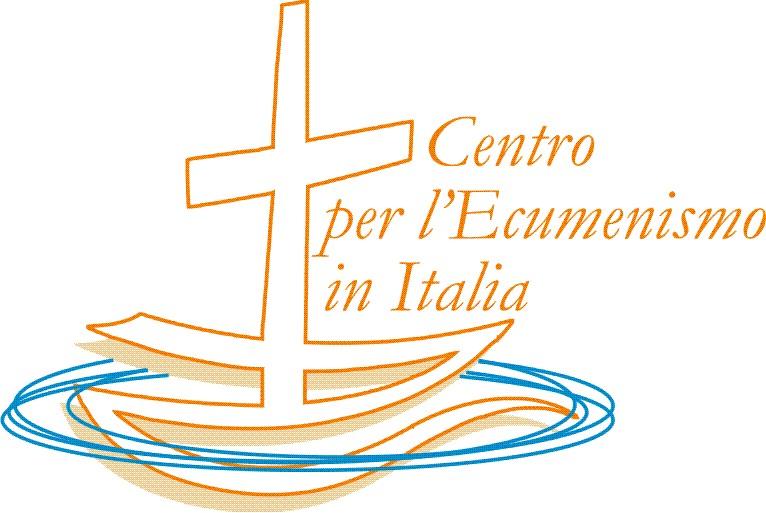 Veritas in caritateInformazioni dall’Ecumenismoin Italia5/1-2 (2012)Indice«È per me motivo di grande gioia…» -  Riccardo Burigana2      Agenda Ecumenica3-57	Ieri 3-7Oggi8-47Domani			48-57Dialogo interreligioso 58-59Per una rassegna stampa sull’EcumenismoMeditazione patrimonio comune. Il tema al centro di un convegno interreligioso svoltosi a Singapore (Riccardo Burigana,«L’Osservatore Romano» 09-10/01/2012, pg. 6); In difesa della vita umana. Le iniziative in Italia per la Giornata del 17 gennaio (Riccardo Burigana,  «L’Osservatore Romano» 16-17/01/2012, pg. 6); Gli anglicani tra passato e futuro. Convegno internazionale in South Carolina (Riccardo Burigana, «L’Osservatore Romano» 25/01/2012, pg. 6); Cooperazione ecumenica in Europa. In Germania primo incontro continentale dei Sinodi evangelici (Riccardo Burigana, «L’Osservatore Romano» 26/01/2012, pg. 6); I cristiani per la pace in Africa. Incontro ecumenico a Kigali organizzato da Wcc e Aacc (Riccardo Burigana, «L’Osservatore Romano» 04/02/2012, pg. 6); Una diversità da affrontare. Convegno sul dialogo interreligioso promosso dai vescovi brasiliani (Riccardo Burigana, «L’Osservatore Romano» 12/02/2012, pg. 6); L’eredità di Martin Luther King. A Memphis convegno ecumenico sulla lotta alla povertà e al razzismo (Riccardo Burigana. «L’Osservatore Romano» 15/02/2012, pg. 6); Il mondo è il nostro chiostro. In Colombia incontro internazionale dei francescani per il dialogo tra le religioni (Riccardo Burigana, «L’Osservatore Romano» 20-21/02/2012, pg. 6); Le donne per il dialogo ecumenico. Dal 27 febbraio al 5 marzo la Ecumenical Women alla sessione delle Nazioni Unite a New York (Riccardo Burigana, «L’Osservatore Romano» 27-28/02/2012, pg. 6); Ora, se darete ascolto alla mia voce e custodirete la mia alleanza, voi sarete per me una proprietà particolare tra tutti i popoli; mia infatti è al terra! (Es. 19,5). XXXII Colloquio ebraico-cristiano. (Camaldoli, 7-12 Dicembre 2011) (Franca Landi, «Veritas in caritate»); Winter 2011: sulle tracce del Creatore (Andrea Malfatti, «Veritas in caritate»)60-69Documentazione Ecumenica Benedetto XVI, Omelia per i vespri, Roma, 10 marzo 2012; Dr. Rowan Williams, Omelia per i vespri, Roma, 10 marzo 201270-72Memorie storiche Pietro Giachetti, Stile ecumenico stile di credibilità, in La credibilità ecumenica delle chiese e il B.E.M., Napoli, Dehoniane, 1985, pp. 130-13373-74Aggiornamento – Centro Studi per l’Ecumenismo in Italia75« È per me motivo di grande gioia…»«È per me motivo di grande gioia…»: con queste Benedetto XVI ha aperto l’omelia della celebrazione dei Vespri, sabato 10 marzo, in occasione della visita dell’arcivescovo anglicano di Canterbury Rowan Williams a Roma per partecipare a una delle tante iniziative che arricchiscono l’anno nel quale l’ordine camaldolesi ricorda il millenario della sua nascita. La parole di Benedetto XVI e dell’arcivescovo Williams nella celebrazione dei Vespri invitano alla riflessione su quanto i cristiani hanno fatto, soprattutto negli ultimi decenni, per superare le storiche divisioni, alla pazienza con la quale affrontare le questioni teologiche ancora aperte delle quali sembra, talvolta, impossibile trovare una soluzione pienamente ecumenica, alla speranza di affidare ogni passo, ogni parola, ogni gesto del dialogo ecumenico a quell’amore infinito di Dio nel quale i cristiani possono scoprire come vivere nella quotidiana dell’esperienza della fede cristiana l’unità della Chiesa. Si è trattato di un incontro particolarmente inteso, sotto tanti punti di vista, nel quale, proprio per uno spirito di profonda carità cristiana che deve guidare il cammino di riconciliazione e di unità, non sono stati taciute le difficoltà che attraversano le chiese al loro interno, soprattutto la Comunione anglicana che vive una stagione particolarmente complessa, e il  dialogo ecumenico a livello internazionale, che, nonostante queste difficoltà, è stato riaffermato deve proseguire con quella fraterna partecipazione che ha portato cattolici e anglicani a chiairre e condividere tanti momenti. I testi delle due omelie si possono trovare nella sezione Documentazione Ecumenica, che è stata interamente dedicata a questo incontro; non mancheranno nelle prossime settimane commenti a questo incontro e di questi cerchermo di dare conto in Veritas in caritate, ma nell’immediatezza dell’incontro è parso opportuno promuovere la conoscenza di questi due testi che indicano concrete prospettive per proseguire il dialogo per l’unità visibile della Chiesa.	Questo numero è in gran parte dedicato all’Agenda Ecumenica di questi mesi; tra gli appuntamenti delle prossime settimane segnalo il convegno internazionale Il futuro ecumenico del Vaticano II, che si terrà a Venezia, giovedì 29 marzo, dalle 10.00 alle 18.30; il convegno, promosso dall’Istituto di Studi Ecumenici San Bernardino, vuole essere il primo passo di un percorso di ricerca per una sempre migliore comprensione del Vaticano II a partire da documenti che hanno recuperato istanze teologiche e aperto nuovi campi di ricerca e di confronto; il convegno del 29 marzo vuole quindi introdurre questo cammino, che occuperà i convegni ecumenici annuali almeno dei prossimi tre anni dell’Istituto di Studi Ecumenici; dalla pagina web dell’Istituto (www.isevenezia.it) si può scaricare il programma con i nomi dei relatori, tra i quali segnalo mons. Luigi Bettazzi, padre conciliare, tuttora limpida voce a favore della recezione del Vaticano II nella sua interessa, e mons. Agostino Marchetto, diplomatico, attualmente segretario emerito del Pontificio Consiglio per i migrantes. Oltre ai tanti incontri ecumenici dei prossimi mesi  l’Agenda Ecumenica contiene le notizie delle iniziative promosse dalle diocesi in occasione della Giornata di approfondimento della conoscenza del popolo ebraico (17 gennaio) e della Settimana di preghiera per l’unità dei cristiani (18-25 gennaio); in questa occasione mi è grato ringraziare tutti coloro che hanno voluto condividere quanto veniva fatto inviando programmi e cronache e al tempo stesso rivolgere un invito a tutti coloro che, per tanti motivi, non sono riusciti a farci avere le notizie, a spedirci questo materiale prezioso per il fatto che testimonia la vivacità e la molteplicità del presente del dialogo ecumenico in Italia.	Proprio la straordinaria ricchezza della celebrazione di questi due momenti del cammino ecumenico  in tante diocesi ha comportato delle scelte, dovute allo spazio a disposizione; per questo nel presente numero non si trova né Qualche lettura né Una finestra nel mondo: entrambe torneranno nel prossimo numero che ci si augura di spedire in prossimità del covegno sul concilio Vaticano II, previsto a Venezia, giovedì 29 marzo.	Nella sezione Memorie Storiche viene pubblicato un breve testo omiletico di mons. Pietro Giachetti, per tanti anni vescovo di Pinerolo; oltre al piacere di rileggere insieme le parole di mons. Giachetti, che è stato un assoluto protagonista del movimento ecumenico in Italia post-conciliare, e di ripensare al ruolo del SAE nella formazione ecumenica in Italia, la scelta su questo testo è caduta per avviare una riflessione sul documento Battesimo, Eucaristia e Ministero – BEM della Commissione Fede e Costituzione, del quale quest’anno ricorre il 30° anniversario; questa riflessione non vuole essere, in alcun modo, un tuffo nel passato per caricarlo di immagini e di ricordi idilliaci, avvolti da una qualche nostalgia, ma vuole essere un primo momento per comprendere quanti passi siano stati compiuti e quanti sono ancora da compiere, anche alla luce delle ultime vicende del dialogo ecumenico, su questi tre nodi fondamentali della dottrina e della vita delle comunità cristiane.	Da questo numero Veritas in caritate si arricchisce di una nuova sezione, Aggiornamento, nella quale verranno segnalate gli aggiornamenti mensili della pagina web del Centro Studi per l’Ecumenismo in Italia di Venezia in modo da condividire regolarmente ricerche, strumenti e informazioni in campo ecumenico.	 Infine mi è grato informarvi che questo numero viene inviato solo ora perchè, dopo che era stato chiuso, è giunta la triste notizia della scomparsa del padre francescano Damiano Lanzone «ideatore e coordinatore del Centro per il Dialogo "Irini" dove  con i fratelli di altre chiese portavamo avanti una bellissima esperienza di unità»: a lui dedichiamo questeo numero pur con un velo di tristezza. Si è così deciso di ritardare di qualche giorno l’invio del numero anche per convidere la gioia dell’incontro tra Benedetto XVI e l’arcivescovo Williams.Riccardo BuriganaRecife, 11 marzo 2012Agenda Ecumenica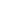 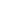 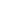 IeriDicembre1 Giovedì	Bolzano. Il Concilio Vaticano II. Demetz, Da società perfetta a popolo di Dio in cammino (LG). Ciclo di incontri promosso dall’Istituto di Scienze Religiose della diocesi di Bolzano-Bressanone. UPAD, via Firenze 51. Ore 20.00-22.301 Giovedì	Milano. La Grotta di Elia. Ascolto, silenzio, lode. Oasi spirituale nell’ora meridiana. Preghiera promossa dal Consiglio delle Chiese Cristiane e dalla Rettoria di San  Gottardo al Palazzo. Chiesa San Gottardo. Ore 12.35-12.551 Giovedì	Roma. Giornata di Studio in occasione della presentazione del volume  Sacramento e Parola nel fondamento  e contenuto della fede. Studi teologici sulla dottrina cattolica-romana ed evangelico-luterana. Interventi di mons. Enrico Dal Covolo sdb, di mons. Mansueto Bianchi, vescovo di Pistoia, di mons. Renzo Gerardi, del pastore valdese Fulviuo Ferrario, di Peter Hünermann, di Giuseppe Lorizio, Eilert Herms, Lubomir Žak, Wilfried Härle, Antonio Sabetta, Christoph Schwoebel e Massimo Serretti. Preghiera ecumenica conclusiva, guidata da mons. Marco Gnavi e dal pastore luterano Jens-Martin Kruse. Giornata promossa dall’Area internazionale di ricerca Temi di teologia fondamentale in prospettiva ecumenica della Pontifica Università Lateranense. Aula Paolo VI, Pontificia Università Lateranense, piazza San Giovanni in Laterano 4. Ore 9.30 -17.301 Giovedì	Trento. Contro la pena di morte! Incontro con Curtis Edward McCarty. Centro Santa Chiara, via Santa Croce. Ore 17.30 2 Venerdì	Cognola. Tolleranza e religione per discutere e per dialogare. Centro Civico, via Julg 9. Ore 20.30  2 Venerdì	Roma. Preghiera ecumenica nello stile di Taizè. Chiesa di Sant’Anselmo alla Cecchignola, via Abigaille Zanetta 3/5. Ore 21.002 Venerdì	Torino. Preghiera ecumenica nello stile di Taizè, con la partecipazione di Armando Bonaiuto. Ore 21.003 Sabato	Cerreto Sannita. L’ecclesiologia del concilio Vaticano II nel “Dizionario di ecclesiologia”. Interventi di Raffaele Simone, di Vitoriono Onofrio, di mons. Michele De Rosa, di don Francesco Piazza. Convegno promosso dalla Diocesi di Cereto Sanita-Telese- Sant’Agata de’ Goti, in collaborazione con l’Azione Cattolica diocesana, dal MEIC e dal Centro Studi Bachelet. Aula Magna, Seminario Vescovile. Ore 17.003 Sabato	Padova. La Sapienza di Gesù e le sue radici. «Che sapienza è quella che gli è stata data?» (Mc. 6,2). R. Virgili, «Amate la giustizia, voi che governate la terra» (Sap. 1,1) Le tradizioni sapienziali nella Bibbia ebraica. Ciclo di incontri promosso da Bibbia Aperta. Associazione di Cultura Biblica. Aula Nievo, Palazzo del Bò. Ore 15.30 – 18.303 Sabato	Roma. Maria nel Concilio: istanze, acquisizioni, aperture. A cinquant’anni dall’inizio del Vaticano II. Salvatore Perrella osm, I prodromi del capitolo VIII della Lumen gentium. Ciclo di incontri promosso dal Centro di Cultura Maria Madre della Chiesa. Basilica di Santa Maria in via Lata, via del corso 306. Ore 16.00 – 18.00 3 Sabato	Torino. Preghiera ecumenica mensile.  Chiesa Copta Ortodossa, via San Donato 7. Ore 21.00 5 Lunedì	Napoli. Presentazione del volume Ho inciampato e non mi sono fatta male di L. Sellitto e M. Masucci.  Incontro promosso dalla Amicizia Ebraico-cristiana di Napoli. CIDI, via Trinità degli Spagnoli 41. Ore 17.00   5 Lunedì	Trento. Focus ecumenico. Punti nodali, incontro con la commissione diocesana per l’ecumenismo. Centro ecumenico, via Barbacovi 4. Ore 18.00   5 Lunedì	Verona. La Sinfonia delle feste cristiane: il triduo del Natale. Natività, con la partecipazione di don Antonio Scattolini, del padre ortodosso romeno Gabriel Codrea e della pastora luterano Kerstin Vogt. Ciclo di incontri promosso dal Consiglio delle Chiese Cristiane di Verona, dall’Ufficio catechistico della diocesi di Verona, in collaborazione con il Gruppo SAE di Verona. Chiesa di San Pietro Tempio Valdese, via Duomo. Ore 20.456 Martedì	Bologna. Padre Alfio Filiuppi, I discorsi di Benedetto XVI nella recente visita in Germania. Via Paolo Fabbri 107. Ore 21.006 Martedì	Gardolo. Tolleranza e cittadinanza per discutere e per dialogare. Biblioteca Comunale, piazzale Groff. Ore 20.30  6 Martedì	Padova. L. Voghera Luzzatto, Le preghiere della donna ebrea. Ciclo di incontri promosso dal Gruppo di Studio e di Ricerca sull’ebraismo di Padova. Salone Lazzati, via Vescovado 27. Ore 20.456  Martedì	Pisa. Incontro di prosecuzione degli approfondimenti del tema della Settimana di preghiera per l’unità dei cristiani 2012. Gruppo di Impegno Ecumenico di Pisa.6 Martedì	Trento. Preghiera ecumenica nello stile di Taizè. Cappella Universitaria, via ex-Prepositura. Ore 21.006 Martedì	Trieste. Michel Charbonier e Mons. Giampaolo Muggia, La Charta oecumenica europa, 10 anni dopo. Incontro promosso dal Gruppo ecumenico di Trieste e del Gruppo SAE di Trieste. Basilica di San Silvestro. Ore 18.00 7 Mercoledì	Camaldoli. XXXII Colloquio ebraico-cristiano. (7-12 Dicembre)8 Giovedì	Firenze. Preghiera ecumenica nello stile di Taizè.  Chiesa di San Marco Vecchio, via Faentina 139. Ore  Ore 21.159 Venerdì	Condove. Le beatitudini (Mt. 5,3-12). Pastore Sergio Tattoli e don Silvio Bertolo, Beati i miti perché erediteranno la terra.  Ciclo di incontri promosso dal Gruppo Ecumenico in Val di Susa. Parrocchia. Ore 20.30 10 Sabato	Bari. Lectiones Patrum. La Parola si fa carne. Luigi Manca, Il grande mistero di Dio tende alla Parola incarnata (S. Massimo il Confessore). Ciclo di incontri promosso dal Centro Ecumenico P. Salvatore Manna. Sala Padre Girolamo De Vito, Basilica San Nicola. 10 Sabato	Roma. Maria nel Concilio: istanze, acquisizioni, aperture. A cinquant’anni dall’inizio del Vaticano II. Mons. Cristoforo Charasma, Maria, segno di certa speranza e di consolazione (LG 68). Ciclo di incontri promosso dal Centro di Cultura Maria Madre della Chiesa. Basilica di Santa Maria in via Lata, via del corso 306. Ore 16.00 – 18.00 11 Domenica	Arezzo. Preghiera ecumenica nello stile di Taizè.  Chiesa di Santa Maria in Gradi. Ore 21.1511 Domenica	Chieti. Ecumensimo: pregare insieme per riconoscersi fratelli. Incontro promosso dall’Ufficio per il dialogo e per l’ecumenismo dell’arcidiocesi di Chieti-Vasto, delle comunità cristiane dell’Abruzzo e dalla Prefettura. .11 Domenica	Fano. III Edizione della rassegna corale Noel, Noel . Coro delle voci bianche dell’Istituto Maestre Pie Venerini, Cappella Musicale della Cattedrale di Fano, il coro della Chiesa Ortodossa di Rimini e la Schola cantorum Virgo Lauretana di Recanati. Rassegna promossa dalla Cappella Musciale del Duomo di Fano Basilica di San Paterniano. Ore 21.1511 Domenica	Seriate. Coro di Russia Cristiana, La Lode e la Grazia – il canto e l’immagine nella tradizione religiosa bizantino-slava. Sala Consiliare, Comune. Piazza Alebardi 1. Ore 18.00 11 Domenica	Seriate. La Musica del Creato- Tradizione e creatività russa nelle tele di Marina Bel’kevič. Mostra promossa da Russia Cristiana. Sala espositiva V. Carbonari, Biblioteca Comunale, piazza Alebardi 1.  (11-30 Dicembre) 11 Domenica	Roma. 1962-2012 – 50 anni dall’apertura del Concilio Vaticano II. Per una ecumene ritrovata. Pastore valdese Paolo Ricca e don Carlo Molari, Il Concilio, il Kairos per l’oggi. Ciclo di iincontri promosso dal Gruppo SAE di Roma. Foresteri, Moastero delle monache camaldolesi, via Clivio dei Publicii. Ore 16.30 11 Domenica	Roma. Preghiera ecumenica nello stile di Taizè. Chiesa di Santa Maria in Portico in Campitelli, piazza di Campitelli 9. Ore 20.0012 Lunedì	Bologna. Un’ora con San Francesco… nello spirito di Assisi. Roberto Ridolfi: Ecumenismo: attualità e prospettive. Ciclo di incontri promosso dal Polo Culturale Cappuccini e Ordine Francescano Secolare, in collaborazione con il Gruppo SAE di Bologna. Sala parrocchiale, Chiesa di San Giuseppe Sposo, via Bellinzona 6. Ore 20.45 – 22.30 12 Lunedì	La Spezia. III Incontro sulle Parabole evangeliche: Matteo 25,1-13. Ciclo di incontri promosso dal Gruppo ecumenico di La Spezia. Chiesa Battista, via Milano. Ore 21.00- 22.3012 Lunedì	Verona. La Sinfonia delle feste cristiane: il triduo del Natale. Battesimo, con la partecipazione di don Antonio Scattolini, del padre ortodosso romeno Gabriel Codrea e della pastora luterana Kerstin Vogt. Ciclo di incontri promosso dal Consiglio delle Chiese Cristiane di Verona, dall’Ufficio catechistico della diocesi di Verona, in collaborazione con il Gruppo SAE di Verona. Chiesa dei SS. Apostoli. Ore 20.4513 Martedì	Bologna. Il profeta Amos. Rav. Alberto Sermoneta, Amos cap. 5. Interventi di G. Armellini, C. Benfenati e pastore R. Orsucci. Ciclo di incontri promosso dal Gruppo Biblico Interconfessionale di Bologna, in collaborazione con il Gruppo SAE di Bologna e con la Chiesa Metodista di Bologna. Chiesa  della Misericordia, piazza di Porta Castiglione 1.  Ore 21.0013  Martedì	Pisa. Incontro con il padre greco-ortodosso Nicolaus. Gruppo di Impegno Ecumenico di Pisa.14 Mercoledì	Borgo Santa Maria. La Unitatis redintegratio del Vaticano II e l’ecumenismo spirituale. Ore 18.30 – 21.45 14 Mercoledì	Napoli. Presentazione del volume Dove si arrende la notte, un ebreo e un cristiano dopo Auschwitz di M. Caporale. Interventi di L. Tagliacozzo e O. Di Grazia.  Incontro promosso dalla Amicizia Ebraico-cristiana di Napoli. Comunità ebraica, via Cappella Vecchia 31. Ore 17.00  14 Mercoledì	Verona. Preghiera ecumenica mensile, guidata dalle Chiese Valdese e Luterana. Preghiera promossa dal Consiglio delle Chiese Cristiane di Verona. Rettoria di San Lorenzo, corso Cavour 28. Ore 18.00 15 Giovedì	Bari. Veglie ecumeniche. Padre Santo Pagnotta opp, La Scrittura anima della sacra teologia. Veglia promossa dal Centro Ecumenico Salvatore P. Manna, Cripta della Basilica di San Nicola.15 Giovedì	Fano. Preghiera Akatisthos con la partecipazione di cattolici e ortodossi. Chiesa di San Cassiano. Ore 19.00 – 20.0015 Giovedì	Milano. La Grotta di Elia. Ascolto, silenzio, lode. Oasi spirituale nell’ora meridiana. Preghiera promossa dal Consiglio delle Chiese Cristiane e dalla Rettoria di San  Gottardo al Palazzo. Chiesa San Gottardo. Ore 12.35-12.5515 Giovedì	Padova. Introduzione all’ecumenismo. Don Massimo Mammarella,  Problemi teologici ed ecclesiologici tra Ortodossia e Cattolicesimo: il primato, la Chiesa, i sacramenti. Ciclo di incontri promosso dal Gruppo Ecumenico di Ricerca. Convento dei Padri Cappuccini, piazzale Santa Croce 44. Ore 18.30 15 Giovedì	Roma. Card. Kurt Koch, Il Pontificio Consiglio per la Promozione dell’Unità dei Cristiani: sviluppi e sfide dell’ecumenismo. XIV Conferenza annuale del Centro Pro Unione in onore di padre Paul Wattson e madre Lurana White, fondatori della Congregazione Francescana dell’Atonement. Via Santa Maria dell’Anima 30, Ore 18.0016 Venerdì	Aosta. Preghiera ecumenica nello stile di Taizè. Chiesa parrocchiale di Fènis. Ore 20.3016 Venerdì	Palermo. Riunione della Commissione per l’ecumenismo e il dialogo interreligioso della Conferenza episcopale siciliana. Sede della Conferenza episcoale siciliana, corso Calatafimi 1043. Ore 10.30-13.0016 Venerdì	Galatina. Archimandrita della Chiesa Ortodossa di Grecia Ignatios Sotiriadis, Europa e i giovani: fede e speranza. Intervento di Alabarosa Macri e Franca Giannotti. Presiede don Cosimo Nestola. Sala Pollio, Chiesa di San Biagio. Ore 18.3017 Sabato	Fermo. Card. Kurt Koch, Sviluppi e sfide dell’ecumenismo. Lectio magistralis. Istituto Superiore di Scienze Religiose SS. Alessandro e Filippo - Istituto Teologico Marchigiano, Aula Magna. Ore 11.00 17 Sabato	Lecce. Protopresbitero Pantaleimon Manoussakis, La Chiesa Greco-ortodossa nel Cammino Ecumenico. Incontro promosso dall’Ufficio per l’ecumenismo e il dialogo interreligioso della diocesi di Lecce in occasione del XX Annivesario dell’elezione a Patriarca Ecumenico di Costantinopoli di Sua Santità Bartolomeo I. Monastero della Benedettine. Ore 17.30 17 Sabato	Roma. Maria nel Concilio: istanze, acquisizioni, aperture. A cinquant’anni dall’inizio del Vaticano II. Corrado Maggiorni smm, I principi conciliari del culto mariano (SC 103 – LG 66). Ciclo di incontri promosso dal Centro di Cultura Maria Madre della Chiesa. Basilica di Santa Maria in via Lata, via del corso 306. Ore 16.00 – 18.00 18 Domenica	Roma. Preghiera ecumenica nello stile di Taizè. Chiesa di Santa Maria in Portico in Campitelli, piazza di Campitelli 9. Ore 20.0018 Domenica	Torino. Incontro di preghiera con canti natalizi delle diverse tradizioni cristiane in preparazione al Natale. Incontro promosso da Insieme per Graz – Coordinamento ecumenico torinese. Chiesa dei Santi Pietro e Paolo, largo Saluzzo 23. Ore 15.4519 Lunedì	Cutrofiano. Incontro per il dialogo ebraico-cristiano. Furio Biagini e mons Michele Lenoci, Beati i miti perché avranno in eredità la terra. Presiede mons. Quintino Gianfreda. Sala Consiliare, Municipio. Ore Ore 18.3019 Lunedì	Ischia Ponte. Celebrazione ecumenica del Natale.  Sala, Convento Sant’Antonio.19 Lunedì	Novara. Assisi chiama Novara. Progetto di formazione ecumenica e al dialogo interreligioso. Pastore valdo-metodista Davide Rostan La dottrina della giustificazione quale centro della teologia paolina secono le Chiese della Riforma. Ciclo di incontri promosso dal Servizio per l’ecumenismo e il dialogo interreligioso della diocesi di Novara. La Nuova Regaldi, via dei Tornielli 6. Ore 21.00  19 Lunedì	Trento. TéOlogico (caffè per gli altri).  Centro Ecumenico, via Barbacovi 4. Ore 19.0019 Lunedì	Trieste. Incontro ecumenico di preparazione al Natale. Incontro promosso dal Gruppo Ecumenico di Trieste e dal Gruppo SAE di Trieste. Chiesa Evangelica Luterana, in largo Panfili 1. Ore 17.3020 Martedì	Trento. Preghiera ecumenica nello stile di Taizè. Cappella Universitaria, via ex-Prepositura. Ore 21.0020 Martedì	La Spezia. Concerto di Natale del Coro ecumenico di La Spezia, diretto da Franca Landi, con Marta Marzioli al pianoforte, Renzo Cozzani, alla chitarra, Alessandra De Pasquale, al violino, Manuela Antonolfi, alla fisarmonica, e Enio Casale come lettore. Salone Sforza, Accademia lunigianese di scienza Giovanni Capellini, via XX Settembre 148. Ore 18.00 21 Mercoledì	Cremona. Lettura interconfessionale degli Atti degli Apostoli. Ciclo di incontri promosso dalla Comissione per l’ecumenismo e il dialogo interreligioso della diocesi di Cremo e la Chiesa Evangelica Metodista di Cremona. Chiesa Evangelica Metodista, via Milazzo 25. Ore 21.0027 Martedì	Roma. Concilio Vaticano II. Il “balzo innanzi” della Teologia. XXII Corso di Aggiornamento per docenti di Teologia, promosso dall’Associazione Teologica Italiana. Domus Pacis Torre Rossa Park, via di Torre Rossa 94 (27-29 Dicembre) 2012OggiGennaio7 Sabato	Roma. Maria nel Concilio: istanze, acquisizioni, aperture. A cinquant’anni dall’inizio del Vaticano II. Luigi Gambero, I fondamenti patristici del capitolo VIII della Lumen gentium. Ciclo di incontri promosso dal Centro di Cultura Maria Madre della Chiesa. Basilica di Santa Maria in via Lata, via del corso 306. Ore 16.00 – 18.00 7 Sabato	Torino. Preghiera ecumenica mensile.  Comunità Cristiana, via Germanasca 8. Ore 21.00 8  Domenica	Casalmaggiore. Incontro ecumenico con i rappresentanti delle Chiese carismatiche africane. Chiesa di San Leonardo.9 Lunedì	Bologna. Un’ora con San Francesco… nello spirito di Assisi. Roberto Bottazzi, Il mondo e i perché della Riforma Protestante. Ciclo di incontri promosso dal Polo Culturale Cappuccini e Ordine Francescano Secolare, in collaborazione con il Gruppo SAE di Bologna. Sala parrocchiale, Chiesa di San Giuseppe Sposo, via Bellinzona 6. Ore 20.45 – 22.30 9  Lunedì	Perugia. Carlo Girotti, Educare i giovani alla giustizia e alla pace. Centro Ecumenico San Martino. Ore 18.0010  Martedì	Pisa. Ultimi preparativi prima della Settimana di preghiera per l’unità dei cristiani 2012. Gruppo di Impegno Ecumenico di Pisa.11 Mercoledì	Cefalù. Amalia Misuraca, Introduzione all’Ecumenismo – I Parte. Corso di Formazione ecumenica, promosso dal Centro Ecumenico Aconfessionale La Palma. Centro Ecumenico Aconfessionale La Palma, via Porta Giudecca 1. Ore 17.30-18.3011  Mercoledì	Parma. Don Alfredo Chierici, La recenzione del concilio Vaticano II a Parma: prospettiva d’insieme. Circolo il Borgo, via Turchi 15. Ore 20.4512 Giovedì	Bolzano. Il Concilio Vaticano II. Fistill, Il tesoro riscoperto: la Parola di Dio [DV]. Ciclo di incontri promosso dall’Istituto di Scienze Religiose della diocesi di Bolzano-Bressanone. UPAD, via Firenze 51. Ore 20.00-22.3013  Venerdì	Ancona. Riunione del Consiglio delle Chiese Cristiane delle Marche. Ore 16.00 13  Venerdì	Chieti. Credere nell’era della globalizzazione. Interventi di Dora Bognandi, Paolo Todaro, don Nicolino Santilli. Modera Sipontina Beverelli. Incontro romosso dalla Chiesa Avventista, dalla CVM – Comunità Volontari per il mondo, con il patrociino dellla Prefettura, della Provincia e del Comune di Chieti, in collaborazione con l’Ufficio Caritas e l’Ufficio per l’ecumenismo e il dialogo interreligiso dell’arcidiocesi di Chieti. Fondazione Carichieti, largo M. della Libertà. Ore 17.00 13  Venerdì	Case di Manzano. Preghiera ecumenica nello stile di Taizè. Chiesa parrocchiale. Ore 20.30 13 Venerdì	Saint-Vincent. Preghiera ecumenica nello stile di Taizè. Chiesa parrocchiale. Ore 20.3013 Venerdì	Torino. Preghiera ecumenica nello stile di Taizè, con la partecipazione degli evangelici battisti Emanuele Paschetto e Didi Saccomani. Ore 21.0014 Sabato	Bari. Lectiones Patrum. La Scrittura: una forma di incarnazione del Verbo. Giovanni Nigro, Dalla Parola del Signore furono fatti i cieli (Sal. 32,6). Ciclo di incontri promosso dal Centro Ecumenico P. Salvatore Manna. Sala Padre Girolamo De Vito, Basilica San Nicola. 14 Sabato	Brescia. Percorsi di studio sul Concilio Vaticano II. Il Concilio davanti a noi: Le Costituzioni conciliari. Marco Vergottini e Luciano Caimi, Gaudium et Spes: per amore del mondo.  Ciclo di incontri promosso dall’Azione Cattolica di Brescia, dall’Ufficio diocesano organismi ecclesiali di partecipazione, dall’Ufficio diocesano Scuola, dalla Scuola di Teologia per Laici e dall’Istituto Superiore di Scienze Religiose. Villa Pace, via Cavaletto 1, Gussago. Ore 15.00 -17.0014 Sabato	Padova. La Sapienza di Gesù e le sue radici. «Che sapienza è quella che gli è stata data?» (Mc. 6,2). R. Fabris, «Qui c’è più di Salomone» (Mt. 12,42; Lc. 11,31) Sapienza umana nei detti di Gesù. Ciclo di incontri promosso da Bibbia Aperta. Associazione di Cultura Biblica. Aula Nievo, Palazzo del Bò. Ore 15.30 – 18.3014 Sabato	Palermo. La Musica nel Concilio Vaticano II. Incontro di formazione promosso dalla Commisione di musica liturgica dell’Arcidiocesi di Palermo. Casa Diocesana di Badia. (14-15 Gennaio)14 Sabato	Roma. Maria nel Concilio: istanze, acquisizioni, aperture. A cinquant’anni dall’inizio del Vaticano II. Cettina Melitello, La Vergine Maria membro, tipo e modello della Chiesa nella dottrina del concilio (cf. LG 53,63-64). Ciclo di incontri promosso dal Centro di Cultura Maria Madre della Chiesa. Basilica di Santa Maria in via Lata, via del corso 306. Ore 16.00 – 18.00 15 Domenica	Arezzo. Preghiera ecumenica nello stile di Taizè.  Chiesa di San Bartolomeo, parrocchia ortodossa di San Giovanni. Ore 21.1515 Domenica	Roma. Preghiera ecumenica nello stile di Taizè. Chiesa di Santa Maria in Portico in Campitelli, piazza di Campitelli 9. Ore 20.0016 Lunedì	Napoli. Il dialogo tra Cattolici e Ortodossi: il contributo di S.S. Bartolomeo I nei 20 anni di guida del Patriarcato Ecumenico di Costantinopoli. Convegno internazionale promosso dalla Diocesi di Caserta e dalla Pontificia Facoltà Teologica dell’Italia Meridionale, con il patrocinio del Pontificio Consiglio per l’unità dei cristiani. Aula Magna, Sezione San Tommaso d’Aquino, viale Colli Aminei 2. Ore 10.00 17 Martedì	Trento. Preghiera ecumenica nello stile di Taizè. Cappella Universitaria, via Prepositura. Ore 21.0018 Mercoledì	Cefalù. Amalia Misuraca, Introduzione all’Ecumenismo – II Parte. Corso di Formazione ecumenica, promosso dal Centro Ecumenico Aconfessionale La Palma. Centro Ecumenico Aconfessionale La Palma, via Porta Giudecca 1. Ore 17.30-18.3018 Mercoledì	Cremona. Lettura interconfessionale degli Atti degli Apostoli. Ciclo di incontri promosso dalla Comissione per l’ecumenismo e il dialogo interreligioso della diocesi di Cremo e la Chiesa Evangelica Metodista di Cremona. Chiesa Evangelica Metodista, via Milazzo 25. Ore 21.0018 Mercoledì	Scicli. Presentazione del Dossier statistico sull’immigrazione. Incontro promosso dalla Caritas diocesana, dall’Ufficio per l’ecumenismo e per il dialogo interreligioso e dai Migrantes della diocesi di Noto. Chiesa di San Giuseppe. Ore 19.0019 Giovedì	Bari. Veglie ecumeniche. Padre Emmanuel Albano op, Nella profondità del mistero dell’Incarnazione. L’Eucarestia. Veglia promossa dal Centro Ecumenico Salvatore P. Manna, Cripta della Basilica di San Nicola.19 Giovedì	Roma. Rev. Drew Christiansen sj,  Impules of the Spirit. Promotion of Human Rights, Justice and Peace since Vatican II. An Ecumenical Celebration of the Word, preside canon David Richardson, preacher Mark Langham. Incontro promosso dal Centro Pro Unione, dal Lay Centre at Foyer Unitas e dal Vincent Pallotti Institute. Centro Pro Unione, via Santa Maria dell’Anima 30. Ore 16.3019 Giovedì	Roma. Celebrazione ecumenica finlandese in occasione della Festa di San Enrico di Finlandia, presieduta da mons. Teemu Sippo sci, predicazione del rev. luterano Seppo Hãkkinen. Canti del coro Sonus di Kouvola. Basilica di Santa Maria Sopra Minerva. Ore 16.00  19 Giovedì	Venezia. La benedizione delle coppie omosessuali:  un caso di studio ecumenico. Saluto di padre Roberto Giraldo, introduzione di Placido Sgroi,  interventi del pastore luterano Ulrich Eckert e di Alberto Bondolfi. Istituto di Studi Ecumenici, Castello 2786. Ore 15.30 – 18.3020 Venerdì	Pasian di Prato. Cammino di spiritualità sul concilio Vaticano II. Don Pierluigi di Piazza,  Gaudium et spes. Ciclo di incontri promosso dalle ACLI regionali del Friuli Venezia Giulia. Chiesa parrocchiale. Ore 20.30 21 Sabato	Roma. Maria nel Concilio: istanze, acquisizioni, aperture. A cinquant’anni dall’inizio del Vaticano II. Aristide M. Serra osm, I Vangeli dell’infanzia nel Concilio e nel dopo Concilio. Ciclo di incontri promosso dal Centro di Cultura Maria Madre della Chiesa. Basilica di Santa Maria in via Lata, via del corso 306. Ore 16.00 – 18.00 21 Sabato	Roma. Maria nel Concilio: istanze, acquisizioni, aperture. A cinquant’anni dall’inizio del Vaticano II. Aristide M. Serra osm, I Vangeli dell’infanzia nel Concilio e nel dopo Concilio. Ciclo di incontri promosso dal Centro di Cultura Maria Madre della Chiesa. Basilica di Santa Maria in via Lata, via del corso 306. Ore 16.00 – 18.00 23 Lunedì	Novara. Assisi chiama Novara. Progetto di formazione ecumenica e al dialogo interreligioso. Mons. Franco Buzzi, La prospettiva cattolica della teologia della giustificazione. Ciclo di incontri promosso dal Servizio per l’ecumenismo e il dialogo interreligioso della diocesi di Novara. La Nuova Regaldi, via dei Tornielli 6. Ore 21.00  24 Martedì	Maguzzano. Ecumenismo ed ortodossia: i rapporti di amicizia intercorsi tra il metropolita ortodosso rumeno Visarion Puiu, ospite in Abbazia negli anni ’45-’46, e San Giovanni Calabria. Giornata ecumenica in Abbazia. Ore 17.30 – 19.3025 Mercoledì	Cefalù. Don Liborio Asciutto, Introduzione al Protestantesimo – I Parte. Corso di Formazione ecumenica, promosso dal Centro Ecumenico Aconfessionale La Palma. Centro Ecumenico Aconfessionale La Palma, via Porta Giudecca 1. Ore 17.30-18.3026 Giovedì	Bolzano. Il Concilio Vaticano II. Renner, Una chiesa che serve il mondo (GS). Ciclo di incontri promosso dall’Istituto di Scienze Religiose della diocesi di Bolzano-Bressanone. UPAD, via Firenze 51. Ore 20.00-22.3026 Giovedì	Roma. Incontro sul volume Chiesa Cattolica, essenza, realtà e missione del card. Walter Kasper. Presentazione di Rosino Gibellini, intervento del card. Walter Kasper e risposta del card. Kurt Koch. Incontro promosso dal Centro Pro Unione e dall’Editrice Queriniana. Centro Pro Unione, via Santa Maria dell’Anima 30. Ore 18.0027 Venerdì	Saluzzo. Giornata della Memoria. Percorso «Tracce del ricordo»,  commemorazione ufficiale in Sinagoga con l’intervento di fra Sereno Lovera e visita al Cimitero Ebraico. Incontro promosso dall’Ufficio per l’ecumenismo e il dialogo interreligioso della diocesi di Saluzzo e dal Comune di Saluzzo. Ore 10.00 – 12.0027 Venerdì	Pesaro. Il MASCI e il dialogo ecumenico. Interventi del comboniano Michele Sardella e del padre ortodosso romeno Costantino Cornis. Incontro promosso dal MASCI di Pesaro. Villa Baratoff. 27 Venerdì	Bari. Giornata di Studio. Mons. Santo Marcianò, arcivescovo di Rossano-Cariati,  Il contributo dell’ecumenismo alla cura educativa e padre Gerardo Cioffari, L’impegno ecumenico nei 60 anni di presenza domenicana nella Basilica di San Nicola. Incontro promosso dall’Istituto di Studi Ecumenici. Aula Magna E. Nicodemo. Ore 16.0028 Sabato	Brescia. Percorsi di studio sul Concilio Vaticano II. Il Concilio davanti a noi: Le Costituzioni conciliari. Marco Vergottini e Luciano Caimi, Gaudium et Spes: per amore del mondo.  Ciclo di incontri promosso dall’Azione Cattolica di Brescia, dall’Ufficio diocesano organismi ecclesiali di partecipazione, dall’Ufficio diocesano Scuola, dalla Scuola di Teologia per Laici e dall’Istituto Superiore di Scienze Religiose. Villa Pace, via Cavaletto 1, Gussago. Ore 15.00 -17.0028 Sabato	Roma. Maria nel Concilio: istanze, acquisizioni, aperture. A cinquant’anni dall’inizio del Vaticano II. Fabrizio M. Bosin osm, L’apporto dall’area tedesca al capitlo VIII della Lumen gentium. Ciclo di incontri promosso dal Centro di Cultura Maria Madre della Chiesa. Basilica di Santa Maria in via Lata, via del corso 306. Ore 16.00 – 18.00 30 Lunedì	Padova. A. Spagnoletto, «Scrivi questa Cantica». La scrittura di un Sefer Torah. Ciclo di incontri promosso dal Gruppo di Studio e di Ricerca sull’ebraismo di Padova. Salone Lazzati, via Vescovado 27. Ore 20.4530  Lunedì	Perugia. Bilancio della Settimana di preghiera per l’unità dei cristiani. Centro Ecumenico San Martino. Ore 18.00«Non uccidere». (Esodo, 20,13) XXIII Giornata per l’approfondimento della conoscenza del popolo ebraico (17 gennaio 2012)Diocesi di Alba17 Martedì	Alba. Riunione aperta dell’Ufficio per l’ecumenismo della diocesi di Alba per la giornata sull’ebraismo. Via Mandelli. Ore 20.00 Diocesi di Albano21 Sabato	Ciampino. Don Giuseppe Sorani, Attualità del dialogo ebraico-cristiano. Testimonianze di don Marco Schrott e don Mauro Verani. Parrocchia del Sacro Cuore. Ore 16.30 Arcidiocesi di Ancona-Osimo17 Martedì	Ancona. La Sesta Parola “Non ucciderai”. Introduzione del ministro di culto Nahmiel Ahronee e mons. Edoardo Menichelli, arcivescovo di Ancona-Osimo. Sala del Rettorato UNIVPM, piazza Roma 22. Ore 17.00Diocesi di Andria26 Giovedì	Canosa. Arie Ben Nun, La Sesta Parola “Non ucciderai”. Oasi Minerva. Ore 19.00Diocesi di Assisi17 Martedì	Assisi. Dialogo-colloquio su La Sesta Parola “Non ucciderai” con interventi di padre Giulio Michelini ofm e di Lisa Palmieri-Billig. Sala del Trono, Vescovado. Ore 17.00Diocesi di Bergamo17 Martedì	Seriate. Elena Lea Bartolini, La sesta parola «Non uccidere» (Es. 20,13). Segue un bve contributo della pastora della Chiesa cristiana evangelica Janique Perrin. Centro Beato Giovanni XXIII, via Po 25. Ore 21.00 Diocesi di BresciaInvito a ricordare nelle messe di domenica 15 gennaio la Giornata di riflessione ebraico-cristiana17 Martedì	Brescia. Rav. Ariel Finzi, Non uccidere (Esodo 20,1.12). Sala Bevilacqua, via Pace 10. Ore 20.45  Arcidiocesi di Brindisi-Ostuni26 Giovedì	San Vito dei Normanni. Daniela Piattelli e don Lorenzo Elia, Non uccidere. Riflessione per la giornata del dialogo ebraico-cristiano. Biblioteca San Benedetto, Suore Oblte Benedettine. Ore 18.30Diocesi di CerignolaInvio a ogni parrocchia del sussidio per la Giornata.Diocesi di Como17 Martedì	Como. Dialogo sul tema della giornata con la partecipazione dei rappresentanti delle comunità cristiane presenti a Como. Intervento del valdese Gioacchino Pistone.  Centro Card. Ferarri, via Cesare Battisti 8. Ore 20.30Diocesi di Cosenza-Bisignano17  Martedì	Cosenza. Momento di preghiera e di meditazione. Settore ebraico, Cimitero Comunale. Ore 15.30 Diocesi di Fiesole18 Mercoledì	Loppiano. Rav. Joseph e mons. Mario Meini, vescovo di Fiesole  «Dio allora pronunciò tutte queste parole: non uccidere».  Auditorium. Ore 21.00Arcidiocesi di Firenze17 Martedì	Firenze. Rav. Joseph Levi, «Non uccidere». Introduzione di mons. Timothy Verdon.  Sala Teatina, Centro Internazionale Studenti Giorgio La Pira, via de’ Pescioni 3. Ore  18.00Diocesi di Frascati16 Lunedì	Frascati. «Dio pronunciò tutte queste parole». Il dialogo ebrei-cristiani: una speranza per il mondo. Interventi di Gian Battista Brunori e Giovanna Micaglio Benamozegh. Sala Seminario, piazza del Gesù 15.  Ore 18.00Arcidiocesi di Genova16 Lunedì	Genova. Rav. Giusppe Momigliano – don Davide Bernini, «Non uccidere». Incontro ebraico-cristiano. Sala Quadrivium, piazza Santa Marta 2. Ore 17.30Diocesi di IschiaInvio alle parrocchie del sussidio per la Giornata.Diocesi di Ivrea12 Giovedì	Ivrea Rav. Alberto N. Somekh, «Non uccidere».  Sinagoga, via Quattro Martiri 20. Ore 20.30Diocesi di L’Aquila17 Martedì	Cineforum con la presenza di Vittorio Robiati Bendaud.Diocesi di Lecce16 Lunedì	Proiezione del film La passione di Giosuè l’ebreo. Approfondimento di Furio Biagini. Incontro promosso in collaborazione con l’Azione cattolica diocesana. Cine-Teatro Antoniano. Ore 20.30Arcidiocesi di LuccaInvio alle parrocchie del sussidio per la Giornata.Arcidiocesi di Matera-IrsinaPresentazione al clero della diocesi del sussidio per la Giornata.Diocesi di Messina- Lipari-Santa Lucia del  Mela19 Giovedì	Messina. Francesco Capretti, Le sante radici: recezione di Nostra Aetate (4). Chiesa della Madonna di Lourdes, viale Regina Margherita 39. Diocesi di Melfi-Rapolla-VenosaInvito a ricordare nelle messe di domenica 15 gennaio la Giornata di riflessione ebraico-cristianaArcidiocesi di Milano16 Lunedì	Seveso. Rav. Alfonso Arbib, «Dio allora pronunciò tutte queste parole: “Non uccidere”» (Es. 20,1.12). Seminario, via San Carlo 2. Ore 20.45 17 Martedì	Milano. Rav. Giuseppe Laras e  don Gianantonio Borgonovo, «Dio allora pronunciò tutte queste parole: “Non uccidere”» (Es. 20,1.12). Aula Magna, Università Cattolica, largo Gemelli 1. Ore 19.00 Arcidiocesi di  Modena-Nonantola17 MArtedì	Modena. Riflessione del rabbino della comunità locale su La sesta Parola «Non uccidere». Aula Magna, Seminario. Ore 18.30 Arcidiocesi di Napoli 15 Mercoledì	Napoli. Concerto del gruppo Mish Mash in collaborazione con l’Associazione culturale Oltre il Chiostro.  Incontro promosso dalla Amicizia Ebraico-cristiana di Napoli. Chiesa di Santa Maria La Nova, piazza Santa Maria La Nova 44. Ore 18.00Diocesi di Nocera Inferiore-Sarno 26 Giovedì	Pagani. Intervento di Luciano Tagliacozzo. Chiesa di Sant’Alfonso. Ore 19.00Diocesi di NotoInvio alle parrocchie il sussidio per la Giornata; in programma una giornata, tra aprile e maggio, dedicata al dialogo ebraico-cristiano rivolta soprattutto ai catechisti e agli insegnanti di religione cattolicaArcidiocesi di Palermo17 Martedì	Palermo. Rav. Gadi Piperno e il pastore valdese Peter Ciaccio, Non uccidere. Modera Bruno di Maio. Incontro  promosso dall’Ufficio Pastorale per l’Ecumenismo ed il Dialogo Interreligioso dell’arcidiocesi di Palermo, dalla Chiesa Anglicana, dalla Chiesa Avventista, dalla Chiesa Evangelica della Riconciliazione, dalla Chiesa Luterana, dalle Chiese Valdesi e Metodiste, dalle Parrocchie Ortodosse di San Marco di Efeso e San Caralampo. Centro Educativo Ignaziano, via Piersanti Mattarella 38. Ore 17.30Diocesi di Parma18 Mercoledì	Parma. Claudia Milano, Non uccidere. Comunità dei Padri SaverianiArcidiocesi di Perugia18 Mercoledì	Perugia. Cesare Moscati, Non uccidere. Centro Ecumenico San Martino. Ore 17.00 Diocesi di Pescia29 Domenica	Monsummano Terme. Carmine Di Sante, Un cristiano di fronte alle Scritture ebraiche. Parrocchia di Santissima Maria della Fontenuova. Ore 15.30 Diocesi di Pitigliano-Sovana-Orbetello17 Martedì	Pitigliano. Sandro Servi, La santità nella cultura ebraica. Sala Ildebrando. Ore 16.30Arcidiocesi di Ravenna-Cervia17 Martedì	Ravenna. Rav. Alberto Simoneta, Non uccidere (Es. 20,16). Sala Don Minzoni, Seminario, piazza Duomo. Ore 18.00 Arcidiocesi di Reggio Calabria- Bova 27 Venerdì	Reggio Calabria. Celebrazione di aperttura e preghiera di intercessione. Saluto di mons. Vittorio Mondello, arcivescovo di Reggio Calabria-Bova. Introduzione del diacono Enzo Petroloino. Intervento di Claudia Milani su «Dio allora pronunciò queste parole: Non uccidere». Conclusioni di don Nino Pangallo. Sala Mons. G. Ferro, via Tommaso Campanella 63. Ore 18.30  Diocesi di Reggio Emilia –Guastalla15 Domenica	Reggio Emilia. Veglia di preghiera per il dialogo ebraico-cristiano. Cattedrale, Cripta. Ore 16.30Diocesi di Roma15 Domenica	Roma. Celebrazione della giornata dell’Ebraismo. Riflessione a due voci su la Sesta parola Non uccidere. Interventi del rav. Robert Colombo e di Joseph Sievers.  Incontro promosso dall’Amicizia ebraico-cristiana di Roma, in collaborazione con il Gruppo SAE di Roma. Foresteria, Monastero delle Monache Camaldolesi, Clivio dei Publicii 2. Ore 16.3017 Martedì	Roma. Rav. Riccardo Di Segni e Mauro Cozzoli, «Non ucciderai» (Esodo 20,13). Presiede mons. Benedetto Tuzia, vescovo ausiliare di Roma.  Incontro promosso dall’Ufficio per l’ecumenismo e per il dialogo della diocesi di Roma. Aula Multimediale Pio XI, Pontificia Università Lateranense, piazza San Giovanni in Laterano 4.  Ore 17.30-20.00Diocesi di Saluzzo17 Martedì	Saluzzo. «Non uccidere». Interventi di fra Sereno Lovera ofm, Giuseppe Segre e Gimmy Basilotta e  Patriiza Barello. Coordina Maria Grazia Gobbi. Antico Palazzo Comunale, Salita al Castello. Ore 21.00 Diocesi di San Miniato17 Martedì	San Miniato. Mario Fineschi, «Dio allora pronunciò tutte queste parole: Non uccidere (Es. 20,1-12)». Aula Magna, Seminario, piazza del Seminario. Ore 21.15 Diocesi di  Senigallia27 Giovedì	Senigallia. Incontro di preghiera con la partecipazione della comunità ebraica di Senigallia e mons. Giuseppe Orlandoni, vescovo di Senigallia. Sinagoga Arcidiocesi di Siena-Montalcino-Colle val dell’elsa17 Martedì	Ponte al Bozzone. Gaddi Piperno, «Dio allora pronunciò queste parole:… Non uccidere».  Chiesa di SS. Pietro e Paolo. Ore 18.00Arcidiodesi di Sorrento-Castellamare di Stabia17 Martedì	Castellamare di Stabia. Alberta Levi Temin – Diana Pezza Borrelli, La vita deve essere bella per tutti. Chiesa di Sant’Antonio di Padova. Ore 18.00Diocesi di Trani-Barletta17 Martedì	Trani. Rav. Shalom Bahbout, Lectio biblica «Non uccidere». Interventi di mons. Saviono Giannotti e mons. Mimmo Marrone.  Museo Diocesano. Ore 16.30. Al termine della lectio biblica spostamento nella Sinagoga Scolanova per la preghiera ebraica seraleDiocesi di Trapani17 Martedì	Trapani. Riflessione comunitaria sul tema della Giornata. Cattedrale. Ore 19.15Diocesi di Trieste 17 Martedì	Trieste. Rav. I. D. Margalit, La sesta parola “Non uccidere”. Museo Ebraico carlo e Vera Wagner, via del Monte 7. Ore 18.00 Diocesi di Vercelli 19 Giovedì	Vercelli. Rav. Elia Richetti e mons. Enrico Masseroni, vescovo di Vercelli, Non uccidere. Sala Foa, via Foa 70. Ore 18.00 	Preghiera davanti alla lapide degli ebrei deportati, con la partecipazione di mons. Enrico Masseroni, vescovo di Vercelli, rav. Elia Richetti, Rossella Bottini Treves, Claudia De Benedetti, Shamuele e Baruch Lampronti, Emanuele Sorani. Sinagoga. Ore 19.00Diocesi di Vicenza12 Giovedì	Vicenza. Rav. Aron Locci, Non uccidere. Incontro promosso dall’Ufficio per l’ecumenismo e il dialogo interreligioso, in collaborazione con l’Ufficio dell’Isegnamento della Religione Cattolica e l’Ufficio Catechiestico della diocesi di Vicenza. Coro delle monache, Chiesa vecchia di Aracoeli. Ore 15.30Diocesi di Viterbo17 Martedì	Viterbo. Marco Cassuto Morelli e Maria Brutti, La sesta Parola: «Non uccidere». Sala Conferenze, Istituto Teologico San Pietro, via A. Diaz 25. Ore 16.30«Tutti saremo trasformati dalla vittoria di Gesù Cristo, nostro Signore». (cf. I Corinzi 15,51-58) 	Settimana di preghiera per l’unità dei cristiani (18-25 gennaio)Diocesi di Acqui18 Mercoledì	Acqui. Celebrazione ecumenica presieduta da mons. Pier Giorgio Micchiardi, vescovo di Acqui, con la partecipazione della comunità metodista e della comunità ortodossa romena. Chiesa di Sant’Antonio.25 Mercoledì	Acqui. Tavola rotonda ecumenica per la conclusione della Settimana di preghiera con la partecipazione di mons. Pier Giorgio Micchiardi, vescovo di Acqui.Diocesi di Adria-Rovigo20 Venerdì	Adria. Celebrazione ecumenica della Parola di Dio. Interventi di mons. Lucio Soravito De Franceschi, vescovo di Adria-Rovigo, del padre ortodosso romeno Claudiu Savin e del pastore battista Nazareno Lucchin. Chiesa dei Frati Cappuccini. Ore 21.0020 Lunedì	Adria. Tutti saremo trasformati dalla vittoria di Gesù Cristo, nostro Signore” (1 Cor. 15,51‐58). Tavola rotonda con interventi di don Rossano Marangoni, del padre ortodosso romeno Claudiu Savin e dal pastore evangelico Emanuele Casalino. Incontro promosso dalle Suore Serve di Maria Riparatrici, dalla Commissione ecumenismo e dialogo della diocesi di Adria-Rovigo, dal Gruppo SAE di Rovigo. Centro Mariano, via Cappuccini 17. Ore 21.00Diocesi di Agrigento18 Mercoledì	Agrigento. Incontro ecumenico di preghiera. Seminario. Ore 18.3020 Venerdì	Agrigento. Tavola rotonda su «Il martirio e l’ecumenismo». Seminario. Ore 17.0025 Mercoledì	Agrigento. Studio ecumenico della Parola di Dio su Giovanni 12. Seminario. Ore 18.00Diocesi di Alba18 Mercoledì	Monteu Roero. Apertura della Settimana di preghiera. Ore 21.0025 Mercoledì	Alba. Conclusione della Settimana di preghiera. Ore 11.00Diocesi di Albano18 Mercoledì	Galloro. Veglia diocesana di preghiera, presieduta da mons. Marcello Semeraro, vescovo di Albano, con una meditazione di mons. Marco Gnavi. Santa Maria. Ore 20.4522 Domenica	Nettuno. Celebrazione eucaristica con la predicazione di mons. Mark Langham. Santuario N.S. delle Grazie e S. M. Goretti. Ore 17.0023 Lunedì	Pavona. Veglia di preghiera interconfessionale con la meditszione della pastora Gabriela Lio della Chiesa Cristiana Evangelica Battista di Ariccia. Parrocchia di Sant’Eugenio. Ore 20.30 25 Mercoledì	Galloro. Veglia di preghiera interconfessionale con la comunità parrocchiale e le comunità evangeliche e ortodosse presenti sul territorio. Santa Maria. Ore 18.30Arcidiocesi di Ancona-Osimo18 Mercoledì	Osimo. Apertura della Settimana. Preghiera ecumenica con cattolici, ortodossi e protestanti. Santuario San Giuseppe da Copertino. Ore 18.3019 Giovedì	Sirolo. Preghiera ecumenica e incontro di amicizia con la Chiesa Ortodossa Romena. Chiesa di San Nicolò di Bari, piazza Vittorio Veneto. Ore 18.0020 Venerdì	Ancona. Preghiera ecumenica e incontro di amicizia con la Chiesa Apostolica in Italia. Chiesa di Santa Croce, Pietralacroce, via del Conero 32. Ore 18.0021 Sabato	Ancona. Culto ecumenico avventista. Chiesa di Santa Maria al Pozzetto, via Benedetto Croce 36. Ore 10.30 21 Sabato	Ancona. Veglia ecumenica con la partecipazione di mons. Edoardo Menichelli, arcivescovo di Ancona-Osimo, di mons. Ercole Lupinacci, eparca emerito di Lungro, e i rappresentanti delle Chiesa Anglicana, della Chiesa Apostolica in Italia, della Chiesa di Cristo, della Chiesa Avventista e della Chiesa Valdese. Duomo. Ore 21.00  22 Domenica	Ancona. Celebrazione eucaristica di rito orientale, presieduta da mons. Ercole Lupinacci, eparca emerito di Lungro. Duomo. Ore 10.30. Segue un incontro di amicizia con mons. Lupinacci anche in ricordo della presenza della comunità greco-cattolica della Chiesa di Sant’Anna dei greci di Ancona.22 Domenica	Ancona. Preghiera ecumenica interconfessionale, guidata dal parroco Jonel Barbarasa. Chiesa ortodossa romena San Dasio (SS: Annunziata), via Podesti 12. Ore 16.0025 Mercoledì	Ancona. Chiusura della Settimana di preghiera, animata dalla Chiese cristiane di Ancona e provincia. Aula Magna, Chiesa di San Paolo, largo Bovio 8. Ore 18.0027 Venerdì	Ancona. Pastore valdese Giuseppe Platone e Tarcisio Chiurchiù, Chiese cristiane e stato italiano: 150 anni di libertà religiosa. Sala riunione II Piano (ex- Sala Consiglio Comunale), Comune, piazza XXIV Maggio 1. Ore 18.00   Diocesi di Andria23 Lunedì	Minervino Murge. Dialogo con i fratelli protestanti. Giornata di riflessione e di preghiera con il pastore Eliseo Tambone della Chiesa Evangelica Pentecostale. Chiesa di San Michele Arcangelo. Ore 19.0024 Martedì	Andria. Dialogo con i fratelli ortodossi. Giornata di riflessione e di preghiera con il padre Igntios Platon Apostolos Stravoulos, monstero Metamorphosis di Lepanto. Chiesa della SS. Trinità. Ore 19.00Diocesi di Aosta18 Mercoledì	Aosta. Incontro ecumenico di preghiera con la partecipazione di avventisti, cattolici, ortodossi e valdesi. Chiesa di Santo Stefano. Ore 20.3020 Venerdì	Aosta. Serata ecumenica per la Salvaguardia del creato «In una terra ospitale, educhiamo all’accoglienza». Salone del Palazzo Regionale di Aosta. Ore 20.3022 Domenica	Aosta. Celebrazione della benedizione dell’acqua in rito ortodosso-romeno. Chiesetta di Saint Martin de Corléans. Ore 16.3025 Mercoledì	Aosta. Celebrazione eucaristica per l’unità dei cristiani. Cattedrale. Ore 18.30Diocesi di Ariano Irpino-LacedoniaIncontro ecumenico promosso in collaborazione con la diocesi di Avellino e di Sant’Angelo dei Lombardi25 Mercoledì	Avellino. Celebrazione ecumenica della Parola di Dio, presieduta da mons. Giovanni D’Alise, vescovo di Ariano Irpino, da mons. Francesco Marino, vescovo di Avellino, e da mons. Francesco Alfano, arcivescovo di Sant’Angelo dei Lombardi, con la partecipazione dei rappresentanti delle comunità cristiane presenti nelle diocesi di Ariano Irpino, Avellino e Sant’Angelo dei Lombardi. Cattedrale. Ore 17.00Diocesi di Ascoli Piceno 22 Domenica	Ascoli Piceno. Incontro ecumenico di preghiera, presieduto da mons. Silvano Montevecchi, vescovo di Ascoli Piceno, e dal padre ortodosso romeno Laurenzio Costache. Incontro promosso in collaborazione con l’Ufficio Migrantes e con la Caritas della diocesi di Ascoli Piceno. Chiesa di San Venanzio. Ore 16.00Diocesi di Asti 18 Mercoledì	San Damiano d’Asti. Veglia ecumenica, con la partecipazione di mons. Francesco Ravinale, vescovo di Asti e dei rappresentanti delle comunità ortodosso romena, avventista, evangelica e copta ortodossa. Segue un rinfresco offerto da don Antonio Delmastro e la locale parrocchia dei Santissimi Cosma e Damiano. Chiesa dei Padri Dottrinari. Ore 21.00 Diocesi di AvellinoIncontro ecumenico promosso in collaborazione con la diocesi di Ariano Irpino e di Sant’Angelo dei Lombardi25 Mercoledì	Avellino. Celebrazione ecumenica della Parola di Dio, presieduta da mons. Giovanni D’Alise, vescovo di Ariano Irpino, da mons. Francesco Marino, vescovo di Avellino, e da mons. Francesco Alfano, arcivescovo di Sant’Angelo dei Lombardi, con la partecipazione dei rappresentanti delle comunità cristiane presenti nelle diocesi di Ariano Irpino, Avellino e Sant’Angelo dei Lombardi. Cattedrale. Ore 17.00Diocesi di Avezzano 20 Venerdì	Avezzano. Mons. Pietro Santoro e il pastore metodista Sergio Aquilante, Fede e politica: prospettive per i cristiani. Chiesa evangelica metodista di Villa San Sebastiano. Arcidiocesi di Bari-Bitonto 18 Mercoledì	Bari. Pastore Ruggiero Lattanzi, Trasformati da Cristo, colui che serve. «Il Figlio dell’uomo è venuto (…) per servire» (Mc. 10,45). Partecipa la Corale ecumenica. Chiesa Evangelica Battista. Ore 19.00  19 Giovedì	Modugno. Don Giuseppe Bozzi, Trasformati dalla paziente attesa del Signore. «Lascia fare, per ora. Perché è bene che noi facciamo così la volontà di Dio sino in fondo» (Mt. 3,15). Chiesa di San Pietro Apostolo. Ore 20.0020 Venerdì	Bari. Don Francesco Lanzolla e pastore avventista Davide Romano, Trasformati dal Servo sofferente. «Cristo (…) morì per voi» (1 Pt. 2).  Chiesa Cattedrale. Ore 20.0021 Sabato	Bari. Pastore avventista Davide Romano,  Trasformati dalla vittoria del Signore sul male. «Vinci il male con il bene» (Rm. 12,21). Chiesa Avventista. Ore 19.3022 Domenica	Bari. Preghiera ecumenica, presieduta da mons. Francesco Cacuci, arcivescovo di Bari-Bitonto, su Trasformati dalla pace del Cristo Risorto. «Gesù (…) si fermò in piedi in messo a loro e li salutò dicendo: “La pace sia con voi”» (Gv. 20,19). Partecipa la Corale ecumenica. Basilica di San Nicola. Ore 18.0023 Lunedì	Bari. Pastore Ruggiero Lattanzi, Trasformati dall’amore misericordioso di Dio. «È la nostra fede che ci dà la vittoria» (Gv. 20,19). Partecipa la Corale ecumenica. Chiesa di San Giovanni Battista. Ore 19.3024 Martedì	Bari. Riflessione su Trasformati dal Buon Pastore. «Abbi cura dei miei agnelli» (Gv. 21,17). Chiesa Evangelica Pentecostale. Ore 19.00  25 Mercoledì	Bari. Riflessione sul tema Uniti nel Regno di Cristo. «I vincitori li farò sedere insieme a me, sul mio trono» (Ap. 3,21). A seguire padre Lorenzo Lorusso op presiede i Vespri ortodossi greci. Basilica di San Nicola. Ore 18.30Diocesi di Belluno-Feltre 25 Mercoledì	Santa Giustina. Liturgia ecumenica sul tema della Settimana di preghiera. Centro di Spiritualità e di cultura Papa Luciani.Diocesi di Benevento 24 Martedì	Benevento. Incontro ecumenico di preghiera con la partecipazione di mons. Pompilio Cristino e del pastore evangelico Roberto Sferruzzi. Chiesa del Sacro Cuore. Ore 20.0025 Mercoledì	Benevento. Incontro ecumenico di preghiera, guidato dalla comunità dei cristiani evangelici. Chiesa Evangelica di Capodimonte. Ore 20.00Diocesi di Bergamo 18 Mercoledì	Bergamo. Celebrazione ecumenica della Parola su «Tutti saremo trasformati dalla vittoria di Gesù Cristo, Nostro Signore», presieduta da mons. Francesco Beschi, vescovo di Bergamo, dalla pastora della Comunità cristiana evangelica Janique Perrin, dal padre ortodosso romeno Gheorghe Velescu. Partecipano ufficialmente anche rappresentanti delle comunità della Chiesa Ortodossa Russa, della Chiesa Copta Egiziana e della Chiesa Avventista, presenti a Bergamo. Chiesa Maria Immacolata delle Grazia, viale Papa Giovanni XXIII. Ore 20.4519 Giovedì	Cortenuova di Sopra (Martinengo). Incontro ecumenico di preghiera, celebrato da  don Antonio Guarnieri e dal padre ortodosso romeno Traian Valdman, che predica su  «Trasformati dalla pace di Cristo risorto». Vicariato di Ghisalba-Romano. Chiesa del Sacro di Cuore e di San Giovanni Battista, via Cortenuova – Molino. Ore 20.4519 Giovedì	Albino. Incontro ecumenico di preghiera, con la predicazione della pastora battista Lidia Maggi su «Trasformati dalla paziente e fiduciosa attesa del Signore». Vicariato di Albino-Nembro. Chiesa della Natività di Maria Vergine. Ore 20.4521 Sabato	Bergamo. Incontro ecumenico di riflessione e di preghiera con don Patrizio Rota Scalabrini e con la pastora della Comunità cristiana evangelica Janique Perrin su «Trasformati dalla vittoria del Signore sul male ». Comunità Suore Clarisse. Monastero Clarisse, via Lunga 20. Ore 20.45 23 Lunedì	Gorle. Incontro ecumenico con don Franco Tasca e con la pastora della Comunità cristiana evangelica Janique Perrin su «Trasformati dall’amore misericordioso di Dio ». Parrochia di Gorle e Comunità Cristiana Evangelica. Chiesa della Natività di Maria Vergine, via Piave 2. Ore 20.45 24 Martedì	Bergamo. Momento di preghiera e di riflessione su «Trasformati dal Bìuon Pastore», presieduto dal padre ortodosso romeno Gheorghe Velescu e da don Massimo Maffioletti. Segure una semplice agape fraterna. Antica Chiesa Parrocchiale, via Longuelo 100. Ore 20.30Diocesi di Biella 22 Domenica	Bose. Vespri ecumenici. Arcidiocesi di Bologna20 Venerdì	Bologna. Veglia ecumenica di preghiera preparata da giovani delle diverse confessioni e indirizzata ai giovani della città di Bologna. Chiesa Cristiana Avventista, via Selva Pescarola 21. Ore 21.00 21 Sabato	Bologna. L’immagine visibile del Dio invisibile. Evento culturale promosso dalla Parrocchia di Sant’Egidio, dalla Facoltà Teologica dell’Emilia Romagna (Laboratorio di Iconografia), dall’Associazione Icona di Bologna e dalla Commissione per l’Ecumenismo dell’arcidiocesi di Bologna.  Cinema Perla, via San Donato 38. Proiezione Film. Ore 17.30. Tavola rotonda. Ore 22.3024 Martedì	Bologna. Veglia ecumenica di preghiera. Veglia organizzata dalla Chiesa Evangelica Metodista e dal Gruppo SAE di Bologna. Chiesa Metodista, via G. Venezian 3. Ore 21.0025 Mercoledì	Bologna. Secondi vespri della festa della Conversione di San Paolo con la partecipazione dei sacerdoti o rappresentanti delle Chiese e comunità cristiane presenti a Bologna. Basila di San Paolo Maggiore dei padri Barnabiti, via Tagliapietre 3. Ore 18.30Diocesi di Bolzano/Bozen-Bressanone/Brixen19 Giovedì	Bolzano. Incontro ecumenico di preghiera con la partecizione di mons. Ivo Muser, vescovo di Bolzano-Bressanone. Chiesa Evangelica, via Col di Lana 10. Ore 20.0022 Domenica	Merano. Incontro ecumenico di preghiera. Chiesa Evangelica, via Carducci. Ore 10.0024 Martedì	Bressanone. Incontro ecumenico di preghiera. Chiesa di San Michele. Ore 17.3025 Mercoledì	Merano. Incontro ecumenico di preghiera. Santa Maria Assunta. Ore 18.15Diocesi di Brescia19 Giovedì	Brescia. Celebrazione ecumenica della Parola di Dio, con la partecizione di mons. Luciano Monari, vescovo di Brescia. Chiesa Valdese, via dei Mille 4. Ore 20.45 22 Domenica	Brescia. Celebrazione eucaristica, presieduta da mons. Gianfranco Mascher, vicario generale della diocesi di Brescia, con un intervento  della pastora valdese-metodista Anne Zell. Chiesa della Pace. Ore 19.30  Diocesi di Brindisi-Ostuni17 Martedì	Brindisi. Studio ecumenico della Parola. Pastore valdese Wilfrid Pfannkuche, La risurrezione di Cristo. Chiesa Valdese. Ore 19.00 18 Mercoledì	Locorotondo. Celebrazione ecumenica con la partecipazione del pastore valdese Wilfrid Pfannkuche. Chiesa di San Giorgio. Ore 19.00 19 Giovedì	Brindisi. Celebrazione ecumenica della Parola di Dio, con la partecipazione di mons. Rocco Talucci, arcivescovo di Brindisi-Ostuni, del padre ortodosso Arsenio e del pastore valdese Wilfrid Pfannkuche. Cattedrale. Ore 19.00 20 Venerdì	Ostuni. Preghiera per l’unitàe. Monastero Benedettine San Pietro. Ore 19.00 22 Domenica	Preghiere per l’unità nelle celebrazioni eucaristiche. 23 Lunedì	San Vito dei Normanni. Padre ortodosso Arsenio e don Fabio Ciollaro, Tutti saremo trasformati dalla vittoria di Gesù Cristo, nostro Signore. Biblioteca San Benedetto, Suore Oblte Benedettine. Ore 18.3024 Martedì	Brindisi. Studio ecumenico della Parola. Don Adriano Miglietta, La risurrezione dei morti. Chiesa Valdese. Ore 19.00 31 Martedì	Brindisi. Studio ecumenico della Parola. Padre ortodosso Arsenio, Il mondo della risurrezione. Chiesa Valdese. Ore 19.00 Arcidiocesi di Cagliari19 Giovedì	Cagliari. Celebrazione ecumenica. Comunità La Collina, località S’otta – Seridiana. Ore 19.0020 Venerdì	Cagliari. Celebrazione ecumenica. Chiesa Cristiana Avventista, via Satta 5d. Ore 19.0021 Sabato	Cagliari. Celebrazione ecumenica. Chiesa Evangelica Battista Eben Ezer, via Stromboli 9. Ore 18.3022 Domenica	Cagliari. Celebrazione ecumenica. Parrocchia Sant’Eulalia, Vico del Collegio 2. Ore 18.0025 Mercoledì	Cagliari. Celebrazione ecumenica. Seminario Regionale Sardo, via Monsignor Parraguez 19. Ore 19.00Arcidiocesi di Campobasso-Boiano18 Mercoledì	CAmpobasso. Incontro ecumenico di preghiera. Chiesa Valdese. Ore 19.00 21 Sabato	CAmpobasso. Andare oltre per… accogliere l’altro. Marcia ecumenica della pace, guida da mons. Giancarlo Bregantini, arcivescovo di Campobasso-Boiano. Quattro itinerarei: Intraprendere, Slegare, Educare, Includere. Promossa dall’Ufficio per la pastorale ecumenica e dall’Ufficio per la pastorale del lavoro dell’arcidiocesi. Arrivo in Cattedrale della SS. Trinità. Ore 19.00-20.0022 Mercoledì	CAmpobasso. Incontro ecumenico di preghiera. Chiesa della Riconciliazione. Ore 19.00 Diocesi di Carpi14 Sabato	Incontro ecumenico di preghiera con la partecipazione di mons. Elio Tinti, vescovo emerito di Carpi, del padre greco ortodosso Simion Moraru, dal padre greco-cattolico Andrej Messedan e dall’evangelico Francis Cudjor Dajize. Duomo di Mirandola. Ore 15.30Diocesi di Casale Monferrato18 Mercoledì	Apertura della Settimana di preghiera nelle singole parrocchie della diocesi.18 Mercoledì	Comunità religiose impegnate nella preghiera per l’unità dei cristiani. Suore Domenicane (Cerrina), Suore S. Giuseppe B. Cottolengo (Tonco) e Suore S. Giuseppe B. Cottolengo (Bruasco)19 Giovedì	Comunità religiose impegnate nella preghiera per l’unità dei cristiani. Istituto N.S. Lourdes (Casale Monferrato) e Suore Domenicane (Casale Monferrato)20 Venerdì	Comunità religiose impegnate nella preghiera per l’unità dei cristiani. Silenziose Operaie della Croce (Casale Monferrato) e Suore Istituto N.S. della Chiesa (Occimiano)21 Sabato	Casale Monferrato. Celebrazione ecumenica con la partecipazione di mons. Alceste Catella, vescovo di Casale, e del padre ortodosso Dorine Panfil. Cattedrale. Ore 18.00 21 Sabato	Comunità religiose impegnate nella preghiera per l’unità dei cristiani. Suore Sant’Anna (Vignale) e Figlie Maria Ausiliatrice Istitituo Sacro Cuore (Casale Monferrato)22 Domenica	Festa di San Valerio a Occimiano – Ospitalità ortodossa. Ore 16.3022 Sabato	Comunità religiose impegnate nella preghiera per l’unità dei cristiani. Suore della Carità (Madonna del Pozzo San Salvatore)23 Lunedì	Comunità religiose impegnate nella preghiera per l’unità dei cristiani. Figlie della Croce (Moncalvo) e Suore Serve di Maria (Cicengo)24 Martedì	Comunità religiose impegnate nella preghiera per l’unità dei cristiani. Figlie di Maria Ausiliatrice Istituto San Giuseppe (San Salvatore)25 Mercoledì	Comunità religiose impegnate nella preghiera per l’unità dei cristiani. Suore San Vincenzo (Casale Monferrato) e Figlie Maria Ausiliatrice (Lu)25 Mercoledì	Conclusione della Settimana di preghiera nelle singole parrocchie della diocesi.29 Domenica	Montiglio M..Celebrazione eucaristica per l’Unità. Carmleo Mater Unitatis. Ore 17.00Diocesi di Castellaneta18 Mercoledì	Ginosa. Liturgia ecumenica della Parola. Chiesa del Cuore Immacolato di Maria. Ore 19.0021 Sabato	Mottola. Un concerto di musica gospel del Freedom Chorus di Noci. Incontro promosso dal Centro d’Ascolto Ecumenico di Mottola e la locale sezione dell’associazione Libera. Chiesa Battista, via Palagianello 81. Ore 19.0025 Mercoledì	Gioia del Colle. Liturgia ecumenica per la conclusione della Settimana di preghiera per l’unità dei cristiani. Liturgia promosso dalla Parrocchia della Chiesa Madre di Gioia del Colle e dalla Chiesa Evangelica Battista. Chiesa di San Domenico, corso Vittorio Emanuele. Diocesi di CerignolaInvio a ogni parrocchia del sussidio per la Settimana di preghiera.18 Mercoledì	Cerignola. Vespro ortodosso, presieduto da mons. Felice di Molfetta, vescovo di Cerignola. Chiesa di San Giuseppe. Ore 18.30 22 Domenica	Cerignola. Divina liturgia ortodossa. Chiesa di San Giuseppe. Ore 10.0022 Domenica	Cerignola. Incontro ecumenico, presieduto dal pastore evangelico Susi De Angelis, con la partecipazione di don Antonio Maurantonio e del padre ortodosso Marian Micu. Chiesa Valdese, piazza P. Bona. Ore 18.30 25 Mercoledì	Cerignola. Incontro ecumenico, presieduto da mons. Nunzio Galantino, con la partecipazione del pastore Susi De Angelis e del padre ortodosso Marian Micu. Chiesa di San Francesco.  Ore 18.30 Diocesi di Cesena-Sarsina20 Venerdì	Cesena. Incontro ecumenico di preghiera, presieduto dal vescovo Douglas Regattieri, vescovo di Cesena-Sarsina, dal pastore Roberto Jannò e dal padre ortodosso Silvio Sas. Chiesa del Case Finali, via cardinale Massaia 60. Ore 20.45 21 Sabato	Cesena. Incontro ecumenico di preghiera per l’unità dei cristiani. Chiesa Avventista. Ore 11.0022 Domenica	Cesena. Santa Liturgia per l’unità dei cristiani. Parrocchia Ortodossa Romena, Chiesa di Sant’Egidio. Ore 10.0022 Domenica	Cesena. Liturgia eucaristica per l’unità dei cristiani, presieduta da mons. Douglas Regattieri, vescovo di Cesana-Sarsina. Cattedrale. Ore 18.00 Diocesi di Città di Castello21 Sabato 	Citerna. Veglia di preghiera. Monastero del SS.mo Crocifisso e Santa Maria. Ore 21.0022 Domenica	Città di Castello. Preghiera per l’unità dei cristiani. Chiesa di San Francesco. Ore 16.30 Diocesi di Civitavecchia-Tarquinia18 Mercoledì 	Tarquinia. Vespri comunitari e preghiera orientale dell’Akatistos. Monastero Suore Passioniste, via Garibaldi. Ore 17.30 19 Giovedì 	Civitavecchia. Momento di preghiera e riflessione ecumenica. Chiesa Battista, via dei Bastioni. Ore 18.00 20 Venerdì 	Civitavecchia. Vespri ortodossi  con riflessione ecumenica. Cattedrale. Ore 17.00 21 Sabato 	Civitavecchia. Santa Messa in rito bizantino. Cattedrale. Ore 18.30 22 Domenica 	Civitavecchia. Santa Messa in rito bizantino. Chiesa di Santa Maria Regina nel Porto. Ore 11.3023 Lunedì 	Civitavecchia. Preghiere, canti e riflessioni ecumeniche con la Comunità battista. Cattedrale. Ore 18.0024 Martedì 	Civitavecchia. La famiglia: istituzione da conservare o necessità e obbligo da trasformare? Conveno ecumenico. Interventi del pastore battista Massimo Aprile, del padre ortodosso romeno Ion Dimulescu e di mons. Giorgio Picu. Presiede mons. Luigi Marrucci, vescovo di Civitavecchia. Aula Consiliare, Comune di Civitavecchia. Ore 16.0025 Mercoledì 	Civitavecchia. Celebrazione eucaristica, presieduta da mons. Luigi Marrucci, vescovo di Civitavecchia. Cattedrale. Ore 17.30Diocesi di Como18  Mercoledì	Como. Preghiera ecumenica di tutte le confessioni cristiane in città di Como. Chiesa della Ss. Trinità del Centro Card. Ferrari. Ore 18.3020 Venerdì	Sondrio. Preghiera ecumenica diocesana, con la partecipazione di don Battista Rinaldi e del pastore valdese Andreas Kohen. Chiesa Collegiata. Ore 20.3024  Martedì	Como. Padre ortodosso romeno Trajan Valdman, Spiritualità ortodossa. Centro Cardinal Ferrari. Ore 20.30 25  Mercoledì	Como. Incontro di preghiera a chiusura della Settimana di preghirea con l’intervento di tutte le confessioni cristiane presenti a Como e con la partecipazione di mons. Diego Coletti, vescovo di Como. Chiesa Santuario del S. Crocifisso.  Ore 20.30 Diocesi di Concordia-Pordenone19  Giovedì	Pordenone. Preghiera ecumenica. Chiesa Evangelica Battista.20  Venerdì	Maniago. Preghiera ecumenica. Chiesa Parrocchiale.25  Mercoledì	Portogruaro. Preghiera ecumenica. Chiesa Parrocchiale.Diocesi di Cosenza-Bisignano18  Mercoledì	Rende. Don Luigi Bova, papàs Pietro Lanza e Susanna Giovannini, La Bibbia nelle tradizioni ecclesiali. Incontro promosso in collaborazione con il Settore Apostolato Biblico della diocesi di Cosenza-Bisignano. Seminario cosentino. Ore 18.30 23  Lunedì	Dipignano. Incontro ecumenico di preghiera. Predicazione di don Giacomo Tuoto. Chiesa Valdese. Ore 18.00 25  Mercoledì	Cosenza. Celebrazione ecumenica per la chiusura della Settimana di preghiera per l’unità dei cristiani. Chiesa Greco-bizantina di SS. Salvatore, corso Plebiscito. Ore 18.00 Diocesi di Cremona23  Lunedì	Cremona. Veglia ecumenica di preghiera. Incontro promosso dalla Commissione per l’ecumenismo e il dialogo della diocesi di Cremona, dalle Chiese cristiane di Cremona e dal Gruppo SAE di Cremona. Chiesa di Sant’Abbondio. Ore 21.00 Diocesi di Fano-Fossombrone-Cagli-Pergola21  Sabato	Fano. La Parola di Dio sorgente dell’unità dei cristiani, con la partecipazione della monaca ortodossa serva Sophia Senyk. Parrocchia del Fenile. Ore 10.0021  Sabato	Fano. Veglia ecumenica di preghiera, presieduta da mons. Armando Trasarti, con la partecipazione delle delegazioni danese, romena e svedese. Al termine momento di fraternità. Cattedrale. Ore 18.00Diocesi di Fiesole20 Venerdì	Loppiano. Celebraione ecumenica della Parola, presieduta da mons. Mario Meini, vescovo di Fiesole, e dal padre ortodosso romeno Matei Viorel. Santuario Maria Theotokos. Ore 21.00 Arcidiocesi di FirenzeLe offerte raccolte durante la Settimana di preghiera saranno devolute per l’alluvione della Toscana18  Mercoledì	Firenze. «Il Figlio dell’Uomo è venuto […] per servire» (Mc. 10,45). Introduzione della pastora battista Anna Maffei. Messaggi di mons. Dante Carolla e del padre greco-ortodosso Nicola Papadopoulos. Chiesa Evangelica Battista, via Borgognissanti 6. Ore 18.3019 Giovedì	Firenze. «Lascia fare, per ora. Perché è bene che noi facciamo così la volontà di Dio sino in fondo» (Mt. 3,15). Introduzione di don Andrea Coppini. Messaggi del pastore Mario Affuso e di mons. Timothy Verdon. Chiesa  di Santa Maria al Pignone, via F. Cavallotti 11.  Ore 18.0021 Sabato	Firenze. «Vinci il male con il bene» (Rm. 12,21). Tavola rotonda. Interventi di Marco Bontempi, del padre ortodosso romeno Ionut Coman  e del  pastore valdese Pawel Gajewski. Modera mons. Timothy Verdon. Chiesa  Avventista, via del Pergolino 1/4.  Ore 16.3022 Domenica	Firenze. Culto ecumenico con la partecipazione della Chiesa Evangelica Riformata Svizzera. Chiesa Evangelica Luterana. Lungarno Torrigiani 11. Ore 10.00 22 Domenica	Scandicci. Divina Liturgia. Chiesa Ortodossa Copta di Santa Mina, via San Bartolo in Tuto 7. Ore 10.3022 Domenica	Firenze. Divina Liturgia. Chiesa Ortodossa  Greca di San Jacopo Apostolo, borgo San Jacopo 32.  Ore 10.30 22 Domenica	Firenze. Divina Liturgia. Chiesa Ortodossa Romena dell’Ascensione del Signore Apostolo, costa San Giorgio 27.  Ore 10.0022 Domenica	Firenze. Divina Liturgia. Chiesa Ortodossa Russa della Natività di N.S. Gesù Cristo e di San Nicola, via Leone X 8.  Ore 10.3022 Domenica	Firenze. Divina Liturgia. Chiesa Anglicana St. Mark’s, via Maggio 16.  Ore 10.3022 Domenica	Firenze. Celebrazione eucaristica, presieduta da mons. Claudio Maniago, vescovo ausiliare di Firenze. Chiesa della Badia Fiorentina, via del Proconsolo.  Ore 11.00 23 Lunedì	Firenze. «È  la nostra fede che ci dà la vittoria» (1 Gv. 5,4). Vespri. Messaggio del pastore evangelico riformato Mario Marziale. Chiesa Ortodossa Russa della Natività di N.S. Gesù cristo e di San Nicola, via Leone X 8. Ore 18.00 24 Martedì	Firenze. «Abbi cura dei miei agnelli» (Gv. 21,17). Introduzione del pastore metodista Alison Walker. Messaggi del maggiore Angelo Macchia dell’Esercito della Salvezza e del pastore avventista Saverio Scussimarri. Chiesa Evangelica Metodista, via de’ Benci 9. Ore 18.3025 Mercoledì	Firenze. «I vincitori li farò sedere insieme a me, sul mio trono» (Ap. 3,21). Vespri. Introduzione del pastore metodista Alison Walker. Messaggio del padre ortodosso copto Angelos Beshai. Chiesa Evangelica Luterana, lungarno Torrigiani 11. Ore 17.00 Arcidiocesi Foggia-Bovino18 Mercoledì	Foggia. Preghiera ecumenica animata dalla Famiglia Orionina, dai Giovani dell’Azione Cattolica Diocesana, dalla Caritas Diocesana e dai Giovani dell’Azione Cattolica Diocesana. Basilica Incoronata. Ore 20.0019 Giovedì	Foggia. Preghiera ecumenica animata dal Cammino Nocatecumenale. Chiesa Gesù e Maria. Ore 20.3020 Venerdì	Foggia. Preghiera ecumenica animata dalla Chiesa Evangelica Valdese. Chiesa Valdese. Ore 19.0021 Sabato	Foggia. Preghiera ecumenica animata dalla Chiesa Evangelica Pentecostale. Chiesa Evangelica Pentecostale. Ore 18.0022 Domenica	Foggia. Celebrazione della Divina Liturgia di San Giovanni Crisostono da parte della Chiesa Ortodossa. Chiesa di San Domenico. Ore 10.00 23 Lunedì	Foggia. Preghiera ecumenica, co-presieduta da mons. Francesco Pio Tamburrino e dai rappresentanti della Chiesa Greco-Ortodossa, Chiesa Ortodossa Romena, della Chiesa Valdese, della Chiesa Evangelica Pentecostale, animata dai gruppi e dalle comunità del Rinnovamento nello Spirito Santo. Chiesa dei SS. Guglielmo e Pellegrino. Ore 20.0024 Martedì	Foggia. Preghiera ecumenica, animata dai Figli della Chiesa, dai Focolarini, dalla Comunità Famiglia Piccola Chiesa. Chiesa di San Domenico. Ore 20.0025 Mercoledì	Foggia. Preghiera ecumenica, animata dalla Famiglia Francescana di Foggia. Chiesa di Sant’Antonio. Ore 19.30Diocesi di Frascati18 Mercoledì	Vermicino. Celebrazione ecumenica della Parola di Dio per l’unità dei cristiani, con la partecipazione delle Comunità cristiane presenti in diocesi. Parrocchia Sacri Cuori di Gesù e Maria, via Tuscolana 71. Ore 18.0019 Giovedì	Grotaferrata. Liturgia Bizantina, con una meditazione di don Luiz Munoz. Abbazia di Santa Maria di Grottaferrata. Ore 17.00 21 Sabato	Frascati. Mons. Raffaello Martinelli, vescovo di Frascati, e mons. Marco Gnavi, Sullo Spirito Ecumenico del Concilio Vaticano II. Sala, Seminario, piazza del Gesù 15. Ore 17.0022 Domenica	Frascati. Celebrazione eucaristica per l’unità della Chiesa, presieduta da mons. Raffaello Martinelli. Cattedrale di San Pietro. Ore 19.00 Arcidiocesi di Gaeta23 Lunedì	Gaeta. Celebrazione ecumenica della Parola di Dio, con la partecipazione di mons. Giuseppe Sparagna e i rappresentanti della Chiesa ortodossa, della Chiesa cattolica di rito bizantino, della Chiesa Luterana e della Chiesa Valdese. Canti del Coro della Chiesa di San Paolo Apostolo in Gaeta. Ore 18.00Arcidiocesi di Genova18 Mercoledì	Genova. Incontro di preghiera, presieduto dal padre greco-ortodosso Michele Notarangelo, con la predicazione del card. Angelo Bagnasco, arcivescovo di Genova, e del pastore valdese Italo Pons. Chiesa di Nostra Signora del Rimedio, piazza Alimonda. Ore 18.30 20 Venerdì	Sestri Ponente. Incontro di preghiera, presieduto dal padre ortodosso romeno Filip Sorin, con la prediczione del pastore valdese Massimo Mattioli e di mons Luigi Palletti, vescovo ausiliare di Genova. Chiesa Ortodossa Romena, piazza Aprosio.  Ore 18.30 22 Domenica	Genova. Padre ortodosso russo Innokentij Vasil’ev, arcivescovo di Vilnius, La spiritualità ortodossa e le sfide della modernità. Sala Frate Sole, Basilica dell’Annnunziata. Ore 18.00 23 Lunedì	Nervi. Incontro di preghiera, presieduto da mons. Luigi Palletti, vescovo ausiliare di Genova, con la predicazione del pastore avventistai Vincenzo Castro e del padre ortodosso romeno Filip Sorin. Chiesa Luterana, via Capoluogo 18. Ore 18.30 24 Martedì	Genova. Pier Valdo Rostan e don Stefano Olivastri, Salvaguardia del creato, responsabilità di tutti. Quadrivium, piazza Sanata Marta 5. Ore 18.00 Diocesi di Gorizia19 Giovedì	Gorizia. Celebrazione ecumenica della Parola di Dio, con la partecipazione di mons. Dino De Antoni, vescovo di Gorizia, della pastora Mirella Manocchio e del padre ortodosso Iustinian Deac. Chiesa di San Rocco. Ore 20.3020 Giovedì	Gorizia. Paolo Ricca e don Federico Grosso, Tradimenti e fedeltà nel cammino ecumenico a partire dal Concilio Vaticano II (nel 50° della sua apertura). Centro Culturale San Rocco.Diocesi di  IschiaInvio alle parrocchie del sussidio per la Settimana di preghiera.21 Sabato	Ischia. Veglia di preghiera ecumenica con la partecipazione delle comunità cristiane presenti nell’isola. Chiesa di San Sebastiano in Barano.  Diocesi di Ivrea18 Mercoledì	Ivrea. Preghiera ecumenica, con la predicazione di mons. Arrigo Miglio, vescovo di Ivrea, della pastora valdese Maria Pia Sbaffi del parroco ortodosso romeno Dumitru Babula. Chiesa Valdese. Ore 21.0019 Giovedì	Pont Canavese. Preghiera ecumenica, con la predicazione del pastore Maurizio Abbà, con la partecipazione di don Aldo Vallero e della Chiesa Valdese. Chiesa di San Francesco. Ore 18.0019 Giovedì	Chivasso. Culto ecumenico, con la predicazione della diacona valdese Alga Barbacini, con la partecipazione di don Tonino Pacetta e del padre ortodosso Nicola Vasilescu. Chiesa Valdese, via Ivrea. Ore 21.00 20 Venerdì	Ivrea. Concerto spirituale. Canti della tradizione ortodossa. Coro della parrocchia ortodossa romena di Santa Parasceva di Torino. Chiesa antica di San Bernardo. Ore 20.30 20 Venerdì	Ivrea. Preghiera ecumenica nello stile di Taizè. Chiesa di San Giorgio. Ore 20.30 22 Domenica 	Chivasso. Vespro ortodosso con padre Nicola Vasilescu e don Raffaele Roffino.  Chiesa Madonna del Rosario. Ore 19.00  22 Domenica 	Ivrea. Celebrazione eucaristica.  Santuario Monte Stella. Ore 18.3024 Martedì	Chiaverano. Preghiera ecumenica. Chiesa Evangelica di Fratelli, corso Zuffo. Ore 21.0024 Martedì	Chivasso. Preghiera ecumenica con la partecipazione di don Tonino Pancetta, della diacona Alga Barbacini. Chiesa di San Giuseppe Lavoratore. Ore 21.0024 Martedì	Feletto. Preghiera ecumenica con la partecipazione di don Stefano Teisa, del pastore Maurizio Abbà e del padre ortodosso romeno Dumitru Babula. Chiesa di Santa Maria Assunta. Ore 20.3025 Mercoledì	Borgofranco. Preghiera ecumenica con la partecipazione di don Leo Bovis, con la predicazione del padre ortodosso romeno Dumitru Babula. Chiesa Parrocchiale. Ore 20.3025 Mercoledì	Vidracco. Preghiera ecumenica con la partecipazione di don Ernesto Vavassori. Chiesa Parrocchiale. Ore 20.30Arcidiocesi di  Lanciano-Ortona25 Mercoledì	Ortona. Vespri ecumenici, presieduti da mons. Emidio Cipollone, arcivescovo di Lanciano-Ortona, con la predicazione affidata ai ministri delle comunità cristiane presenti nell’arcidiocesi. Concattedrale di Santo Tommaso Apostolo.  Ore 19.00 hiesa di San Sebastiano in Barano.  Diocesi di L’AquilaDal 18 al 24 gennaio celebrazioni eucaristica per l’unità dei cristiani, animate dalla Consulta delle aggregazionilaicali25 Mercoledì	L’Aquila. Preghiera ecumenica con la partecipazione del parroco ortodosso romeno e del pastore evangelico de L’Aquila.  Diocesi di  La Spezia-Sarzana-Brugnato22 Domenica	La Spezia. «Vinci il male con il bene». Confronto ecumenico tra giovani. Teatrino della Chiesa Metodista, via Galilei 4. Ore 16.00 23 Lunedì	La Spezia. Liturgia ecumenica, con la partecipazione del Coro Ecumenico. Cattedrale di Cristo Re. Ore 18.00 Arcidiocesi di  LecceDiffusione presso ogni parrocchia della diocesi del sussidio per la Settimana di preghiera per l’unità dei cristiani20 Venerdì	Lecce. Incontro ecumenico di preghiera e di riflessione, presieduta da padre greco-ortodosso Arsenios. Chiesa Greco-ortodossa San Nicolò dei Greci, via A. Grandi. Ore 18.30 21 Sabato	Lecce. Incontro ecumenico di preghiera e di riflessione, presieduta da pastore avventista Gioacchino Caruso. Chiesa Avventista, via Dalmazia 13. Ore 18.30 23 Lunedì	Magliano. «Desiderio di Amore. Un passo oltre l’orizzonte stretto». Interviene il pastore della Chiesa di Cristo Giuyseppe Neglia, presidente AIDO. Chiesa Maria SS. Assunta. Ore 19.30 24 Martedì	Lecce. Don Vito Mignozzi, La Chiesa riflette su se stessa: la Lumen Gentium tra memoria e profesia. Chiesa di Santa Maria delle Grazie in Santa Rosa. Ore 19.0025 Mercoledì	Lecce. Preghiera del Vespro per l’unità della Chiesa, con la partecipazione dei membri delle Chiese e comunità cristiane della diocesi, alla presenza di mons. Domenico D’Ambrosio, arcivescovo di Lecce. Abbazia Graca di San Niceta in Meledugno. Ore 16.30 Arcidiocesi di Lucca18 Mercoledì	Lucca. Incontro ecumenico di preghiera, presieduto da mons. Italo Castellani, arcivescovo di Lucca, e dai ministri delle comunità cristiane presenti a Lucca. Chiesa di San Pietro a Vico. Ore 21.0019 Giovedì	Montuolo. Incontro zonale di preghiera ecumenica. Zona Suburbana Prima. Chiesa Parrocchiale. Ore 21.0022 Domenica	Lucca. Concerto di Canti della Liturgia ortodossa e cattolica da parte del coro della Chiesa patriarcale ortodossa di Bucarest e della Cappella Santa Cecilia della cattedrale di Lucca, alla presenza di mons. Italo Castellani, arcivescovo di Lucca, del vescovo ortodosso romeno Siluan per la presentazione di parte degli affreschi della Chiesa ortodossa romena. Chiesa Ortodossa Romena, via Sant’Anastasio. Ore 17.30 23 Lunedì	Lucca. Riccardo Burigana, Speranze e disillusioni del cammino ecumenico in Italia. Sala M. Tobino, Palazzo della Provincia. Ore 18.00 24 Martedì	Viareggio. Pastore valdese Klaus Langeneck e padre ortodosso romeno Livio Marina, Le ragioni storiche e teologiche delle divisioni in seno alla Chiesa di Cristo. Introduce e modera Alessandro Cordelli. Unità Pastorale Migliarina-Terminetto. Chiesa della Migliarina, via mons. Enrico Bartoletti 7. Ore 21.00 Diocesi di  Macerata-Tolentino-Recanati-Cingoli-Reia20 Venerdì	Macerata. Veglia di preghiera ecumenica, presieduta da mons. Claudio Giuliadori, vescovo di Macerata, con la partecipazione dei responsabili e i fedeli delle Chiese e comunità cristiane della diocesi. Cattedrale. Ore 21.15 Diocesi di  Massa Marittima-Piombino 18 Mercoledì	Piombino. Veglia di preghiera ecumenica, con la partecipazione di mons. Carlo Ciattini, vescovo di Massa Marittima, della pastora battista Elisabeth Green e del pastore Mario Affuso della Chiesa Apostolica. Chiesa di Sant’Antimo. Ore 17.00 25 Mercoledì	Carpani. Celebrazione ecumenica, con la partecipazione di mons. Carlo Ciattini, vescovo di Massa Marittima, e dei rappresentanti delle Chiese e comunità valdesi e ortodosse della diocesi. Chiesa di San Giuseppe. Ore 21.00 Diocesi di  Massa Cararra-Pontremoli 23 Lunedì	Carrara. Celebrazione ecumenica della Parola, con la partecipazione del parroco ortodosso romeno Armand Bratu, di don Luca Franceschini e del metodista Simone Fiaschi. Parrocchia ortodossa romena, Chiesa del Suffragio. Arcidiocesi di Matera-Irsina18 Mercoledì	Matera. Apertura della Settimana di Preghiera e celebrazione ecumenica della Parola di Dio, con una riflessione di mons. Salvatore Ligorio. Chiesa di San Domenico. Ore 19.0023 Lunedì	Matera. Celebrazione del Vespro in rito bizantino presieduto dal padre  Niceforo del Patriarcato Ecumenico di Costantinopoli. Chiesa di San Pio X. Ore 19.0025 Mercoledì	Matera. Celebrazione ecumenica  della Parola di Dio, con una riflessione del pastore Huw Anderson. Chiesa Evangelica Battista, via Gravina. Ore 19.00Diocesi di  Mazara del Vallo22 Domenica	Mazara del Vallo. Padre Giovanni Festa, La Madre di Dio nella spiritualità ortodossa. Convegno Diocesano. Chiesa di San Nicola. Ore 17.00  Diocesi di Melfi-Rapolla-Venosa21 Sabato	Lavello. Incontro ecumenico di riflessione e di preghiera, con la partecipazione di mons. Gianfranco Todisco, vescovo di Melfi, Rapolla e Venosa, dei pastori delle comunità evangelica e metodista e del responsabile delle comunità ortodosse ucraine della Basilicata meridionale. Chiesa del Sacro Cuore. Ore 17.30 Arcidiocesi di Milano18 Mercoledì	Milano. Celebrazione ecumenica, presieduta dal cardinale Angelo Scola. Chiesa di San Carlo al Corso, piazza San Carlo. Ore 18.3019 Giovedì	Milano. Grotta di Elia. Chiesa di San Gottardo al Palazzo Reale, via Pecorari. Ore 12.35 19 Giovedì	Cesano Boscone. La Chiesa ortodossa etiope. Storia, riti, presenze a Milano. Chiesa di San Giovanni Battista, piazza San Giovanni Battista 2. Ore 20.45 19 Giovedì	Legnano.  Celebrazione ecumenica della Parola. Chiesa di Santa Teresa del Bambino Gesù, piazza Monte Grappa 1. Ore 21.00  20 Venerdì	Milano. Vespri anglicani. Chiesa Anglicana All Saints Church, via Solferino 17. Ore 19.00 20 Venerdì	Rho.  Celebrazione ecumenica della Parola. Santuario della Beata Vergine Addolorata, corso Sempione 228. Ore 20.4520 Venerdì	Vimodrone.  Celebrazione ecumenica della Parola. Chiesa di San Remigio, piazza Vittorio Veneto 3. Ore 21.0021 Sabato	Milano. Speranza cristiana dalla Resurrezione. Tavola rotonda interconfessionale con interventi di mons. Franco Giulio Brambilla del pastore valdese Paolo Ricca  e del padre ortodosso romeno Traian Valdma. Modera Martin Ibarra, presidente del Consiglio delle Chiese Cristiane di Milano. Teatro Angelicum, piazza Sant’Angelo 2. Ore 20.4522 Domenica	Lecco.  Celebrazione ecumenica della Parola. Chiesa di SS. Sisinio, Martirio e Alessandro, via Fiocchi 66. Ore 15.00 23 Lunedì	Milano. Vespri bizantini. Chiesa Ortodossa Greca, via Romolo Gessi 19. Ore 18.30 23 Lunedì	Lecco.  Celebrazione ecumenica della Parola. Chiesa di San Giuseppe, via Tito Speri 6. Ore 20.45 24 Martedì	Primaluna.  Celebrazione ecumenica della Parola. Chiesa di SS. Pietro e Paolo, piazza IV Novembre 10. Ore 20.4524 Martedì	Senago.  Celebrazione ecumenica della Parola. Chiesa di Santa Maria Assunta, via Santa Maria Nova 1. Ore 20.45 24 Martedì	Cesano Boscone.  Celebrazione ecumenica della Parola. Chiesa di San Giovanni Battista, piazza San Giovanni Battista 2. Ore 21.00  24 Martedì	Abbiategrasso.  Celebrazione ecumenica della Parola. Chiesa di San Rocco, via Mazzini 43.  Ore 21.0024 Martedì	Monza.  Celebrazione ecumenica della Parola. Chiesa di San Giovanni Battista, via Canonica 8.   Ore 21.0025 Mercoledì	Cocquio Trevisago.  Celebrazione ecumenica della Parola. Chiesa Luterana di Caldana, via IV Novembre 12. Ore 21.0025 Mercoledì	Milano. Canta, prega e condividi. Conclusione della Settimana con le corali. Chiesa Evangelica Valdese, via Francesco Sforza 12. Ore 20.30 Arcidiocesi di Modena-NonantolaDal 20 al 25 animazione dei gruppi di preghiere di Taizé e dei Focolarini in due chiese19 Giovedì	Modena. Veglia ecumenica di preghiera con i membri del Consiglio delle Chiese di Modena. Guida la riflessione il reverendo anglicano Nicholas Sagovsky.Diocesi di Molfetta18 Mercoledì	Molfetta. Preghiera ecumenica e celebrazione eucaristica, animate dalle Confraternite e Arciconfraternite della diocesi. La celebrazione è presieduta da padre Alfredo Marchello ofm cap. Chiesa del Crocifisso. Ore 18.00 19 Giovedì	Giovinazzo. Preghiera ecumenica e celebrazione eucaristica, animate dalle Confraternite e Arciconfraternite della diocesi. La celebrazione è presieduta da  don Gianluca De Candia. Chiesa di Sant’Agostino. Ore 19.0020 Venerdì	Ruvo. Preghiera ecumenica e celebrazione eucaristica, animate dalle Confraternite e Arciconfraternite della diocesi. La celebrazione è presieduta da  don Domenico Amato. Chiesa di San Giacomo. Ore 19.3020 Venerdì	Molfetta. Riflessione ecumenica di Mimmo Armenise. Chiesa dei Cappuccini. Ore 20.0021 Sabato	Molfetta. Concerto lirico-sacro, diretto da Antonio Alegretta. Chiesa dei Cappuccini. Ore 19.30 22 Domenica	Molfetta. Veglia ecumenica presieduta da don Michele Bernardi. Chiesa del Sacro Cuore di Gesù Ore 20.00 23 Lunedì	Terlizzi. Riflessione ecumenica di mons. Luigi Martella, vescovo di Molfetta. Concattedrale. Ore 19.30 24 Martedì	Molfetta. Don Angelo Panzetta, Relazione ecumenica. Chiesa dei Cappuccini. Ore 19.30 25 Mercoledì	Molfetta. Celebrazione eucaristica, presieduta da mons. Luigi Martella, vescovo di Molfetta, con la partecipazione delle Confraternite e Arciconfraternite della diocesi. Cattedrale.Diocesi di Mondovì18 Mercoledì	Mondovì. Celebrazione ecumenica della Parola, con la presenza di mons. Luciano Pacomio, vescovo di Mondovì. Chiesa di San Filippo. Ore 18.00 19 Giovedì	Benevagienna. Celebrazione ecumenica della Parola, con la presenza di mons. Luciano Pacomio, vescovo di Mondovì. Chiesa parrocchiale. Ore 17.15 20 Venerdì	Beinette. Celebrazione ecumenica della Parola, con la presenza di mons. Luciano Pacomio, vescovo di Mondovì. Casa di Riposo. Ore 17.0022 Domenica	Mondovì. Celebrazione ecumenica della Parola, con la presenza di mons. Luciano Pacomio, vescovo di Mondovì. Chiesa del Sacro Cuore. Ore 15.0023 Lunedì	Ceva. Celebrazione ecumenica della Parola, con la presenza di mons. Luciano Pacomio, vescovo di Mondovì. Chiesa parrocchiale. Ore 18.00 24 Martedì	Carrù. Celebrazione ecumenica della Parola, con la presenza di mons. Luciano Pacomio, vescovo di Mondovì. Chiesa parrrocchiale. Ore 18.00 25 Mercoledì	Mondovì. Celebrazione ecumenica della Parola, con la presenza di mons. Luciano Pacomio, vescovo di Mondovì. Chiesa di San Pietro. Ore 17.3025 Mercoledì	Mondovì Piazza. Concerto del coro Sicut Lilium di canti religiosi. Chiesa della Missione. Ore 20.45 Arcidiocesi di Napoli18 Mercoledì	Napoli. L’ecumenismo a dieci anni dalla Charta Oecumenica. Interventi di Riccardo Burigana, Athenagora Fasiolo e Emanuele Paschetto. Introduce mons. Gaetano Castello. Facoltà Teologica, viale Colli Aminei 2. Ore 15.30  22 Domenica	Napoli. Celebrazione eucaristica per l’unità della Chiesa, presieduta dal card. Crescenzio Sepe, arcivescovo di Napoli, con la partecipazione dei delegati delle Chiese e delle comunità cristiane a Napoli. Duomo. Ore 18.00Diocesi di Nardò-GallipoliInvio a tutte le parrocchie e comunit religiose il materiale relativo alla Settimana di preghieraDiocesi di Nocera Inferiore-Sarno 19 Giovedì	Sarno. Celebrazione ecumenica con la partecipazione di cattolici, ortodossi e protestanti. Chiesa di San Sebastiano. Ore 19.00 23 Lunedì	Angri. Celebrazione ecumenica con la partecipazione di mons. Giuseppe Giudice, vescovo di Nocera Inferiore-Sarno, del pastore Edigio Annunziata, del padre ortodosso romeno Nicola Budui, della greca ortodossa Elisabetta Kalambouca, del pastore Paolo Poggioli, del Pastore Antonio Squitieri. Chiesa di SS. Annunziata. Ore 19.152323 Lunedì	Angri. Concerto ecumenico. Chiesa di SS. Annunziata Ore 20.30 Diocesi di Nola21 Sabato	Nola. Giornata Ecumenica Regionale. Ore 16.00 Cimitile di Nola: visita alle basiliche paleocristiane. Ore 18.00 Celebrazione ecumenica nella Chiesa di San Felice in Vincis.hiesa di SS. Annunziata Ore 20.30. Giornata promossa dalla Consulta delle Chiese Cristiane della Campania Diocesi di Noto18 Mercoledì	Scicli. Presentazione del Dossier sugli immigranti nella diocesi di Noto. Chiesa di San Giuseppe. Ore 19.0025 Mercoledì	Scicli. Celebrazione ecumenica per la conclusione della Settimana di pregihera, presieduta da padre Ignazio La China, dal pastore metodista David Zorner e dal parroco ortodosso rumeno Nikolaj Klichos. Chiesa di San Giuseppe. Ore 19.30Diocesi di Orvieto19 Giovedì	Ficulle. Celebrazione ecumenica della Parola di Dio. Chiesa Parrocchiale. Ore 18.00Diocesi di Padova14 Sabato	Padova. Abitare il pluralismo onvegno ecumenica. Meditazione del pastore luterano Bernd Prigge. Interventi di mons.  Gianfranco Bottoni, di don Carlo Molari, del pastore valdese Paolo Ricca, di Cristina Simonelli e del padre ortodosso romeno Liviu Verzea. Modera don Giovanni Brusegan.  Aula Tesi, Facoltà Teologica, via Seminario 29. Ore 9.00 -12.4514 Sabato	Padova. Celebrazione dei Vespri ortodossi.  Parrocchia Ortodossa Romena Chiesa di San Gregorio, via Vigonovese 71. Ore 18.0016 Lunedì	Padova. Preghiera ecumenica, con la partecipazione di Caterina Griffante, Franco Evangelisti e don Paolo Scalco.  Vicariato Limena. Ore 21.0018 Mercoledì	Padova. Celebrazione eucaristica per l’unità, presieduta da mons. Franco Costa, con la partecipazione delle Scuole Cattoliche, della AGeSC e dei Neocatecumenali. Santuario di San Leopoldo. Ore 18.00 18 Mercoledì	Padova. Preghiera ecumenica, con la partecipazione di Caterina Griffante, Gianni Antoniadis e don Giovanni Brusegan.  Vicariato Piove di Sacco, Santuario Madonna delle Grazie. Ore 21.0019 Giovedì	Padova. Celebrazione eucaristica per l’unità, presieduta da don Giampaolo Danin, con la partecipazione dei seminaristi, della Casa Sant’Andrea, del Serra Club, del Movimento Carismatico Assisi e del Movimento per la Vita. Santuario di San Leopoldo. Ore 18.00 20 Venerdì	Padova. Incontro ecumenico, con la partecipazione di Caterina Griffante, del padre ortodosso romeno Liviu Verzea e di don Giovanni Brusegna.  Chiesa Metodista, corso Milano 6. Ore 20.45 20 Venerdì	Padova. Celebrazione della Parola, presieduta dalla pastora valdese Caterina Graffiante, con la partecipazione dell’Equipe Notre Dame, dall’Incontro Matrimoniale, dalla CIF, dalla UCAI, dal Siem, dalle Acli e dalla Fuci. Santuario di San Leopoldo. Ore 18.00 21 Sabato	Padova. Celebrazione eucaristica per l’unità, presieduta da mons. Giuseppe Pasini Benevegnù, con la partecipazione del movimento dei Focolari, della Comunità di Sant’Egidio e del Rinnovamento dello Spirito. Santuario di San Leopoldo. Ore 18.00 21 Sabato	Padova. Concerto ecumenico. Santuario San Leopoldo Mandic. Ore 20.45 22 Domenica	Megliadino San Vitale. Preghiera ecumenica, con la partecipazione di don Giuliano Zatti, con una meditazione del pastore luterano Bernd Prigge.  Casa Spiritualità Santa Maria dell’Anconese. Ore 15.30 22 Domenica	Padova. Meditazione del pastore luterano Bernd Prigge. Segue Agape fraterna.  Cappella Universitaria San Massino, vicolo San Massimo 2. Ore 18.45 22 Domenica	Padova. Celebrazione eucaristica per l’unità, presieduta da mons. Paolo Doni, con la partecipazione dell’Azione Cattolica, del Meic e della Società di San Vincenzo. Santuario di San Leopoldo. Ore 18.00 23 Lunedì	Padova. Celebrazione eucaristica per l’unità, presieduta da don Luicio Guizzo, con la partecipazione di Comunione e liberazione, dell’Associazione Murialdo, dei Cursillos di Cristianità, dell’Associazione Comunità Papa Giovanni XXIII. Santuario di San Leopoldo. Ore 18.00 24 Martedì	Padova. Celebrazione eucaristica per l’unità, presieduta da don Francesco Sposato, con la partecipazione di religiosi, religiose, di Istituti di Vita Consacrata e dell’Ordine Francescano Secolare. Santuario di San Leopoldo. Ore 18.00 25 Mercoledì	Padova. Celebrazione eucaristica per l’unità, presieduta da don Matteo Naletto, con la partecipazione dell’Associazione Cattolica degli Operatori Sanitari, del MAC, del Centro Volontari Sofferenza, della Unitals, della Associazione Guide e Scouts Cattolici Italiani e d’Europa, del Movimento Adulti Scouts Cattolici Italiani e del Regnum Christi. Santuario di San Leopoldo. Ore 18.00 25 Mercoledì	Padova. Preghiera ecumenica, presieduta dal mons. Antonio Mattiazzo, vescovo di Padova, con la partecipazione dei rappresentanti delle Chiese cristiane.  Chiesa di San Francesco Arcidiocesi di Palermo25 Mercoledì	Palermo. Incontro di preghiera per la conclusione della Settimana di preghiera per l’unità dei cristiani. Incontro  promosso dall’Ufficio Pastorale per l’Ecumenismo ed il Dialogo Interreligioso dell’arcidiocesi di Palermo, dalla Chiesa Anglicana, dalla Chiesa Avventista, dalla Chiesa Evangelica della Riconciliazione, dalla Chiesa Luterana, dalle Chiese Valdesi e Metodiste, dalle Parrocchie Ortodosse di San Marco di Efeso e San Caralampo. Cattedrale. Ore 17.30    Diocesi di Parma20 Venerdì	Parma. Celebrazione ecumenica con la partecipazione del Coro ecumenico e del Coro ortodosso. Chiesa Avventista23 Lunedì	Parma. Celebrazione ecumenica con la partecipazione del Coro ecumenico e del Coro ortodosso. Chiesa Cattolica24 Martedì	Parma. Celebrazione ecumenica con la partecipazione del Coro ecumenico e del Coro ortodosso. Chiesa Ortodossa di San Nectario25 Mercoledì	Parma. Celebrazione ecumenica con la partecipazione del Coro ecumenico e del Coro ortodosso. Chiesa MetodistaArcidiocesi di Perugia-Città della Pieve21 Sabato	Perugia. Preghiera ecumenica e incontro fraterno, promossa dalla Chiesa ortodossa romena. Chiesa di San Fiorenzo. Ore 18.0022 Domenica	Perugia. Celebrazione eucaristica, presieduta da mons. Gualtiero Bassetti, arcivescovo di Perugia, con la presenza del pastore valdese Archimede Bertolino. Cattedrale. Ore 18.0023 Lunedì	Perugia. Preghiera ecumenica e incontro fraterno. Chiesa Avventista. Ore 18.0024 Martedì	Perugia. Preghiera ecumenica e incontro fraterno. Cappella Universitaria. Ore 18.0025 Mercoledì	Perugia. Preghiera ecumenica e incontro fraterno. Chiesa Valdese. Ore 18.0026 Giovedì	Perugia. Preghiera ecumenica e incontro fraterno. Chiesa di Sant’Antonio. Ore 18.0028 Sabato	Perugia. Preghiera ecumenica e incontro fraterno. Chiesa di San Matteo degli Armeni della Chiesa Ortodossa Russa. Ore 18.00Arcidiocesi di Pesaro19  Giovedì	Pesaro. Arrivo di una delegazione danese e di una delegazione rumena. 20 Venerdì	Pesaro. Arrivo di una delegazione svedese. 22 Sabato	Pesaro. Veglia ecumenica di preghiera, presieduta da mons. Piero Coccia, vescovo di Pesaro, con la partecipazione delle delegazioni danese, romena e svedese. Segue un momento di fraternità. Cattedrale. Ore 21.15Diocesi di Pescia23 Lunedì	Borgo a Buggiano. Veglia ecumenica, con la partecipazione del padre ortodosso romeno  Liviu Marina. Veglia promossa dall’Ufficio per l’ecumenismo e il dialogo interreligioso della diocesi di Pescia. Ore 21.00Diocesi di Pescara-Penne18 Mercoledì	Pescara. Celebrazione ecumenica con la predicazione del pastore valdese Paolo Ricca. Chiesa dello Spirito Santo. Ore 19.0022 Domenica	Pescara. Celebrazione ecumenica, con la predicazione di don Nicola Santilli. Chiesa Metodista. Ore 10.3025 Mercoledì	Pescara. Celebrazione ecumenica, con la predicazione del padre ortodosso romeno Iarca Alin. Chiesa dello Spirito Santo. Ore 21.00Diocesi di Piacenza-Bobbio18 Mercoledì	Piacenza.  Celebrazione dei Vespri secondo la liturgia cattolica. Chiesa del Monastero delle Carmelitane, via Spinazzi 36. Ore 17.30 21 Sabato	Piacenza. Celebrazione ecumenica della Parola di Dio, presieduta dal pastore metodista di Piacenza, con la partecipazione di mons. ??, vescovo di Piacenza-Bobbio e dei presbiteri delle Chiese ortodosse di Piacenza. Chiesa Metodista, via San Giuliano 7. Ore 17.3022 Domenica	Piacenza. Celebrazione della Divina Liturgia Ortodossa. Chiesa Macedone, piazzetta San Fermo. Ore 9.30 25 Mercoledì	Piacenza. Rassegna di canti corali delle tradizioni cristiane con la partecipazione di cori cattolici, evangelici e ortodossi. Chiesa di Sant’Anna, via Scalabrini 83. Ore 21.00Diocesi di Pinerolo20 Venerdì	Pinerolo. Vespro ortodosso, riflessione biblica e preghiera ecumenica. Chiesa Ortodossa Romena, Chiesa del Seminari, via Trieste 44. Ore 20.45 -22.45Arcidiocesi di Pisa19 Giovedì	Pisa. Trasformati dalla vittoria di Gesù Cristo? Il Gruppo di Impegno Ecumenio di Pisa incontra la Scuola diocesana di formazione teologica. Seminario arcivescovile. Ore 21.00 20 Venerdì	Pisa. Incontro di preghiera ecumenica per i giovani secondo la spiritualità della comunità di Taizé. Santa Croce in Fossabanda. Ore 21.1521 Sabato	Pisa. Serta di preghiera in musica. Rassegna di cori parrocchiali e della Chiesa valdese. Chiesa Santa Maria Madre della Chiesa. Ore 21.15 22 Domenica	Pisa. Incontro ecumenico di preghiera, con la partecipazione di mons. Giovanni Paolo Benotto, arcivescovo di Pisa, dell’archimandrita greco-ortodosso Nicolaos Papadopulos,  e del pastore valdese Klaus Langeneck. Chiesa di San Paolo a Ripadarno. Ore 18.00 23 Lunedì	Pontedera. Preghiera ecumenica e incontro del Gruppo di Impegno Ecumenio di Pisa con la locale Scuola di formazione teologico-pastorale. Ore 18.00 – 22.00 25 Mercoledì	Pietrasanta. Incontro ecumenico di preghiera. Ore 19.00Diocesi di Pitigliano-Sovana-Orbetello18 Mercoledì	Orbetello. Celebrazione per l’apertura della Settimana di preghiera. Duomo.20 Venerdì	Orbetello. Padre Giovanni Lazzara, L’ecumensimo spirituale di San Leopoldo Mandic. Palazzo Abbaziale. Ore 18.0025 Mercoledì	Pitigliano. Celebrazione per la conclusione della Settimana di preghiera. Cattedrale.Diocesi di Porto-Santa Rufina22 Domenica	Taddeide. Celebrazione eucaristica per l’unità dei cristiani, presieduta da mons. Gino Reali, vescovo di Porto-Santa Rufina. Ore 12.00Diocesi di Prato25 Mercoledì	Badie. Veglia ecumenica di preghiera. Chiesa di San Pio X, via Righi 73. Ore 21.15Diocesi di Ragusa20 Venerdì	Comiso. Preghiera ecumenica. Chiesa della Madonna delle Grazie. Ore 20.0023 Lunedì	Chiaramontegulfi. Preghiera ecumenica. Chiesa Madre. Ore 19.30 24 Martedì	Vittoria. Preghiera ecumenica. Chiesa Evangelica Pentecostale Internazionale, stradale per Scoglitti 86. Ore 19.30 Arcidiocesi di Ravenna-Cervia20 Venerdì	Ravenna. Preghiera ecumenica, presieduta da mons. Giuseppe Verrucchi, arcivescovo di Ravenna-Cervia, e dal padre ortodosso romeno Daniel Vesea. Basilica di Santa Maria in Porto, via di Roma. Ore 20.4522 Domenica	Ravenna. Vespro ecumenico. Monastero delle Monache Carmelitane 44. Ore 17.3025 Mercoledì	Ravenna. Celebrazione eucaristica per la conclusione della Settimana di preghiera per l’unità dei cristiani ecumenica, presieduta da mons. Giuseppe Verrucchi, arcivescovo di Ravenna-Cervia. Chiesa di San Paolo, via Berlingue. Ore 18.00Diocesi di Reggio Calabria –Bova18 Mercoledì	Reggio Calabria. Preghiera ecumenica. Predicazione del pastore battista David McFarlane. Chiesa di San Giuseppe al Corso. Ore 18.30 19 Giovedì	Reggio Calabria. Preghiera ecumenica. Predicazione di mons. Vittorio Mondello, arcivescovo di Reggio Calabria-Bova. Chiesa Greco-Ortodossa. Ore 18.30 20 Venerdì	Reggio Calabria. Preghiera ecumenica. Predicazione di un anziano della Chiesa Cristiana di Gallico Gesù Cristo è il Signore. Parrocchia di Bocale. Ore 18.30 21 Sabato	Reggio Calabria. Preghiera ecumenica. Predicazione del padre romeno ortodosso Costantin Prisacariu. Chiesa di Sant’Antonio, Collina degli Angeli. Ore 18.30 22 Domenica	Reggio Calabria. Preghiera ecumenica. Predicazione della pastora valdese Julia Hillebrand. Chiesa di San Serbastiano al Crocifisso. Ore 19.0023 Lunedì	Reggio Calabria. Preghiera ecumenica. Predicazione del pastore Pasquale Fosa della Chiesa Evangelica della Riconciliazione. Chiesa parrocchiale di Palizzi. Ore 18.30 24 Martedì	Reggio Calabria. Preghiera ecumenica. Predicazione del diacono cattolico Enzo Petrolino. Chiesa Cristiana di Gallico Gesù Cristo è il Signore. Ore 18.30 25 Mercoledì	Reggio Calabria. Preghiera ecumenica. Predicazione del parroco greco-ortodosso Danile Castrizio. Chiesa Valdese, via Possidonea 2.  Ore 18.30 Diocesi di Reggio Emilia –Guastalla25 Mercoledì	Reggio Emilia. Incontro ecumenico con don Giovanni Paolo Tasini della Piccola Famiglia dell’Annunziata. Seminario. Ore 21.00Diocesi di Rimini18 Mercoledì	Rimini. Veglia ecumenica di preghiera, presieduta con mons. Francesco Lambiasi, vescovo di Rimini, con la partecipazione di mons. Gennadios Zervos, metropolita ortodosso d’Italia e Malta. Chiesa di San Nicolò al porto. Ore 21.0020 Venerdì	Rimini. Il battesimo e l’unità tra i cristiani. Un confronto ecumenico. Interventi dell’archimandrita greco-ortodosso Dionisios Pavasileiou e  del pastore evangelico Leonardo De Chirico. Coordina Natalino Valentini. Aula Magnta, Istituto Superiore di Scienze Religiose A. Marvelli, via Covignano 265. Ore 20.4522 Domenica	Rimini. Vespro ortodosso, presieduto dal protopresbitero greco ortodosso Serafino Corallo. Chiesa Ortodossa della Presentazione di Maria SS. al Tempio e S. Nicola di Myra, via Emilia 1. Ore 18.00                                           Diocesi di  Roma18 Mercoledì	Roma. Divina liturgia in rito bizantino-greco. Incontro promosso dal Centro Eucaristico Ecumenico delle Suore Figlie della Chiesa. Basilica di Santa Maria in Via Lata, via del Corso 306. Ore 20.0019 Giovedì	Roma. Divina liturgia in rito bizantino-ucraino dei Padri Basiliani di San Giosafat. Incontro promosso dal Centro Eucaristico Ecumenico delle Suore Figlie della Chiesa. Basilica di Santa Maria in Via Lata, via del Corso 306. Ore 20.0018 Mercoledì	Roma. Preghiera ecumenica. Incontro promosso dal Gruppo SAE di Roma. Chiesa Luterana, via Sicilia 70. Ore 19.00 18 Mercoledì	Roma. Incontro ecumenico con interventi del pastore Daniele Garrone e di don Antonio Pitta. Introduce e preside mons. Lorenzo Dattrino. Incontro promosso dal Gruppo MEIC di Roma. Rettoria di Sant’Ivo alla Sapienza, Corso Rinascimento 40.  Ore 18.30 18 Mercoledì	Roma. Celebrazione eucaristica per l’unità della Chiesa, presieduta da mons. Claudio Maria Celli. Parrocchia di San Pio V all’Aurelio. Ore 19.00 18 Mercoledì	Roma. Celebrazione ecumenica con il pastore valdese Paolo Ricca. Incontro promosso dalla Comunità di Sant’Egidio. Chiesa dei Santi Francesco e Caterina Patroni d’Italia. Ore 19.0019 Giovedì	Roma. Veglia ecumenica diocesana di preghiera con la partecipazione dei rappresentanti delle comunità cristiane presenti a Roma. Basilica di Santa Maria in Trastevere, in piazza Santa Maria in Trastevere. Ore 18.3019 Giovedì	Roma. Celebrazione eucaristica per l’unità della Chiesa, presieduta da mons. Celso Morga Iruzubieta. Parrocchia di San Pio V all’Aurelio. Ore 19.0020 Venerdì	Roma. Divina liturgia in rito bizantino-romeno. Incontro promosso dal Centro Eucaristico Ecumenico delle Suore Figlie della Chiesa. Basilica di Santa Maria in Via Lata, via del Corso 306. Ore 20.0020 Venerdì	Roma. Celebrazione eucaristica per l’unità della Chiesa in rito bizantino-greco, presieduta da padre Manuel Nin. Parrocchia di San Pio V all’Aurelio. Ore 19.0020 Venerdì	Roma. Celebrazione ecumenica con un rappresentante della Chiesa ortodossa romena. Incontro promosso dalla Comunità di Sant’Egidio. Chiesa di Regina Pacis, piazza Rosolino Pilo. Ore 18.3020 Venerdì	Roma. Celebrazione ecumenica con il valdese Valdo Bertalot. Incontro promosso dalla Comunità di Sant’Egidio. Chiesa di San Giuseppe, via Francesco Redi 1.  Ore 19.3021 Sabato	Roma. Divina liturgia in rito siro-maronita dell’Ordine Maronita della Beata Vergine Maria. Incontro promosso dal Centro Eucaristico Ecumenico delle Suore Figlie della Chiesa. Basilica di Santa Maria in Via Lata, via del Corso 306. Ore 20.0021 Sabato	Roma. Armenia, un popolo che “ha combattuto la buona battaglia e ha conservato la fede”. Parrocchia di San Pio V all’Aurelio. Ore 17.30 21 Sabato	Roma. Celebrazione eucaristica per l’unità della Chiesa in rito armeno, presieduta da mons. Keork Noradounghian. Parrocchia di San Pio V all’Aurelio. Ore 19.0022 Domenica	Roma. Celebrazione ecumenica con il pastore luterano Jens Martin Kruse. Incontro promosso dalla Comunità di Sant’Egidio. Chiesa dei Santi Simone e Giuda Taddeo.  Ore 16.0022 Domenica	Roma. Celebrazione eucaristica per l’unità della Chiesa, presieduta da mons. Mariano Crociata, segretario generale della Conferenza Episcopale Italiana. Parrocchia di San Pio V all’Aurelio. Ore 19.0022 Domenica	Roma. Celebrazione eucaristica di rito romano, presieduta da mons. Piero Marini. Incontro promosso dal Centro Eucaristico Ecumenico delle Suore Figlie della Chiesa. Basilica di Santa Maria in Via Lata, via del Corso 306. Ore 20.0023 Lunedì	Roma. Celebrazione eucaristica per l’unità della Chiesa, presieduta da mons. José Octavio Ruiz. Parrocchia di San Pio V all’Aurelio. Ore 19.0023 Lunedì	Roma. Preghiera ecumenica con un rappresentante della Chiesa ortodossa romena. Incontro promosso dalla Comunità di Sant’Egidio. Chiesa della Sacra Famiglia di Nazareth a Centocelle.  Ore 18.3023 Lunedì	Roma. Preghiera ecumenica con un rappresentante della Chiesa ortodossa romena. Incontro promosso dalla Comunità di Sant’Egidio. Chiesa del Santissimo Redentore a Val Melaina.  Ore 18.3023 Lunedì	Roma. Preghiera ecumenica con un rappresentante della Chiesa ortodossa romena. Incontro promosso dalla Comunità di Sant’Egidio. Chiesa di San Filippo Neri in Eurosia.  Ore 19.1523 Lunedì	Roma. Preghiera ecumenica con il pastore valdese Antonio Adamo. Incontro promosso dalla Comunità di Sant’Egidio. Chiesa di Santa Maria Stella dell’Evangelizzazione.  Ore 19.0023 Lunedì	Roma. Preghiera ecumenica con il valdese Valdo Bertalot. Incontro promosso dalla Comunità di Sant’Egidio. Chiesa di Sant’Alfonso Maria de’ Liguori.  Ore 19.3023 Lunedì	Roma. Celebrazione eucaristica di rito siro-malnkarese. Incontro promosso dal Centro Eucaristico Ecumenico delle Suore Figlie della Chiesa. Basilica di Santa Maria in Via Lata, via del Corso 306. Ore 20.0024 Martedì	Roma. Celebrazione eucaristica di rito armeno. Incontro promosso dal Centro Eucaristico Ecumenico delle Suore Figlie della Chiesa. Basilica di Santa Maria in Via Lata, via del Corso 306. Ore 20.0024 Martedì	Roma. Preghiera ecumenica con il pastore luterano Jens Martin Kruse. Incontro promosso dalla Comunità di Sant’Egidio. Chiesa di San Gregorio Magno.  Ore 19.0024 Martedì	Roma. Celebrazione eucaristica per l’unità della Chiesa in rito bizantino-romeno, presieduta da padre Cristian Crisan. Parrocchia di San Pio V all’Aurelio. Ore 19.0025 Mercoledì	Roma. Celebrazione eucaristica per l’unità della Chiesa, presieduta da mons. Oscar Rizzato. Parrocchia di San Pio V all’Aurelio. Ore 19.0025 Mercoledì	Roma. Celebrazione eucaristica di rito etiopico. Incontro promosso dal Centro Eucaristico Ecumenico delle Suore Figlie della Chiesa. Basilica di Santa Maria in Via Lata, via del Corso 306. Ore 20.00Diocesi di SaluzzoNella settimana apostolato del delegato fra Sereno Maria Lovera ofm con  numerosi appuntamenti presso parrocchie, associazioni e scuole superiori22 Domenica	Saluzzo. Liturgia ecumenica, presieduta da mons. Giuseppe Guerrini, vescovo di Saluzzo, con la partecipazione di mons. Franco Oreste, del pastore valdese Giovanni Genre e i rappresentanti delle Chiese ortodosse e copta.  Chiesa di San Bernardino. Ore 16.00Diocesi di Miniato18 Mercoledì	Fucecchio. Preghiera ecumenica.  Chiesa di San Giovanni Battista, Collegiata Arcipretura, piazza Garibaldi 1. Ore 21.3019 Giovedì	Cenaia. Preghiera ecumenica.  Chiesa di Sant’Andrea apostolo, Prioria, via Vittorio Veneto 86. Ore 21.3020 Venerdì	Corazzano. Preghiera ecumenica.  Chiesa di San Giovanni Battista, Pievania, via della Pieve. Ore 21.3023 Lunedì	Santa Maria a Monte. Preghiera ecumenica.  Chiesa di San Giovanni Evangelista, Collegiata Propositura, via Roma 2. Ore 21.3025 Mercoledì	San Miniato. Preghiera ecumenica, presieduta da mons. Fausto Tardelli, vescovo di San Miniato.  Monastero delle Clarisse di San Paolo, via Bagnoli 16. Ore 18.0Arcidiocesi di Sant’Angelo dei Lombardi-Conza-Nusco-BisacciaIncontro ecumenico promosso in collaborazione con la diocesi di Ariano Irpino e di Avellino25 Mercoledì	Avellino. Celebrazione ecumenica della Parola di Dio, presieduta da mons. Giovanni D’Alise, vescovo di Ariano Irpino, da mons. Francesco Marino, vescovo di Avellino, e da mons. Francesco Alfano, arcivescovo di Sant’Angelo dei Lombardi, con la partecipazione dei rappresentanti delle comunità cristiane presenti nelle diocesi di Ariano Irpino, Avellino e Sant’Angelo dei Lombardi. Cattedrale. Ore 17.00Diocesi di San Severo18 Mercoledì	Torremaggiore. Trasformati da Cristo, colui che serve. Celebrazione eucaristica per l’unità della Chiesa, presieduta da don Pietro Fabbrizio.  Chiesa di San Nicola. Ore 18.0019 Giovedì	San Paolo in Civitate. Trasformati dalla paziente attesa del Signore. Celebrazione eucaristica per l’unità della Chiesa, presieduta da mons. Domenico Niro.  Chiesa di San Giovanni Battista. Ore 17.3020 Venerdì	Lesina. Trasformati dal Servo sofferente. Celebrazione ecumenica con la partecipazione di don Josè Rivera e del pastore avventista Paolo Todaro.  Chiesa Avventista. Ore 19.0021 Sabato	Serracapriola. Trasformati dalla vittoria del Signore sul male. Celebrazione eucaristica per l’unità della Chiesa, presieduta da don Renato Orlando.  Chiesa di Santa Maria in Silvis. Ore 18.0022 Domenica	Apricena. Trasformati dalla pace del Cristo Risorto. Celebrazione eucaristica per l’unità della Chiesa, presieduta da mons. Luico Angelo Renna, vescovo di San Severo.  Chiesa di Maria SS. del Santo Rosario. Ore 19.0023 Lunedì	Poggio Imperiale. Trasformati dall’amore misericordioso di Dio. Celebrazione eucaristica per l’unità della Chiesa, presieduta da don Luca De Rosa. A seguire Rosa Bartoli, La riforma protestante: da Lutero a Calvino.  Chiesa di San Placido. Ore 18.0024 Martedì	Torremaggiore. Trasformati dal Buon Pastore. Vespro in rito bizantino romeno, celebrato dal padre ortodosso romeno Marian Micu.  Chiesa di Maria SS. della Strada. Ore 18.0024 Martedì	Sannicandro Garganico. Trasformati dal Buon Pastore. Celebrazione eucaristica per l’unità della Chiesa, presieduta da don Giancarlo Borrelli.  Chiesa di Maria SS. del Carmine. Ore 18.3025 Mercoledì	San Severo. Uniti nel Regno di Cristo. Celebrazione eucaristica per l’unità della Chiesa, presieduta da mons. Lucio Angelo Renna, vescovo di San Severo, animata dal movimento dei Focolarini.  Cattedrale. Ore 18.00Diocesi di Savona-Noli20 Venerdì	Savona. Preghiera ecumenica.  Cattedrale. Ore 21.00Diocesi di  SenigalliaInvio a ogni parrocchia del sussidio per la Settimana di preghiera.21 Venerdì	Senigallia. Preghiera ecumenica presieduta da mons. Giuseppe Orlandoni, vescovo di Senigallia, dalla rev.da anglicana Jules Cave. Ore 21.00 Arcidiocesi di Siena-Colle di Val d’Elsa18 Mercoledì	Siena. Celebrazione ecumenica.  Chiesa di San Pellegrino alla Sapienza, Parrocchia Ortodossa di Sant’Anastasia. Ore 18.0019 Giovedì	San Gimignano. Preghiera ecumenica.  Monastero di San Girolamo. Ore 18.0022 Domenica	Siena. Liturgia riformata.  Tempio Valdese, viale Curtatone. Ore 11.0022 Domenica	Siena. Vespro ortodosso. Chiesa di Sant’Andrea, via Montanini. Ore 16.3023 Lunedì	Castellina Scalo. Ecumenismo oggi. Chiesa di Cristo Re. Ore 18.0025 Mercoledì	Siena. Preghiera ecumenica. Eremo di Lecceto. Ore 18.15Arcidiocesi di Sorrento-Castellamare di Stabia25 Mercoledì	Gragnano. Liturgia ecumenica della Parola di Dio, presieduta dal pastore battista Franco Grillo e da son Luigi Milano. Chiesa di San Leone II. Ore 19.00Diocesi di Susa18 Mercoledì	Susa. «Tutti saremo trasformati dalla vittoria di Gesù Cristo, nostro Signore» (1 Cor. 15,51—58). Celebrazione ecumenica della Parola. Interventi di mons. Alfonso Badini Confalonieri, vescovo di Susa, del pastore battista Sergio Tattoli, del pastore valdese Luciano Deodato, del pastore cristiano-evangelico Giuseppe Mazzà e di un rappresentante della comunità ortodossa romena.  Cattedrale. Ore 21.00 21 Sabato	Susa. Monaco Guido Dotti, «Da questo conosceranno che siete miei discepoli: le origini dell’ecumenismo». Salone del Seminario, piazza Savoia 2. Ore 9.4523 Lunedì	Condove.  Celebrazione ecumenica della Parola. Interventi di don Silvio Bertolo, del predicatore valdese Ivan Vieta, del battista Ivo Blandino.  Chiesa Parrocchiale. Ore 21.0025 Mercoledì	Susa. Celebrazione ecumenica della Parola. Interventi del pastore valdese Luciano Deodato, di don Ettore de Faveri e del battista Ivo Blandino.  Chiesa Valdese, via Mazzini 21. Ore 21.00 Diocesi di Termoli-Larino18 Mercoledì	Termoli. Celebrazione ecumenica della Parola. Chiesa di Sant’Antonio. Ore 18.0023 Lunedì	Guglionesi. Celebrazione ecumenica della Parola. Chiesa Parrocchiale. Ore 18.0024 Martedì	Bonefro. Celebrazione ecumenica della Parola. Chiesa Parrocchiale. Ore 17.0028 Mercoledì	Larino. Celebrazione ecumenica della Parola. Cattedrale. Ore 17.30Diocesi di Terni-Narni-Amelia18 Mercoledì	Amelia. Celebrazione ecumenica della Parola per l’apertura della Settimana di preghiera. Monastero delle Benedettine. Ore 18.0019 Giovedì	Terni. Celebrazione eucaristica per l’unità della Chiesa. Chiesa della Visitazione. Ore 16.3019 Giovedì	Terni. Vespro e Acatistos. Chiesa di Sant’Alò. Ore 17.3021 Sabato	Terni. Celebrazione eucaristica, presieduta da mons. Vincenzo Paglia, vescovo di Terni-Narni-Amelia, con la predicazione del pastore valdese Ermanno Genre e del padre ortodosso romeno Vasile Andreca. Chiesa di San Francesco. Ore 19.0022 Domenica	Terni. Culto con la partecipazione di don Vincenzo Greco. Chiesa Valdese-Metodista. Ore 11.30 22 Domenica	Terni. Divina Liturgia della comunità ortodossa romena. Chiesa di Sant’Alò. Ore 10.0024 Martedì	Terni. Celebrazione dei Vespri con la partecipazione dei rappresentanti delle comunità cristiane presenti in diocesi. Monastero delle Clarisse, Colleluna. Ore 18.0025 Mercoledì	Terni. Loredana Birocci, Canti d’Oriente e d’Occidente. Cenacolo San Marco, via del Leone 12. Ore 17.30  Diocesi di Tivoli24 Martdì	Subiaco. Celebrazione ecumenica della Parola con la partecipazione delle Chiese e comunità cristiane presenti nella diocesi. Chiesa di Sant’Andrea Apostolo. Ore 19.00Arcidiocesi di TorinoLa colletta del 2012 sarà devoluta alle comunità copte ortodosse colpite dalla violenza in Egitto; con la colletta del 2011, invece, sono stati raccolti 9.000 euro devoluti al progetto «Pane alle famiglie a Betlemme» sponsorizzato dalla Caritas di Torino a Betlemme.18 Mercoledì	Torino. Celebrazione ecumenica per l’apertura della Settimana di preghiera, presieduta da mons. Cesare Nosiglia, arcivescovo di Torino, dal pastore battista Luca Maria Negro e dal padre ortodosso romeno Giorgio Vasilescu. Tempio Valdese, corso Vittorio Emanuele 23.  Ore 20.4519 Giovedì	Torino. Incontro ecumenico dei giovani. Preghiere, canti e riflessioni. Chiesa Beata Vergine delle  Grazie, Crocetta, corso Einaudi 21. Ore 20.45 20 Venerdì	Torino. Grande vespro, presieduto da padre Luciano Rosu e animato in canto bizantino dal Coro ortodosso di Santa Croce. Chiesa Ortodossa Romena di Santa Croce, via Accademia Albertina 11. 20 Venerdì	Bra. Celebrazione ecumenica con la partecipazione del padre C. Preda, della pastora P. Zambon e di don G. Garrone. Chiesa di Santa Maria degli Angeli, piazza XX Settembre. Ore 20.4520 Venerdì	Corio-Benne. Celebrazione ecumenica con la partecipazione del pastore C. Spanu e don M. Aversano. Chiesa di San Grato Vescovo, via del Colletto 2. Ore 20.4520 Venerdì	Nicolino. Celebrazione ecumenica con la partecipazione del pastore P. Ribet e di don F. Ceragioli. Chiesa della SS. Trinità, via Stupinigi 16. Ore 20.4521 Sabato	Torino. Per bambini e ragazzi laboratorio ecumenico. Preghiera ecumenicae. Animatorei M. Long, E. Possamai e A. Rosu. Chiesa di San Massimo, via dei Mille 28. Ore 10.00 – 16.0021 Sabato	Torino. Concerto ecumenico «Vieni Santo Spirito, confermaci nell’unità», con la partecipazione del coro ortodosso Cantiamo al Signore, del Coro gergoriano Cantus ecclesialee di solisti della Chiesa valdese di Torino. Chiesa di Sant’Agostino Vescovo, via Sant’Agostino 19. Ore 18.0022 Domenica	Ogni comunità è invitata a pregare per l’unità dei cristiani nelle proprie liturgie festive.23 Lunedì	Carmagnola. Celebrazione ecumenica con la partecipazione di padre M. Vadim e don A. Giraudo. Chiesa della Misericordia, piazza Garavella. Ore 20.4523 Lunedì	Moncalieri. Celebrazione ecumenica con la partecipazione di padre G. Ursache e don G. Carrega. Chiesa di Santa Maria della Scala, via Principessa Maria Clotilde 3. Ore 20.4523 Lunedì	Rivoli. Celebrazione ecumenica con la partecipazione di padre C. Dita, della pastora H. Fontana e don G. Isonni. Chiesa di Santa Maria della Stella, via Fratelli Piol 44. Ore 20.4523 Lunedì	Torino. Celebrazione ecumenica con la partecipazione di M. Marenco e il pastore P. Ribet. Chiesa Valdese, corso Principe Oddone 7. Ore 20.4523 Lunedì	Torino. Celebrazione ecumenica con la partecipazione della predicatrice evangelica E. Ferreri e di don M. Roselli. Chiesa della Divina Provvidenza, via Carrera 11. Ore 20.4523 Lunedì	Torino. Celebrazione ecumenica con la partecipazione del pastore F. Mosca e di don G. Ghiberti. Chiesa del Sacro Cuore di Gesù, via Nizza 56. Ore 20.4523 Lunedì	Torino. Celebrazione ecumenica con la partecipazione del pastore H. Bludau e del padre M. Stoppa. Chiesa di Sant’Antonio da Padova, via Sant’Antonio da Padova 5. Ore 20.4524 Martedì	Torino. Celebrazione ecumenica con la partecipazione del padre domenicano E. Nicoletti e del pastore S. Fontana. Chiesa Avventista, via Rosta 3. Ore 20.4524 Martedì	Torino. Celebrazione ecumenica con la partecipazione del padre A. Cassinasco e del pastore E. Paschetto. Chiesa Evangelica Battista, via Viterbo 119. Ore 20.4524 Martedì	Torino. Celebrazione ecumenica con la partecipazione del pastore F. Tagliero e padre G. Giordano. Chiesa San Francesco da Paola, via Po 16.  Ore 20.4524 Martedì	Torino. Celebrazione ecumenica con la partecipazione del padre L. Rosu e del padre G. Gola. Chiesa di Santa Rita, via Vernazza 38. Ore 20.4524 Martedì	Torino. Celebrazione ecumenica con la partecipazione del pastore M. Piovano e di don A. Piola. Parocchia Santa Roda da Lima, via Bardonecchia 85. Ore 20.4525 Mercoledì	Ciriè. Celebrazione ecumenica con la partecipazione del padre V. Timis e don G. Bonino. Chiesa di San Giovanni Battista, via S. Ciriaco 42. Ore 20.4525 Mercoledì	Torino. Celebrazione ecumenica di chiusura della Settimana di preghiera, animata dal Gruppo SAE di Torino, presieduta dalla predicatrice evangelica Eugenia Ferrari, dal padre ortodosso romeno Giorgio Vasilescu e da mons. Guido Fiandino, vescovo ausiliare di Torino.  Duomo, piazza San Giovanni. Ore 20.45Arcidiocesi di Trento18 Mercoledì	Trento. Celebrazione eucaristica di apertura. Chiesa di Santa Chiara, via Santa Croce.  Ore 9.0018 Mercoledì	Varone di Riva del Garda. Don Andrea Decarli e Alessandro Martinelli, Dall’icona all’ecumenismo. Mistero dell’Assoluto. Comunità dei Padri Verbiti.  Ore 20.1519 Giovedì	Trento. Don Andrea Decarli, Rivelazione e dialogo. Incontro a ciura del Comitato Insieme X l’Europa. Centro Ecumenico, via Barbacovi. Ore 20.1519 Giovedì	Rovereto. Pregheira ecumenica. Chiesa di San Giuseppe.  Ore 20.3020 Venerdì	Besagno. Preghiera ecumenica. Chiesa Parrocchiale.  Ore 20.0020 Venerdì	Predazzo. Preghiera ecumenica. Chiesa Parrocchiale.  Ore 20.0020 Venerdì	Sanzeno. Preghiera ecumenica. Basilica dei Martiri.  Ore 20.3020 Venerdì	Arco. Preghiera ecumenica. Chiesa Parrocchiale.  Ore 20.3021 Sabato	Trento. Porte aperte all’ecumenismo!. Centro Ecumenico. Via Barbacovi 4. Ore 10.30 – 14.3021 Sabato	Trento. Fattidialtri!. Centro Ecumenico. Via Barbacovi 4. Ore 19.00-23.0022 Domenica	Rovereto. Celebrazione eucaristica per l’unità della Chiesa, con la partecipazione di membri della Chiesa Valdese. Chiesa di San Marco. Ore 10.0022 Domenica	Rovereto. Culto evangelico in spirito ecumenico. Sala degli Specchi. Ore 17.0022 Domenica	Trento. Celebrazione ecumenica della Parola di Dio, con la partecipazione di mons. Luigi Bressan, arcivescovo di Trento, e dei ministri delle Chiese e e comunità cristiane presenti in diocesi. Cattedrale San Vigilio. Ore 17.30 23 Lunedì	Mezzolombardo. Preghiera ecumenica. Chiesa Parrocchiale.  Ore 20.0023 Lunedì	Pera di Fassa. Preghiera ecumenica. Chiesa Parrocchiale.  Ore 20.0024 Martedì	Levico. Preghiera ecumenica. Chiesa Parrocchiale.  Ore 20.3024 Martedì	Ala. Preghiera ecumenica. Chiesa di San Giovanni.  Ore 20.3025 Mercoledì	Trento. Ecumenismo itinerante in Città. Con la comunità luterana. Centro Ecumenico. Via Barbacovi 4. Ore 20.0025 Mercoledì	Trento. Ecumenismo itinerante in Città. Con la comunità cattolica. Chiesa della SS. Trinità, via SS. Trinità. Ore 20.1525 Mercoledì	Trento. Ecumenismo itinerante in Città. Con la comunità ortodossa. Chiesa di San Marco, vicolo San Marco. Ore 20.3025 Mercoledì	Trento. Ecumenismo itinerante in Città. Con la comunità etiope. Cappella Ecumenica, via Alfieri 13. Ore 20.45Arcidiocesi di Trani-Barletta-Bisceglie e Narareth18 Mercoledì	Bisceglie. Preghiera ecumenica con la partecipazione della pastora evangelica Laura Pezzoli della Chiesa Cristiana Raggio di Luce e di don Vito Sardaro. Chiesa di Santa Madre della Misericordia.  Ore 19.3019 Giovedì	Trani. Vespro bizantino, presieduto da mons. Giovan Battista Pichierri, arcivescovo di Trani, e dal padre ortodosso romeno Michele Driga. Parrocchia Ortodossa rumena di San Martino. Ore 19.30 20 Venerdì	Margherita di Savoia. Preghiera ecumenica con la partecipazione del pastore battista Ruggero Lattanzio e di don Matteo Martire. Parrocchia di Maria SS. Ausiliatrice. Ore 19.30 21 Sabato	Corato. Preghiera ecumenica con la partecipazione del pastore valdese Francesco Carri e don Luigi Tarantini. Parrocchia di San Domenico. Ore 19.30 22 Domenica	Barletta. Preghiera ecumenica con la partecipazione del pastore battista Nunzio Loiodice e mons. Giuseppe Paolillo. Chiesa Battista. Ore 18.3023 Lunedì	Trinitapoli. Preghiera ecumenica con la partecipazione del pastore avventista e di padre Michele Cilli. Parrocchia Immacolata. Ore 19.30 24 Martedì	San Ferdinando di Puglia. Preghiera ecumenica con la partecipazione del pastore valdese Luca Anziani e di don Cosimo Falconetti. Parrocchia del Sacro Cuore. Ore 19.30 25 Mercoledì	Trani. Solenne celebrazione ecumenica a conclusione della Settimana di preghiera. Basilica Cattedrale. Ore 19.30 Diocesi di Treviso19 Giovedì	Treviso. Veglia ecumenica di preghiera, presieduta da mons, Giuseppe Rizzo, con il segno della pace e della condivisione dell’Oplatek (pane azzimo) secondo una tradizione della Chiesa polacca. Cattedrale. Ore 20.4522 Domenica	Treviso. Incontro di preghiera con le badanti. Chiesa di San Zeno. Ore 15.30 26 Giovedì	Treviso. Incontro su Maddalena Volpato. Sala Longhin, Seminario. Ore 20.45Diocesi di Trieste18 Mercoledì	Trieste. Celebrazione ecumenica, con un sermone del pastore Ruggero Marchetti. Raccolta delle offerte per il pranzo dei poveri. Chiesa Greco-ortodossa, Riva 3 Novembre 7. Ore 18.3019 Giovedì	Trieste. Celebrazione Epifania della Chiesa Serbo-ortodossa. Chiesa San Spiridone, via Genova 12. Ore 9.00 20 Venerdì	Trieste. Incontro di preghiera. Chiesa Avventista, via Rigutti 1. Ore 19.00 21 Sabato	Trieste. Canti religiosi delle varie tradizioni cristiane. Chiesa San Spiridone, via Genova 12. Ore 19.0022 Domenica	Trieste. Culto ecumenico in lingua tedesca. Chiesa Luterana, largo Panfili 1. Ore 10.3022 Domenica	Trieste. Pranzo ecumenico per i poveri. Chiesa dei Santi Andrea Apostolo e Rita da Cascia, via Locchi 22. Ore 13.00 23 Lunedì	Trieste. Tavola rotonda «Tutti saremo trasformati dalla vittoria di Gesù Cristo, nostro Signore». Seminario vescovile, via Besenghi 16. Ore 18.3024 Martedì	Trieste. Cineforum Uomini di Dio. Sala della comunità Giovanni Paolo II, Chiesa di San Giacomo, via Vespucci 12. Ore 20.30 25 Mercoledì	Trieste. Studio biblico ecumenico 1 Cor. 15,51-58. Chiesa di San Silvestro, piazza San Silvestro 1. Ore 18.00Arcidiocesi di Udine22 Domenica	Udine. Celebrazione ecumenica, con la partecipazione di mons. Bruno Mazzocato, arcivescovo di Udine, del padre ortodosso rumeno Iustinian Deac e della pastore valdese-metodista Mirella Manocchio. Chiesa Ortodossa Rumena di San Basilio, via Tomadini 3. Ore 18.00Diocesi di Ugento-Santa Maria di Leuca18 Mercoledì	Ugento. Celebrazione eucaristica per l’unità della Chiesa, presieduta da mons. Vito Angiuli, vescovo di Ugento. Cattedrale. Ore 19.0019 Giovedì	Taurisano. Padre Vladimiro Caroli op, L’unità della Chiesa. Al termine della conferenza canti del Coro della Parrocchia SS. Martiri di Taurisano. Santuario di Santa Maria della Strada. Ore 19.0020 Venerdì	Alessano. Scuola di preghiera diocesana – Preghiera ecumenica con i giovani. Monastero della SS. Trinità. Ore 19.0021 Sabato	Alessano. Celebrazione dei Vespri e conferenza del pastore evangelico Tommaso Fiorentini. Monastero della SS. Trinità. Ore 19.0023 Lunedì	Alessano. Preghiera ecumenica. Monastero della SS. Trinità. Ore 19.0024 Martedì	Alessano. Celebrazione dei Vespri e riflessione ecumenica dell’archimandrita greco ortodosso Arsenio. Monastero della SS. Trinità. Ore 19.0025 Mercoledì	Alessano. Veglia di preghiera ecumenica. Monastero della SS. Trinità. Ore 19.00Diocesi di Urbino18  Mercoledì	Urbino. Veglia ecumenica di preghiera per l’apertura della Settimana di preghiera per l’unità dei cristiani nella metropolia. Chiesa di San Giorgio di Borgo Massano. 22 Domenica	Urbino. Veglia ecumenica, presieduta da mons. Giovanni Tani, vescovo di Urbino. Segue momento di fraternità. Chiesa di San Francesco. Ore 18.0025 Mercoledì	Urbino. Veglia ecumenica di preghiera per la chiusura della Settimana di preghiera per l’unità dei cristiani. Monastero delle Clarisse Cappuccine di Mercatello. Ore 17.00Patriarcato di VeneziaLe offerte raccolte durante gli incontri di preghiera saranno destinate alla costituzione di un fondo per l'aiuto ai carcerati18  Mercoledì	Venezia. Celebrazione ecumenica con la predicazione copta ortodossa. Chiesa di Sant’Elena. Ore 18.30 18  Mercoledì	Venezia. Preghiera ecumenica nello stilo di Taizè con una meditazione ecumenica. Chiesa di San Pantalon. Ore 21.0019  Giovedì	Venezia. Celebrazione del Vespro ortodosso con la predicazione luterana. Cattedrale Ortodossa di San Giorgio dei Greci. Ore 18.30 19 Giovedì	Mestre. Preghiera ecumenica nello stilo di Taizè con una meditazione ecumenica. Chiesa di San Girolamo. Ore 21.0020 Venerdì	Venezia. Preghiera ecumenica con la predicazione luterana e cattolica. Basilica di San Marco. Ore 18.3021 Sabato	Lido di Venezia. Celebrazione eucaristica con la predicazione copta ortodossa. Chiesa di San Nicolò. Ore 18.0022 Domenica	Venezia. Culto con la predicazione cattolica. Chiesa Luterana, SS. Apostoli 4448. Ore 10.30 22 Domenica	Mestre. Preghiera dell’Inno acástico a Nostro Signore Gesù Cristo con la predicazione cattolica. Chiesa Ortodossa Rumena Santa Lucia, via Monte Piana 35. Ore 18.3023 Lunedì	Venezia. Preghiera ecumenica con la predicazione cattolica. Chiesa Anglicana di San Giorgio, Campo San Vio, Dorsoduro 729. Ore 18.30 23 Lunedì	Marango di Caorle. Preghiera ecumenica con la predicazione avventista. Chiesa di S. Nome di Maria. Ore 21.00 24 Martedì	Marghera. Preghiera ecumenica con la predicazione battista. Chiesa di Sant’Antonio. Ore 18.30 25 Mercoledì	Venezia. Incontro ecumenico animato dai bambini con la predicazione avventista. Chiesa San Simone profeta, Santa Croce 918. Ore 18.30 Diocesi di Ventimiglia-Sanremo23 Lunedì	Sanremo. Preghiera ecumenica, presieduta da mons. Alberto M. Careggio, vescovo di Ventimiglia-Sanremo, con la partecipazione dei rappresentanti della Chiesa Ortodossa Russa, della Chiesa Ortodossa Romena, della Chiesa Valdese, della Chiesa Luterana e della Chiesa Anglicana. Basilica Concattedrale di San Siro. Ore 21.00 Diocesi di Verona18 Mercoledì	Verona. Celebrazione ecumenica per l’apertura della Settimana di preghiera, con la partecipazione di mons. Giuseppe Zenti, vescovo di Verona, con interventi luterano, cattolico e romeno-ortodosso, alla presenza di rappresentanti di tutte le Chiese e comunità cristiane della diocesi. Chiesa Santi Apostoli. Ore 20.45 20 Venerdì	Verona. Celebrazione ecumenica con un intervento dei rappresentanti della Chiesa Luterana e della Chiesa Ortodossa Rumena. Tempio Valdese. Ore 20.45 22 Domenica	Verona. Canti delle diverse tradizioni spirituali cristiane del Coro Ecumenico. Chiesa di Santo Stefano. Ore 20.3023 Lunedì	Maguzzano. Veglia ecumenica di preghiera. Abbazia. Ore 20.3024  Martedì	Maguzzano. Ecumenismo ed ortodossia: I rapporti di amicizia intercorsi fra il metropolita ortodosso rumeno Visarion Puiu, ospite in abbazia negli anni 1945-1946, e San Giovanni Calabria. Abbazia. Ore 17.3024 Martedì	Verona. Celebrazione ecumenica con un internvento dei rappresentanti della Chiesa Ortodossa Russa e della Chiesa Ortodossa Rumena. Chiesa di San Pietro. Ore 20.45 25 Mercoledì	Verona. Celebrazione ecumenica per la chiusura della Settimana di preghiera con un internvento dei rappresentanti della Chiesa Cattolica, della Chiesa Ortodossa Russa e della Chiesa Valdese. Chiesa di San Michele Extra. Ore 20.45 26 Giovedì	Verona. Celebrazione ecumenica con un internvento della pastora luterana Kerstin Vogt e del padre ortodosso romeno Gabriel Codrea. Ospedale di Negrar. Ore 16.00Diocesi di Vicenza15 Domenica	Vicenza. Incontro di preghiera di alcune chiese pentecostali. St. Jospeh’s Chosen Church of God, via della Vecchia Ferriera 197. Ore 16.0018 Mercoledì	Vicenza. Lectio divina con gli evangelici metodisti. Chiesa Metodista, via San Faustino 10. Ore 18.30 18 Mercoledì	Vicenza. Incontro di preghiera con i pentecostali. Chiesa di San Carlo del Villaggio del Sole. Ore 20.30 19 Giovedì	Vicenza. Incontro di preghiera con la Comunità ortodossa di Mosca e Moldavia. Chiesa di Santa Croce, contrà di Porta Santa Croce 55. Ore 20.0020 Venerdì	Vicenza. Il male, angoscia nascosta dell’uomo. Mons. Adriano Tessarollo, vescovo di Chioggia, Il biblico “porrò inimicizia”. Palazzo Leoni-Montanari, contrà Santa Corona 25. Ore 17.30 20 Venerdì	Bassano del Grappa. Incontro di preghiera con gli evangelici. Chiesa della Ss. Trinità.  Ore 20.30 21 Sabato	Vicenza. Veglia di preghiera ecumenica con la partecipazione di mons. Beniamino Pizziol e i rappresentanti delle confessioni cristiane presenti a Vicenza. Chiesa dei Ss. Felice e Fortunato.  Ore 20.30 22 Domenica	Vicenza. Messa in rito bizantino-slavo presieduta da padre Lorenzo Altissimo con la partecipazione del Coro di Sandrigo. Cattedrale. Ore 10.30 22 Domenica	Schio. Veglia cristiano-ortodossa. Chiesa di Sant’Antonio. Ore 17.0023 Lunedì	Vicenza. Incontro di preghiera con i pentecostali. Parrocchia di Altavilla. Ore 20.3024 Martedì	Vicenza. Incontro di preghiera con la comunità serbo-ortodossa. Chiesa della Misericordia, contrà della Misericordia. Ore 19.000 25 Mercoledì	Bassano del Grappa. Incontro di preghiera con la comunità rumeno-ortodossa. Chiesa della’Annunziata, via del Museo 23. Ore 18.30 Diocesi di Viterbo18 Mercoledì	Viterbo. Adorazione eucaristica per l’unità dei cristiani. Chiesa del Suffragio, via Roma. Ore 10.30-12.0018 Mercoledì	Viterbo. Mons. Lino Fumagalli, vescovo di Viterbo, padre ortodosso rumeno Vasile Stefan Bobita e pastore valdese Fulvio Ferrario, Insieme, educhiamo alla vita buona del Vangelo. Sala Parrocchiale, Cheisa di Santa Maria della Groticella. Ore 16.3019 Giovedì	Viterbo. Adorazione eucaristica per l’unità dei cristiani. Chiesa del Suffragio, via Roma. Ore 10.30-12.0020 Venerdì	Viterbo. Adorazione eucaristica per l’unità dei cristiani. Chiesa del Suffragio, via Roma. Ore 10.30-12.0021 Sabato	Viterbo. Adorazione eucaristica per l’unità dei cristiani. Chiesa del Suffragio, via Roma. Ore 10.30-12.0022 Domenica	Viterbo. Celebrazione dei Vespri, presieduta da mons. Lino Fumagalli, vescovo di Viterbo, e dal padre ortodosso rumeno Vasile Stefan Bobita. Chiesa del Suffragio, via Roma. Ore 17.00 23 Lunedì	Viterbo. Adorazione eucaristica per l’unità dei cristiani. Chiesa del Suffragio, via Roma. Ore 10.30-12.0024 Martedì	Viterbo. Adorazione eucaristica per l’unità dei cristiani. Chiesa del Suffragio, via Roma. Ore 10.30-12.0025 Mercoledì	Viterbo. Adorazione eucaristica per l’unità dei cristiani. Chiesa del Suffragio, via Roma. Ore 10.30-12.00Diocesi di Vittorio Veneto24 Martedì	Ceggia. Veglia ecumenica diocesana, con la predicazione del pastore luterano Bernd Prigge. Ore 20.30 Febbraio1 Mercoledì	Cefalù. Don Liborio Asciutto, Introduzione al Protestantesimo – II Parte. Corso di Formazione ecumenica, promosso dal Centro Ecumenico Aconfessionale La Palma. Centro Ecumenico Aconfessionale La Palma, via Porta Giudecca 1. Ore 17.30-18.301 Mercoledì	Barco di Orzinuovi. Cantico dei Cantici. Lettura a due voci. Flavio Dalla Vecchia, Introduzione. Ciclo di incontri promosso dal Gruppo Culturale Selichot, in collaborazione con il Museo della Stampa-Casa degli stampatori Soncino. Sala, Parrocchia. Ore 20.30-22.303 Venerdì	La Salle. Preghiera ecumenica nello stile di Taizè. Chiesa parrocchiale. Ore 20.303 Venerdì	Volvera. Celebrazione ecumenica con la partecipazione del pastore P. Ribet e don M. Arazaroli. Chiesa dell’Assunzione di Maria Vergine, via Ponsati 23. Ore 20.454 Sabato	Brescia. Percorsi di studio sul Concilio Vaticano II. Il Concilio davanti a noi: Le Costituzioni conciliari. Don Angelo Maffeis, Lumen gentium: un popolo chiamato Chiesa.  Ciclo di incontri promosso dall’Azione Cattolica di Brescia, dall’Ufficio diocesano organismi ecclesiali di partecipazione, dall’Ufficio diocesano Scuola, dalla Scuola di Teologia per Laici e dall’Istituto Superiore di Scienze Religiose. Villa Pace, via Cavaletto 1, Gussago. Ore 15.00 -17.004 Sabato	Gaeta. Mario Cignoni, Dora Bognardi e Antonio Raimondi, Bibbia e libertà: un testo, diverse chiese. Chiesa Avventista, via dei Frassini. Ore 17.30 4 Sabato	Roma. Maria nel Concilio: istanze, acquisizioni, aperture. A cinquant’anni dall’inizio del Vaticano II. Luca M. Girolamo osm, La mediazione unica di Cristo e la cooperazione di Maria alla salvezza (LG 60). Ciclo di incontri promosso dal Centro di Cultura Maria Madre della Chiesa. Basilica di Santa Maria in via Lata, via del corso 306. Ore 16.00 – 18.00 4 Sabato	Torino. Preghiera ecumenica mensile. Parrocchia Santa Monica, via Vado 9. Ore 21.006  Lunedì	Perugia. Incontro di programmazione dell’attivià del Centro Ecumenico. Centro Ecumenico San Martino. Ore 18.007 Martedì	Brescia. Padre Milan Zust sj, Tra Oriente e Occidente: i rapporti tra cattolici e ortodossi nell’Europa di oggi. Incontro promosso dall’Ufficio per l’ecumenismo della diocesi di Brescia. Sala Bevilacqua, via Pace 10. Ore 20.457  Martedì	Rimini. Il dono del Concilio Vaticano II, tra Parola e tradizione. Storia, ricezione e attualità delle fonti a 50 anni dalla sua apertura. Luciano Manicardi, “In religioso ascolto della Parola di Dio….” La centralità della Sacra Scrittura nel Concilio Vaticano II. Seminari di formazione teologica e pastorale. Aula Magna, Istituto Superiore di Scienze Religiose A. Marvelli, via Covignano 265. Ore 20.45-22.307 Martedì	Mestre. Presentazione del libro di Paolo Fabri Ave Maria per l’ebreo Vita Finzi d aprte di Gadi Luzzatto. Incontro promosso dal Consiglio Locale delle Chiese Cristiane di Venezia. Centro Candiani. Ore 18.008 Mercoledì	Barco di Orzinuovi. Cantico dei Cantici. Lettura a due voci. Stefano Levi Della Torre, Capitoli 1-2. Ciclo di incontri promosso dal Gruppo Culturale Selichot, in collaborazione con il Museo della Stampa-Casa degli stampatori Soncino. Sala, Parrocchia. Ore 20.30-22.308 Mercoledì	Cefalù. Caterina Pace, Introduzione all’Ortodossia – I Parte. Corso di Formazione ecumenica, promosso dal Centro Ecumenico Aconfessionale La Palma. Centro Ecumenico Aconfessionale La Palma, via Porta Giudecca 1. Ore 17.30-18.308 Mercoledì	Verona. Preghiera ecumenica mensile, guidata dalle Chiese Russo-ortodossa e Cattolica-romana. Preghiera promossa dal Consiglio delle Chiese Cristiane di Verona. Rettoria di San Lorenzo, corso Cavour 28. Ore 18.00 9 Giovedì	Bolzano. Il Concilio Vaticano II. Tomasi,  Vita consacrata: vescovi, preti e religiosi. Ciclo di incontri promosso dall’Istituto di Scienze Religiose della diocesi di Bolzano-Bressanone. UPAD, via Firenze 51. Ore 20.00-22.309 Giovedì	Padova. Introduzione all’ecumenismo. Don Massimo Mammarella,  Lutero e la Riforma protestante: storia e dottrina. Ciclo di incontri promosso dal Gruppo Ecumenico di Ricerca. Convento dei Padri Cappuccini, piazzale Santa Croce 44. Ore 18.30 9 Giovedì	Torino. Percorso ecumenico di accoglienza eucaristica. Roberto Repole e Giorgio Bouchard, Riflessione sugli aspetti teologici.  Sala Chiavazza, San Lorenzo, via Palazzo di Città 4. Ore 21.00 10 Venerdì	Bussoleno. Le beatitudini (Mt. 5,3-12). Don Silvio Bertolo e pastore Sergio Taffoli, Beati quelli che hanno fame e sete di giustizia, perché saranno saziati.  Ciclo di incontri promosso dal Gruppo Ecumenico in Val di Susa. Chiesa Battista. Ore 20.30 10 Venerdì	Udine. Pastore Ruggero Marchetti, La rassicurazione del potere o la vertigine della libertà? Una lettura evangelica della leggenda del grande inquisitore di F. N. Dostoevski.  Conferenza promossa dalla Associazione Culturale Evangelica Guido Gandolfo. Sala, Fondazione CRUP, via Manin 15. Ore 18.00 11 Sabato	Bari. Lectiones Patrum. La Scrittura: una forma di incarnazione del Verbo. Padre Michele Driga, L’icona: graphé dell’incrnazione. Ciclo di incontri promosso dal Centro Ecumenico P. Salvatore Manna. Sala Padre Girolamo De Vito, Basilica San Nicola. 11 Sabato	Brescia. Percorsi di studio sul Concilio Vaticano II. Il Concilio davanti a noi: Le Costituzioni conciliari. Don Angelo Maffeis, Lumen gentium: un popolo chiamato Chiesa.  Ciclo di incontri promosso dall’Azione Cattolica di Brescia, dall’Ufficio diocesano organismi ecclesiali di partecipazione, dall’Ufficio diocesano Scuola, dalla Scuola di Teologia per Laici e dall’Istituto Superiore di Scienze Religiose. Villa Pace, via Cavaletto 1, Gussago. Ore 15.00 -17.0011 Sabato	Roma. Maria nel Concilio: istanze, acquisizioni, aperture. A cinquant’anni dall’inizio del Vaticano II. Stefano De Fiores smm, Maria immacolata e assunta a partire dal Vaticano II. Ciclo di incontri promosso dal Centro di Cultura Maria Madre della Chiesa. Basilica di Santa Maria in via Lata, via del corso 306. Ore 16.00 – 18.00 12 Domenica	Arezzo. Preghiera ecumenica nello stile di Taizè.  Chiesa di San Marco a La Sella. Ore 21.1512 Domenica	Roma. 50 anni dall’apertura del Concilio Vaticano II. Per una ecumene rinnovata. Raniero La Valle e il pastore Eric Noffke, La buona notizia antropologica.  Ciclo di incontri promosso dal Gruppo SAE di Roma. Foresteria delle Monache Camaldolesi, via Clivio dei Publicii. Ore 16.30 12 Domenica	Trieste. Vincenzo Mercante, Il libro del profeta Amos. Incontro promosso dal Gruppo Ecumenico di Trieste. Comunità Luterana, via San Lazzaro 19. Ore 18.0013 Lunedì	Bologna. Un’ora con San Francesco… nello spirito di Assisi. Padre Dionysios Papavassilou,  Chiese sorelle: la Chiesa ortodossa. Ciclo di incontri promosso dal Polo Culturale Cappuccini e Ordine Francescano Secolare, in collaborazione con il Gruppo SAE di Bologna. Sala parrocchiale, Chiesa di San Giuseppe Sposo, via Bellinzona 6. Ore 20.45 – 22.30 13 Lunedì	Padova. A. Luzzatto, A. Locci, D. Romanin Jacur e don Giovanni Brusegan, 25 anni di incontri del Gruppo di Studio e di Ricerca sull’ebraismo. Bilanci e prospettive future. Ciclo di incontri promosso dal Gruppo di Studio e di Ricerca sull’ebraismo di Padova. Salone Lazzati, via Vescovado 27. Ore 20.4513 Lunedì	Verona. Donne e Chiesa. Suor Grazia Papola, Gesù e la storia delle donne: un incontro che cambia la vita.  Ciclo di incontri per il 50° anniversario dell’apertura del Concilio Vaticano II, promosso dal Gruppo SAE di Verona e da Pax Christi, in collaborazione con la rivista Combonifem. Suore Comboniane, via Cesiolo 46. Ore 20.30 14 Martedì	Bologna. Il profeta Amos. Don Gian Domenico Cova, Amos cap. 6. Interventi di V. Berselli, don M. Fini e F. Macchiato. Ciclo di incontri promosso dal Gruppo Biblico Interconfessionale di Bologna, in collaborazione con il Gruppo SAE di Bologna e con la Chiesa Metodista di Bologna. Chiesa  della Misericordia, piazza di Porta Castiglione 1.  Ore 21.0014 Martedì	Palermo. Testimonianze della Chiesa Cattolica e della Chiesa Avventista con agape conclusivo. Ciclo di incontri promosso dall’Ufficio Pastorale per l’Ecumenismo ed il Dialogo Interreligioso dell’arcidiocesi di Palermo, dalla Chiesa Anglicana, dalla Chiesa Avventista, dalla Chiesa Evangelica della Riconciliazione, dalla Chiesa Luterana, dalle Chiese Valdesi e Metodiste, dalle Parrocchie Ortodosse di San Marco di Efeso e San Caralampo. Chiesa Valdese, via Spezio 43.  Ore 17.30 14 Martedì	Rimini. Il dono del Concilio Vaticano II, tra Parola e tradizione. Storia, ricezione e attualità delle fonti a 50 anni dalla sua apertura. Don Daniele Gianotti, I Padri della  Chiesa, anima del Concilio. Il ritorno alle fonti della Tradizione patristica e spiritualea, Origini e cause del Concilio Vaticano II. Ricostruzione del contesto storico ed ecclesiale e attuale recezione. Seminari di formazione teologica e pastorale. Aula Magna, Istituto Superiore di Scienze Religiose A. Marvelli, via Covignano 265. Ore 20.45-22.3014 Martedì	Trieste. Vincenzo Mercante, Il libro del profeta Amos. Incontro promosso dal Gruppo ecumenico di Trieste e del Gruppo SAE di Trieste. Comunità Luterana, via San Lazzaro 19. Ore 18.0015 Mercoledì	Barco di Orzinuovi. Cantico dei Cantici. Lettura a due voci. Pastora Lidia Maggi, Capitolo 3. Ciclo di incontri promosso dal Gruppo Culturale Selichot, in collaborazione con il Museo della Stampa-Casa degli stampatori Soncino. Sala, Parrocchia. Ore 20.30-22.3015 Mercoledì	Cefalù. Caterina Pace, Introduzione all’Ortodossia – II Parte. Corso di Formazione ecumenica, promosso dal Centro Ecumenico Aconfessionale La Palma. Centro Ecumenico Aconfessionale La Palma, via Porta Giudecca 1. Ore 17.30-18.3015 Mercoledì	Cremona. Lettura interconfessionale degli Atti degli Apostoli. Ciclo di incontri promosso dalla Comissione per l’ecumenismo e il dialogo interreligioso della diocesi di Cremo e la Chiesa Evangelica Metodista di Cremona. Chiesa Evangelica Metodista, via Milazzo 25. Ore 21.00 15 Mercoledì	Napoli. Incontro di preghiera. Incontro promosso dal Gruppo Interconfessionale di Attività Ecumeniche Napoli. Chiesa Ortodossa Rumena, via Paladino 52. Ore 18.00 15 Mercoledì	Rimini. Il dono del Concilio Vaticano II, tra Parola e tradizione. Storia, ricezione e attualità delle fonti a 50 anni dalla sua apertura. Riccardo Burigana, Origini e cause del Concilio Vaticano II. Ricostruzione del contesto storico ed ecclesiale e attuale recezione. Seminari di formazione teologica e pastorale. Aula Magna, Istituto Superiore di Scienze Religiose A. Marvelli, via Covignano 265. Ore 20.45-22.3016 Giovedì	Bari. Veglie ecumeniche. Padre Niceforo Efstathiou, La sacra liturgia: celebrazione della Parola divina. Veglia promossa dal Centro Ecumenico Salvatore P. Manna, Cripta della Basilica di San Nicola.16 Giovedì	Fiumicello. Cammino di spiritualità sul concilio Vaticano II. Don Pierluigi di Piazza,  La profezia del Vangelo sulla pace nell’attualità della storia a partire dall’encilica Pacem in terris. Ciclo di incontri promosso dalle ACLI regionali del Friuli Venezia Giulia. Sala riunioni, Circolo ACLI. Ore 20.30 16 Giovedì	Torino. Riunione della Commissione per l’ecumenismo e il dialogo interreligioso della Conferenza episcopale interregionale del Piemonte e della Valle d’Aosta.17 Venerdì	Palermo. Raniero La Valle, Il Concilio nella Chiesa oggi. Incontro promosso dal Centro Culturale Segno, dal Movimento Chiesa-Città, dalla Comunità di San Gabriele, San Saverio e San Giovanni Bosco di Bagheria. Aula Magna, Facoltà di Giurisprudenza, via Maqueda 172. Ore 17.30 18 Sabato	Roma. Maria nel Concilio: istanze, acquisizioni, aperture. A cinquant’anni dall’inizio del Vaticano II. Sabatino Majorano cssr, L’esemplarità di Maria nel Concilio. Ciclo di incontri promosso dal Centro di Cultura Maria Madre della Chiesa. Basilica di Santa Maria in via Lata, via del corso 306. Ore 16.00 – 18.00 20  Lunedì	Bari. Corso di Formazione per i delegati parrocchiali per l’ecumenismo e il dialogo interreligioso. Casa del Clero. Ore 16.0020 Lunedì	Novara. Assisi chiama Novara. Progetto di formazione ecumenica e al dialogo interreligioso. Don Silvio Barbaglia e il pastore valdo-metodista Davide Rostan, Le lettere di Paolo e la dottrina della giustificazione. Ciclo di incontri promosso dal Servizio per l’ecumenismo e il dialogo interreligioso della diocesi di Novara. La Nuova Regaldi, via dei Tornielli 6. Ore 21.00  20  Lunedì	Perugia. Mons. Elio Bromuri e Annarita Caponera, L’ecumenismo di Benedetto XVI. Centro Ecumenico San Martino. Ore 18.0020 Lunedì	Roma. Nello spirito della giornata della Memoria. Un ricorso di Manuela Sadun Paggi. Interventi di Rosella Perrera e Giorgio Orecchioni.  Incontro promosso dall’Amicizia ebraico-cristiana di Roma. Ore 18.3021  Martedì	Pisa. L’apostolicità della Chiesa. Ciclo di incontri promosso dal Gruppo di Impegno Ecumenico di Pisa. Chiesa Valdese, via Derna 13. Ore 21.1521 Martedì	Rimini. Il dono del Concilio Vaticano II, tra Parola e tradizione. Storia, ricezione e attualità delle fonti a 50 anni dalla sua apertura. Andrea Grillo, La liturgia, fonte e culmine della vita della Chiesa. Il rinnovamento liturgico, tra tradizione e innovazione. Seminari di formazione teologica e pastorale. Aula Magna, Istituto Superiore di Scienze Religiose A. Marvelli, via Covignano 265. Ore 20.45-22.3023 Giovedì	Bolzano. Il Concilio Vaticano II. Lintner, Coscienza e libertà religiosa. Ciclo di incontri promosso dall’Istituto di Scienze Religiose della diocesi di Bolzano-Bressanone. UPAD, via Firenze 51. Ore 20.00-22.3023 Giovedì	Piacenza. Don Gustavo Testa, Il matrimonio nelle diverse confessioni cristiane: differenze di teologia e di prassi pur nel comune riferimento al Nuovo Testamento.  Seminario di Studio, promosso dal Gruppo SAE di Piacenza. Convento dei Frati Francescani Minori, piazzale delle Crociate 5. Ore 17.00 – 18.3024 Venerdì	Bari. Lectiones Patrum. La Chiesa e i sacramenti: prolungamento dell’azione salvifica di Cristo. Padre Lorenzo Lorusso op., I sacramenti, azione di Cristo mediante la Chiesa. Ciclo di incontri promosso dal Centro Ecumenico P. Salvatore Manna. Sala Padre Girolamo De Vito, Basilica San Nicola. 24 Venerdì	Roma. Preghiera ecuemnica in stile di Taizé. Chiesa di Sant’Anselmo alla Cecchignola, via Abigaille Zanetta 3/5. Ore 21.0025 Sabato	Palermo. Maridda Nicolacci, Ricerca storico-teolgoica sulle prime comunità cristiane.  Chiesa Avventista, via Gioacchino di Marzo 25. Ore 17.0025 Sabato	Roma. Maria nel Concilio: istanze, acquisizioni, aperture. A cinquant’anni dall’inizio del Vaticano II. Alberto Valentini smm, Gioisci, figlia di Sion! La Vergine Maria alla luce di Lumen gentium 55. Ciclo di incontri promosso dal Centro di Cultura Maria Madre della Chiesa. Basilica di Santa Maria in via Lata, via del corso 306. Ore 16.00 – 18.00 26 Domenica	Ischia. Domenica della Bibbia. Giornata di riflessione ecumenica sulla Parola. Suor Maria Giampiccolo ef., Chiamati a vivere insieme l’esperienza trasfigurante dell’adorazione.  27 Lunedì	Firenze. Riunione della Commissione per l’ecumenismo e il dialogo interreligioso della Conferenza episcopale della Toscana, sotto la presidenza di mons. Rodolfo Cetoloni ofm, vescovo di Montepulciano-Chiusi-Pienza. Convento di Monte alle Croci, via San Salvatore al Monte 9. Ore 10.00 27 Lunedì	Padova. P. De Benedetti, «Se così si può dire»: l’alfabeto ebraico, ponte tra Dio e l’uomo. Ciclo di incontri promosso dal Gruppo di Studio e di Ricerca sull’ebraismo di Padova. Salone Lazzati, via Vescovado 27. Ore 20.4527  Lunedì	Perugia. Il discorso di Benedetto XVI a Colonia (19/08/2005) – I  Parte. Centro Ecumenico San Martino. Ore 18.0027 Lunedì	Rimini. Il dono del Concilio Vaticano II, tra Parola e tradizione. Storia, ricezione e attualità delle fonti a 50 anni dalla sua apertura. Il Concilio Vaticano II nella Diocesi di Rimini. Storia recezione e attualità: testimonianze e riflessioni a confronto. Mons. Fausto Lanfranchi, La Chiesa Riminese di fronte all’evento conciliare,  Piergiorgio Grassi, L’avvio di una nuova stagione della vita ecclesiale e la difficile recezione del Concilio, don Lanfranco Bellavista, Attualità di un’opera incompiuta, tra memoria e profezia. Seminari di formazione teologica e pastorale. Aula Magna, Istituto Superiore di Scienze Religiose A. Marvelli, via Covignano 265. Ore 20.45-22.3028 Martedì	Bologna. Il profeta Amos. Sr. Stefania Monti, Amos cap. 7. Interventi di G. Branchini, P. Crane e M. Serantoni. Ciclo di incontri promosso dal Gruppo Biblico Interconfessionale di Bologna, in collaborazione con il Gruppo SAE di Bologna e con la Chiesa Metodista di Bologna. Chiesa  della Misericordia, piazza di Porta Castiglione 1.  Ore 21.0028 Martedì	Trieste. Archimandrita Gregorio Miliaris, Esperienza cristiana in un paese musulmano (la Libia). Incontro promosso dal Gruppo ecumenico di Trieste e del Gruppo SAE di Trieste. Comunità Luterana, via San Lazzaro 19. Ore 18.0029 Mercoledì	Barco di Orzinuovi. Cantico dei Cantici. Lettura a due voci. Claudia Milani, Capitolo 5. Ciclo di incontri promosso dal Gruppo Culturale Selichot, in collaborazione con il Museo della Stampa-Casa degli stampatori Soncino. Sala, Parrocchia. Ore 20.30-22.3029 Mercoledì	Cefalù. Piera Prisinzano, Introduzione all’ebraismo – I Parte. Corso di Formazione ecumenica, promosso dal Centro Ecumenico Aconfessionale La Palma. Centro Ecumenico Aconfessionale La Palma, via Porta Giudecca 1. Ore 17.30-18.30DomaniMarzo1 Giovedì	Roma. Rileggere il Concilio Vaticano II. Storici e teologi a confronto. Sacrosanctum Concilium:  Maria Paiano e Patrick Prétot. Presiede mons. Enrico Dal Covolo sdb. Ciclo di conferenze promosso dal Centro Studi e Ricerche sul Concilio Vaticano II della Pontificia Università Lateranenese in collaborazione con l’Institut français Centre Saint Louis de France. Pontificia Università Lateranense. Ore 16.302  Venerdì	Perugia. Mons. Franco Buzzi, La Biblioteca Ambrosia ieri, oggi e domani. Centro Ecumenico San Martino. Ore 18.002 Venerdì	Rosazzo. Preghiera ecumenica nello stile di Taizè.  Abbazia di Rosazzo. Ore 20.302 Venerdì	Torino. Preghiera ecumenica nello stile di Taizè, con la partecipazione di Luca Rolandi. 3 Sabato	Roma. Maria nel Concilio: istanze, acquisizioni, aperture. A cinquant’anni dall’inizio del Vaticano II. Marcellina Pedico osm rip., Le forme di devozione mariana e la vera devozione a Maria (LG 66-67). Ciclo di incontri promosso dal Centro di Cultura Maria Madre della Chiesa. Basilica di Santa Maria in via Lata, via del corso 306. Ore 16.00 – 18.00 3 Sabato	Torino. Preghiera ecumenica mensile. Comunità Luterana, via Sant’Antonio 5. Ore 21.005  Lunedì	Perugia. Il discorso di Benedetto XVI a Colonia (19/08/2005) – II  Parte. Centro Ecumenico San Martino. Ore 18.006 Martedì	Treviso. L’evento del Concilio Vaticano II. Una lettura teologica del tempo. Interventi di don Roberto Repole e di mons. Giacomo Canobbio. Corso speciale, promosso dallo Studio Teologico Interdiocesano Treviso-Vittorio Veneto. Sala Pavan, Seminario.  (6-7 Marzo)7 Mercoledì	Cefalù. Piera Prisinzano, Introduzione all’ebraismo – II Parte. Corso di Formazione ecumenica, promosso dal Centro Ecumenico Aconfessionale La Palma. Centro Ecumenico Aconfessionale La Palma, via Porta Giudecca 1. Ore 17.30-18.307 Mercoledì	Cremona. Giornata Mondiale di preghiera per le donne. Chiesa di San Sebastiano. Ore 21.008 Giovedì	Bolzano. Il Concilio Vaticano II. Ernesti, Ecumenismo. Ciclo di incontri promosso dall’Istituto di Scienze Religiose della diocesi di Bolzano-Bressanone. UPAD, via Firenze 51. Ore 20.00-22.309 Venerdì	Borgone. Le beatitudini (Mt. 5,3-12). Don Pietro Guiffrey e pastore Giuseppe Mazzà, Beati i misericordiosi, perché troveranno misericordia.  Ciclo di incontri promosso dal Gruppo Ecumenico in Val di Susa. Parrocchia. Ore 20.30 9 Venerdì	Bari. Lectiones Patrum. La Chiesa e i sacramenti: prolungamento dell’azione salvifica di Cristo. Pastore Stefano Salemi, I scramenti tra anamnesi e pictura Verbi. Ciclo di incontri promosso dal Centro Ecumenico P. Salvatore Manna. Sala Padre Girolamo De Vito, Basilica San Nicola. 10 Sabato	Padova. La Sapienza di Gesù e le sue radici. «Che sapienza è quella che gli è stata data?» (Mc. 6,2). Don Santi Grasso, «Perché parli in parabole?» (Mt. 13,10) Insegnamento sapienziale nelle parobole evangeliche. Ciclo di incontri promosso da Bibbia Aperta. Associazione di Cultura Biblica. Aula Nievo, Palazzo del Bò. Ore 15.30 – 18.3010 Sabato	Roma. Maria nel Concilio: istanze, acquisizioni, aperture. A cinquant’anni dall’inizio del Vaticano II. Gian Matteo Roggio ms, La mediazione celeste di Maria (LG 62). Ciclo di incontri promosso dal Centro di Cultura Maria Madre della Chiesa. Basilica di Santa Maria in via Lata, via del corso 306. Ore 16.00 – 18.00 10 Sabato	Roma. Il Conciio: un tesoro da moltiplicare. La speranza dei giovani con il mondo nel cuore. Interventi di mons. Luigi Bettazzi, vescovo emerito di Ivrea, Manuela Terribile, don Andrea Leonardo, padre Giuseppe Midili, Roberto Falciola, Raffaele Cananzi e Ilaria Vellani. Seminario di studio per vicepresidenti, assistenti, consiglieri e membri d’équipe diocesani del Settore Giovani di Azione Cattolica. Domus Pacis, via di Torre Rossa 94. (10-11 Marzo)11 Domenica	Arezzo. Preghiera ecumenica nello stile di Taizè.  Chiesa di Saione. Ore 21.1511 Domenica	Roma. Monachesimo e ecumenismo. Interventi dell’arcivescovo anglicano di Canterbury Rowan Williams e del padre camaldolese Robert Hale. Monastero di San Gregorio al Celio. Ore 16.000 12 Lunedì	Bologna. Un’ora con San Francesco… nello spirito di Assisi. Ulrich Eckert, LA Chiesa luterana. Ciclo di incontri promosso dal Polo Culturale Cappuccini e Ordine Francescano Secolare, in collaborazione con il Gruppo SAE di Bologna. Sala parrocchiale, Chiesa di San Giuseppe Sposo, via Bellinzona 6. Ore 20.45 – 22.30 12 Lunedì	Padova. A.Locci, Moshè David Valle: da maestro ad allievo. Ciclo di incontri promosso dal Gruppo di Studio e di Ricerca sull’ebraismo di Padova. Salone Lazzati, via Vescovado 27. Ore 20.4512  Lunedì	Perugia. Il discorso di Benedetto XVI a Colonia (19/08/2005) – III  Parte. Centro Ecumenico San Martino. Ore 18.0012 Lunedì	Roma. Gesù e il popolo ebraico. Riformati, avventisti e ebrei in dialogo di fronte alla Scrittura e all’attualità. Interventi di Dora Bognardi, Danmiele Garrone e Bruno Di Porto.   Incontro promosso dall’Amicizia ebraico-cristiana di Roma. Sala, Chiesa Metodista, via Firenze 38. Ore 18.0013 Martedì	Bologna. Il profeta Amos. Hans Gutierrez, Amos cap. 8. Interventi di D. Canobbio, M. Cerato e M.P. Scano. Ciclo di incontri promosso dal Gruppo Biblico Interconfessionale di Bologna, in collaborazione con il Gruppo SAE di Bologna e con la Chiesa Metodista di Bologna. Chiesa  della Misericordia, piazza di Porta Castiglione 1.  Ore 21.0013 Martedì	Foggia. Celebrazione eucaristica per il IV anniversario del ritorno al Padre di Chiara Lubich, presieduta da don Stefano Caprio. Chiesa di San Domenico. Ore 18.30 13 Martedì	Trieste. Giovanni Miccoli, La Chiesa dell’anticoncilio. Incontro promosso dal Gruppo ecumenico di Trieste e del Gruppo SAE di Trieste. Comunità Luterana, via San Lazzaro 19. Ore 18.0014 Mercoledì	Barco di Orzinuovi. Cantico dei Cantici. Lettura a due voci. Rav. David Sciunnach, Capitoli 6-7. Ciclo di incontri promosso dal Gruppo Culturale Selichot, in collaborazione con il Museo della Stampa-Casa degli stampatori Soncino. Sala, Parrocchia. Ore 20.30-22.3014 Mercoledì	Cefalù. Aurora Mocciaro, Introduzione all’islam – I Parte. Corso di Formazione ecumenica, promosso dal Centro Ecumenico Aconfessionale La Palma. Centro Ecumenico Aconfessionale La Palma, via Porta Giudecca 1. Ore 17.30-18.3014 Mercoledì	Napoli. Incontro di preghiera. Incontro promosso dal Gruppo Interconfessionale di Attività Ecumeniche Napoli. Chiesa Battista, via Foria 93.  Ore 18.00 14 Mercoledì	Verona. Preghiera ecumenica mensile, guidata dalle Chiese Romeno-ortodossa e Valdese. Preghiera promossa dal Consiglio delle Chiese Cristiane di Verona. Rettoria di San Lorenzo, corso Cavour 28. Ore 18.00 15 Giovedì	Bari. Veglie ecumeniche. Padre Rosario Scognamiglio op, Venen tra i duoi (Gv. 1,11). La Chiesa accoglie la Parola divina. Veglia promossa dal Centro Ecumenico Salvatore P. Manna, Cripta della Basilica di San Nicola.15 Giovedì	Padova. Introduzione all’ecumenismo. Don Massimo Mammarella,  Le problematiche teologiche suscitate dalla Riforma. Ciclo di incontri promosso dal Gruppo Ecumenico di Ricerca. Convento dei Padri Cappuccini, piazzale Santa Croce 44. Ore 18.30 15 Giovedì	Piacenza. Don Gustavo Testa, Il matrimonio nelle diverse confessioni cristiane: differenze di teologia e di prassi pur nel comune riferimento al Nuovo Testamento.  Seminario di Studio, promosso dal Gruppo SAE di Piacenza. Convento dei Frati Francescani Minori, piazzale delle Crociate 5. Ore 17.00 – 18.3015 Giovedì	Roma. Rileggere il Concilio Vaticano II. Storici e teologi a confronto. Lumen Gentium:  Marie-Thérèse Desouches e Giovanni Tangorra. Presiede padre Bernard Ardura. Ciclo di conferenze promosso dal Centro Studi e Ricerche sul Concilio Vaticano II della Pontificia Università Lateranenese in collaborazione con l’Institut français Centre Saint Louis de France. Pontificia Università Lateranense. Ore 16.3017 Sabato	Roma. Maria nel Concilio: istanze, acquisizioni, aperture. A cinquant’anni dall’inizio del Vaticano II. Juan Esquerda Bifet, La maternità spirituale di Maria nel Vaticano II. Ciclo di incontri promosso dal Centro di Cultura Maria Madre della Chiesa. Basilica di Santa Maria in via Lata, via del corso 306. Ore 16.00 – 18.00 19  Lunedì	Bari. Corso di Formazione per i delegati parrocchiali per l’ecumenismo e il dialogo interreligioso. Casa del Clero. Ore 16.0019 Lunedì	Novara. Assisi chiama Novara. Progetto di formazione ecumenica e al dialogo interreligioso. Padre ortodosso romeno Traian Valdman e don Andrea Pacini, La scaturigine dello Spirito Santo: la questione del Filioque in un dibattito millenario tra ortodossi e cattolici. Ciclo di incontri promosso dal Servizio per l’ecumenismo e il dialogo interreligioso della diocesi di Novara. La Nuova Regaldi, via dei Tornielli 6. Ore 21.00  19 Lunedì	Verona. Donne e Chiesa. Cristina Simonelli, Donne e Chiesa: una storia complicata.  Ciclo di incontri per il 50° anniversario dell’apertura del Concilio Vaticano II, promosso dal Gruppo SAE di Verona e da Pax Christi, in collaborazione con la rivista Combonifem. Piccole Suore della Sacra Famiglia, via Nascimbeni 6.  Ore 20.30 20 Martedì	Palermo. Incontro di preghiera in preparazione alla Pasqua. Incontro  promosso dall’Ufficio Pastorale per l’Ecumenismo ed il Dialogo Interreligioso dell’arcidiocesi di Palermo, dalla Chiesa Anglicana, dalla Chiesa Avventista, dalla Chiesa Evangelica della Riconciliazione, dalla Chiesa Luterana, dalle Chiese Valdesi e Metodiste, dalle Parrocchie Ortodosse di San Marco di Efeso e San Caralampo. Chiesa Anglicana, via Stabile. Ore 21.00     20  Martedì	Pisa. L’apostolicità della Chiesa. Ciclo di incontri promosso dal Gruppo di Impegno Ecumenico di Pisa. Chiesa Valdese, via Derna 13. Ore 21.1521 Mercoledì	Cefalù. Aurora Mocciaro, Introduzione all’islam – II Parte. Corso di Formazione ecumenica, promosso dal Centro Ecumenico Aconfessionale La Palma. Centro Ecumenico Aconfessionale La Palma, via Porta Giudecca 1. Ore 17.30-18.3021 Mercoledì	Cremona. Lettura interconfessionale degli Atti degli Apostoli. Ciclo di incontri promosso dalla Comissione per l’ecumenismo e il dialogo interreligioso della diocesi di Cremo e la Chiesa Evangelica Metodista di Cremona. Chiesa Evangelica Metodista, via Milazzo 25. Ore 21.00 22 Giovedì	Bolzano. Il Concilio Vaticano II. Gretter, Le altre religioni. Ciclo di incontri promosso dall’Istituto di Scienze Religiose della diocesi di Bolzano-Bressanone. UPAD, via Firenze 51. Ore 20.00-22.3023 Venerdì	Bari. Lectiones Patrum. La Chiesa e i sacramenti: prolungamento dell’azione salvifica di Cristo. Padre Rosario Scognamiglio op., Scriptura crescit coum lgente (S. Gregorio Magno). Ciclo di incontri promosso dal Centro Ecumenico P. Salvatore Manna. Sala Padre Girolamo De Vito, Basilica San Nicola. 23 Venerdì	Monfalcone. Cammino di spiritualità sul concilio Vaticano II. Don Pierluigi di Piazza,  Dei Verbum. Ciclo di incontri promosso dalle ACLI regionali del Friuli Venezia Giulia. Oratorio San Michel, viale Mazzini 5. 20.30 24 Sabato	Roma. Maria nel Concilio: istanze, acquisizioni, aperture. A cinquant’anni dall’inizio del Vaticano II. Don Giuseppe Forlai, Vaticano II: Maria nel mistero trinitario. Ciclo di incontri promosso dal Centro di Cultura Maria Madre della Chiesa. Basilica di Santa Maria in via Lata, via del corso 306. Ore 16.00 – 18.00 24 Sabato	Siena. A cinqut’anni dal Concilio Vaticano II: memoria e profezia. Introduce Giovanni Minnucci, intervengono mons. Ferdinando Neri e Paola Bignardi. Convegno promosso dalla Fondazione Mons. Orlando Donati. Sala Capitolare, Convento di San Domenico. Ore 16.0026 Lunedì	Padova. G. Laras, Il profeta Eliseo: il dono della profezia tra solerzia e coraggio. Ciclo di incontri promosso dal Gruppo di Studio e di Ricerca sull’ebraismo di Padova. Salone Lazzati, via Vescovado 27. Ore 20.4527 Martedì	Bologna. Il profeta Amos. Roberto Bottazzi, Amos cap. 9. Interventi di  S. Ghezzi, A. Marcotullio e M. Tolomelli. Ciclo di incontri promosso dal Gruppo Biblico Interconfessionale di Bologna, in collaborazione con il Gruppo SAE di Bologna e con la Chiesa Metodista di Bologna. Chiesa  della Misericordia, piazza di Porta Castiglione 1.  Ore 21.0027 Martedì	Trieste. Mario Gnocci, «Camminare in novità di vita» (Rm. 6,4). In dialogo sull’etica. Incontro promosso dal Gruppo ecumenico di Trieste e dal Gruppo SAE di Trieste. Comunità Luterana, via San Lazzaro 19. Ore 18.0028 Mercoledì	Barco di Orzinuovi. Cantico dei Cantici. Lettura a due voci. Amos Luzzatto, Capitolo 8. Ciclo di incontri promosso dal Gruppo Culturale Selichot, in collaborazione con il Museo della Stampa-Casa degli stampatori Soncino. Sala, Parrocchia. Ore 20.30-22.3029 Giovedì	Roma. Rileggere il Concilio Vaticano II. Storici e teologi a confronto. Unitatis Redintegratio: Etienne Fouilloux e Lubomir Zak. Presiede mons. Patrick Valdrini. Ciclo di conferenze promosso dal Centro Studi e Ricerche sul Concilio Vaticano II della Pontificia Università Lateranenese in collaborazione con l’Institut français Centre Saint Louis de France. Pontificia Università Lateranense. Ore 16.3031 Sabato	Roma. Maria nel Concilio: istanze, acquisizioni, aperture. A cinquant’anni dall’inizio del Vaticano II. Ermanno Toniolo  osm, Il “si” di Maria dall’Annunciazione al Calvario nella dottrina conciliare. Ciclo di incontri promosso dal Centro di Cultura Maria Madre della Chiesa. Basilica di Santa Maria in via Lata, via del corso 306. Ore 16.00 – 18.00 Aprile2 Lunedì	Torino. Incontro ecumenico in preparazione alla Pasqua. Sermig, p. Borgo Dora 61. Ore 21.002 Lunedì	Trieste. Incontro ecumenico di preghiera in preparazione alla Pasqua. Incontro promosso dal Gruppo ecumenico di Trieste e dal Gruppo SAE di Trieste. Comunità Luterana, via San Lazzaro 19. Ore 18.003  Martedì	Pisa. Preghiera ecumenica per la pace. Incontro promosso dal Gruppo di Impegno Ecumenico di Pisa. Chiesa Valdese, via Derna 13. Ore 21.1511 Mercoledì	Verona. Preghiera ecumenica mensile, guidata dalle Chiese Luterana e Russo-ortodossa. Preghiera promossa dal Consiglio delle Chiese Cristiane di Verona. Rettoria di San Lorenzo, corso Cavour 28. Ore 18.00 12 Giovedì	Bolzano. Il Concilio Vaticano II. Penn e Vismara, Missione ed annuncio. Ciclo di incontri promosso dall’Istituto di Scienze Religiose della diocesi di Bolzano-Bressanone. UPAD, via Firenze 51. Ore 20.00-22.3013 Venerdì	Susa. Le beatitudini (Mt. 5,3-12). Monica Quirico e pastora Laura Leone, Beati i puri di cuore, perché vedranno Dio.  Ciclo di incontri promosso dal Gruppo Ecumenico in Val di Susa. Chiesa Valdese. Ore 20.30 13 Venerdì	Torino. Preghiera ecumenica nello stile di Taizè. 15 Domenica	Arezzo. Preghiera ecumenica nello stile di Taizè.  Chiesa di San Michele. Ore 21.1515 Domenica	Cremona. Credenti in dialogo: per essere fedeli a Dio. Pastora valdese Janique Perrin, Vivere la fede in una realtà complessa. Laboratorio sull’ecumenismo e il dialogo, promosso dal Centro Pastorale della diocesi di Cremona e realizzato dal Gruppo SAE di Bologna. Centro Parrocchiale San Francesco d’Assisi- Quartiere Zaist16 Lunedì	Bologna. Un’ora con San Francesco… nello spirito di Assisi. Rabbino capo Alberto Sermoneta, A colloquio con l’Ebraismo. Dopo l’incontro verrà organizzata una visita al Museo ebraico. Ciclo di incontri promosso dal Polo Culturale Cappuccini e Ordine Francescano Secolare, in collaborazione con il Gruppo SAE di Bologna. Sala parrocchiale, Chiesa di San Giuseppe Sposo, via Bellinzona 6. Ore 20.45 – 22.30 16 Lunedì	Novara. Assisi chiama Novara. Progetto di formazione ecumenica e al dialogo interreligioso. Padre ortodosso romeno Traian Valdman e don Andrea Pacini, Chi vuol essere primo si faccia servo di tutti: una prospettiva evangelica del primato di Pietro? Un confronto sereno e franco tra cattolici, protestanti e ortodossi. Ciclo di incontri promosso dal Servizio per l’ecumenismo e il dialogo interreligioso della diocesi di Novara. La Nuova Regaldi, via dei Tornielli 6. Ore 21.00  16 Lunedì	Verona. Donne e Chiesa. Lucia Vantini, Donne e Concilio: un segno dei tempi.  Ciclo di incontri per il 50° anniversario dell’apertura del Concilio Vaticano II, promosso dal Gruppo SAE di Verona e da Pax Christi, in collaborazione con la rivista Combonifem. Chiesa di San Giuseppe fuori le Mura, Borgo Venezia. Ore 20.30 17 Martedì	Bologna. Il profeta Amos. Pastore Alessandro Esposito, Amos nella lettura della teologia della liberazione. Ciclo di incontri promosso dal Gruppo Biblico Interconfessionale di Bologna, in collaborazione con il Gruppo SAE di Bologna e con la Chiesa Metodista di Bologna. Chiesa  della Misericordia, piazza di Porta Castiglione 1.  Ore 21.0017 Martedì	Palermo. Testimonianze della Chiesa Anglicana e della Chiesa Evangelica dell Riconciliazione con agape conclusivo. Ciclo di incontri promosso dall’Ufficio Pastorale per l’Ecumenismo ed il Dialogo Interreligioso dell’arcidiocesi di Palermo, dalla Chiesa Anglicana, dalla Chiesa Avventista, dalla Chiesa Evangelica della Riconciliazione, dalla Chiesa Luterana, dalle Chiese Valdesi e Metodiste, dalle Parrocchie Ortodosse di San Marco di Efeso e San Caralampo. Chiesa Valdese e Metodista alla Noce.  Ore 17.30 17  Martedì	Pisa. L’apostolicità della Chiesa. Ciclo di incontri promosso dal Gruppo di Impegno Ecumenico di Pisa. Chiesa Valdese, via Derna 13. Ore 21.1518 Mercoledì	Cremona. Lettura interconfessionale degli Atti degli Apostoli. Ciclo di incontri promosso dalla Comissione per l’ecumenismo e il dialogo interreligioso della diocesi di Cremo e la Chiesa Evangelica Metodista di Cremona. Chiesa Evangelica Metodista, via Milazzo 25. Ore 21.0019 Giovedì	Bari. Veglie ecumeniche. Padre Alessio Romano, La missione della Chiesa: annunciare la parola divina. Veglia promossa dal Centro Ecumenico Salvatore P. Manna, Cripta della Basilica di San Nicola.19 Giovedì	Padova. Introduzione all’ecumenismo. Don Massimo Mammarella,  Calvino e la gloria di Dio. Ciclo di incontri promosso dal Gruppo Ecumenico di Ricerca. Convento dei Padri Cappuccini, piazzale Santa Croce 44. Ore 18.30 19 Giovedì	Piacenza. Don Gustavo Testa, Il matrimonio nelle diverse confessioni cristiane: differenze di teologia e di prassi pur nel comune riferimento al Nuovo Testamento.  Seminario di Studio, promosso dal Gruppo SAE di Piacenza. Convento dei Frati Francescani Minori, piazzale delle Crociate 5. Ore 17.00 – 18.3022 Domenica	Cremona. Credenti in dialogo: per essere fedeli a Dio. Brunetto Salvarani, Vivere la fede in una realtà complessa. Laboratorio sull’ecumenismo e il dialogo, promosso dal Centro Pastorale della diocesi di Cremona e realizzato dal Gruppo SAE di Bologna. Centro Parrocchiale San Francesco d’Assisi- Quartiere Zaist.22 Domenica	Praglia. La Sapienza di Gesù e le sue radici. «Che sapienza è quella che gli è stata data?» (Mc. 6,2). Daniele Garrone e G.E. Rusconi, Sapienza ebraica ed etiche contemporanee: un confronto. Ciclo di incontri promosso da Bibbia Aperta. Associazione di Cultura Biblica. Centro Congressi, Abbazia di Praglia. Ore 9.30 – 17.30 27 Lunedì	Firenze. Riunione della Commissione per l’ecumenismo e il dialogo interreligioso della Conferenza episcopale della Toscana, sotto la presidenza di mons. Rodolfo Cetoloni ofm, vescovo di Montepulciano-Chiusi-Pienza. Convento di Monte alle Croci, via San Salvatore al Monte 9. Ore 10.00 23 Lunedì	Padova. A. Locci, «Mosè ricevette la tradizione sul Sinai e la trasmise a Giosuè»: le «Massime dei Padri» come strumento di comunicazione. Ciclo di incontri promosso dal Gruppo di Studio e di Ricerca sull’ebraismo di Padova. Salone Lazzati, via Vescovado 27. Ore 20.4524 Martedì	Trieste. Adriana Hovanessian, Dall’Armenia a Trieste: piccolo viaggio nella storia degli Armeni. Incontro promosso dal Gruppo ecumenico di Trieste e dal Gruppo SAE di Trieste. Comunità Luterana, via San Lazzaro 19. Ore 18.0026 Giovedì	Bolzano. Il Concilio Vaticano II. Matzneller, Krnbichler, Maria Teresa Pontara, Le conseguenze del Concilio. Ciclo di incontri promosso dall’Istituto di Scienze Religiose della diocesi di Bolzano-Bressanone. UPAD, via Firenze 51. Ore 20.00-22.3026 Giovedì	Roma. Rileggere il Concilio Vaticano II. Storici e teologi a confronto. Dei Verbum: Riccardo Burigana e Christoph Theobald. Presiede padre Norman Tanner sj. Ciclo di conferenze promosso dal Centro Studi e Ricerche sul Concilio Vaticano II della Pontificia Università Lateranenese in collaborazione con l’Institut français Centre Saint Louis de France. Centre Saint Louis, largo Toniolo 20/22. Ore 16.3027 Venerdì	Pordenone. Cammino di spiritualità sul concilio Vaticano II. Don Pierluigi di Piazza,  La Chiesa del vangelo e del concilio, dalle porte aperte, a partire dalla Costituzione conciliare Lumen gentium. Ciclo di incontri promosso dalle ACLI regionali del Friuli Venezia Giulia. Circolo ACLI Capitini, piazzetta San Marco 3. Ore 20.3028 Sabato	Bari. Lectiones Patrum. La Chiesa e i sacramenti: prolungamento dell’azione salvifica di Cristo. Padre Damiano Bova op., Maria e la Chiesa: partorire la Parola. Ciclo di incontri promosso dal Centro Ecumenico P. Salvatore Manna. Sala Padre Girolamo De Vito, Basilica San Nicola.Maggio3 Giovedì	Napoli. Incontro di preghiera. Incontro promosso dal Gruppo Interconfessionale di Attività Ecumeniche Napoli. Chiesa Luterana, Parco Vesuvio, Volla. Ore 18.00 3 Giovedì	Roma. Rileggere il Concilio Vaticano II. Storici e teologi a confronto. Dignitatis Humanae: Philippe Chenaux e mons. Roland Minnerath. Presiede padre François Bousquet. Ciclo di conferenze promosso dal Centro Studi e Ricerche sul Concilio Vaticano II della Pontificia Università Lateranenese in collaborazione con l’Institut français Centre Saint Louis de France. Pontificia Università Lateranense. Ore 16.305 Sabato	Torino. Preghiera ecumenica mensile. Parrocchia Santo Natale, via Boston 37. Ore 21.008 Martedì	Trieste. Pastore Liberante Matta, Il libro del profeta Osea. Incontro promosso dal Gruppo ecumenico di Trieste e dal Gruppo SAE di Trieste. Comunità Luterana, via San Lazzaro 19. Ore 18.009 Mercoledì	Verona. Preghiera ecumenica mensile, guidata dalle Chiese Cattolico-romana e Valdese. Preghiera promossa dal Consiglio delle Chiese Cristiane di Verona. Rettoria di San Lorenzo, corso Cavour 28. Ore 18.00 10 Giovedì	Padova. Introduzione all’ecumenismo. Don Massimo Mammarella,  La Comunione anglicana: storia, dottrina, percorsi. Ciclo di incontri promosso dal Gruppo Ecumenico di Ricerca. Convento dei Padri Cappuccini, piazzale Santa Croce 44. Ore 18.30 11 Venerdì	Novalesa. Le beatitudini (Mt. 5,3-12). Ivan Vieta e padre Paolo Maria Gionta, Beati gli operatori di pace, perché saranno chiamati figli di Dio.  Ciclo di incontri promosso dal Gruppo Ecumenico in Val di Susa. Abbazia di Novalesa. Ore 20.30 13 Domenica	Arezzo. Preghiera ecumenica nello stile di Taizè.  Cappella del Convento delle Carmelitane Scalze. Ore 21.1514 Lunedì	Bologna. Un’ora con San Francesco… nello spirito di Assisi. Don Mario Fini, Ecumenismo e Magistero della Chiesa Cattolica. Ciclo di incontri promosso dal Polo Culturale Cappuccini e Ordine Francescano Secolare, in collaborazione con il Gruppo SAE di Bologna. Sala parrocchiale, Chiesa di San Giuseppe Sposo, via Bellinzona 6. Ore 20.45 – 22.30  14 Lunedì	Napoli. Innocenzo Gargano osb cam presenta il volume Aprirsi alla vita di Manuela Paggi Sadun.  Incontro promosso dalla Amicizia Ebraico-cristiana di Napoli. Comunictà ebraica, via Cappella Vecchia 31. Ore 17.00 15 Martedì	Palermo. Incontro di preghiera in preparazione alla Pentecoste. Incontro  promosso dall’Ufficio Pastorale per l’Ecumenismo ed il Dialogo Interreligioso dell’arcidiocesi di Palermo, dalla Chiesa Anglicana, dalla Chiesa Avventista, dalla Chiesa Evangelica della Riconciliazione, dalla Chiesa Luterana, dalle Chiese Valdesi e Metodiste, dalle Parrocchie Ortodosse di San Marco di Efeso e San Caralampo. Chiesa Avventista, via G. Di Marzo 27. Ore 18.00      15  Martedì	Pisa. L’apostolicità della Chiesa. Ciclo di incontri promosso dal Gruppo di Impegno Ecumenico di Pisa. Chiesa Valdese, via Derna 13. Ore 21.1516 Mercoledì	Cremona. Lettura e approfondimento del documento ecumenico BEM. Ciclo di incontri promosso dalla Comissione per l’ecumenismo e il dialogo interreligioso della diocesi di Cremona e la Chiesa Evangelica Metodista di Cremona. Centro Pastorale. 17 Giovedì	Bose. L’eucaristia e l’unità delle Chiese. Interventi di Hans-Christoph Askani, André Birmelé, Jean-François Chiron, Michel Deneken, Gottfired Hammann e Elisabeth Parmentier. VI Convegno ecumenico internazionale di spiritualità della Riforma, promosso dalla Comunità di Bose, dalla Faculté de théologie protestante de Strasbourg, dalla Faculté de théologie catholique de Strasbourg, dalla Faculté théologie catholique de Lyon, dalle Facultes de théologie de Geneve, Lausanne et Neuchâtel. (17-20 Maggio)17 Giovedì	Piacenza. Don Gustavo Testa, Il matrimonio nelle diverse confessioni cristiane: differenze di teologia e di prassi pur nel comune riferimento al Nuovo Testamento.  Seminario di Studio, promosso dal Gruppo SAE di Piacenza. Convento dei Frati Francescani Minori, piazzale delle Crociate 5. Ore 17.00 – 18.3017 Giovedì	Roma. Rileggere il Concilio Vaticano II. Storici e teologi a confronto. Gaudium et spes: Jean-Domimque Durand e Gilfredo Marengo. Presiede mons. Renzo Gerardi. Ciclo di conferenze promosso dal Centro Studi e Ricerche sul Concilio Vaticano II della Pontificia Università Lateranenese in collaborazione con l’Institut français Centre Saint Louis de France. Pontificia Università Lateranense. Ore 16.3017 Giovedì	Trieste. Cammino di spiritualità sul concilio Vaticano II. Don Pierluigi di Piazza,  Sacrosanctum concilium. Ciclo di incontri promosso dalle ACLI regionali del Friuli Venezia Giulia.17 Giovedì	Vercelli. Riunione della Commissione per l’ecumenismo e il dialogo interreligioso della Conferenza episcopale interregionale del Piemonte e della Valle d’Aosta.17 Giovedì	Verona. Donne e Chiesa. Kerstin Vogt, Esperienze di donne nelle chiese protestanti.  Ciclo di incontri per il 50° anniversario dell’apertura del Concilio Vaticano II, promosso dal Gruppo SAE di Verona e da Pax Christi, in collaborazione con la rivista Combonifem. Chiesa Luterana, San Domenico, via del Pontiere 30. Ore 20.30 20 Domenica	Roma. Gesù e il popolo ebraico. Oltre l’uguaglianza verso l’unità nella diversità: quali prospettive per l’Europa? Interventi di Daniela Piattelli, Paolo Ricca, Mustafa Cenap Aydin e Marco Fiorino.   Incontro promosso dall’Amicizia ebraico-cristiana di Roma, in collaborazione con l’Istituto Tevere e l’Associazione Figli di Abramo. 21 Lunedì	Trieste. Incontro ecumenico di preparazione alla Pentecoste. Incontro promosso dal Gruppo ecumenico di Trieste e dal Gruppo SAE di Trieste. Comunità Luterana, via San Lazzaro 19. Ore 18.00Giugno2 Sabato	Torino. Preghiera ecumenica mensile. Parrocchia Ortodossa Santa Croce, via Accademia Albertina 11. Ore 21.005 Martedì	Trieste. Riunione conclusiva dell’anno. Incontro promosso dal Gruppo ecumenico di Trieste e dal Gruppo SAE di Trieste. Comunità Luterana, via San Lazzaro 19. Ore 18.006 Mercoledì	Cremona. Veglia ecumenica di Pentecoste. Incontro di preghiera promosso dalla Commissione per l’ecumenismo e il dialogo della diocesi di Cremona, dalle Chiese cristiane di Cremona e dal Gruppo SAE di Cremona. Chiesa Evangelica Metodista di Cremona. Ore 21.008 Venerdì	Chiomonte. Le beatitudini (Mt. 5,3-12). Beati i perseguitati per causa della giustizia, perché di essi è il regno dei cieli. Beati voi quando vi insulteranno, vi perseguiteranno e, mentendo, diranno ogni sorta di male contro di voi per causa mia. Rallegratervi ed esultate, perché grande è la vostra ricompensa nei cieli. Così hanno perseguitato i profeti prima di voi. Tavola rotonda con la partecipazione di don Gianluca Popolla, della pastora Laura Leone e del padre ortodosso romeno Giorgio Vasilescu.  Ciclo di incontri promosso dal Gruppo Ecumenico in Val di Susa. Parrocchia. Ore 20.30 10 Domenica	Arezzo. Preghiera ecumenica nello stile di Taizè.  Cappella del Seminario Vescovile. Ore 21.1510 Domenica	Padova. Concerto di musiche sinagogali, a cura del rav. A. Locci e del suo Gruppo. Presenta P. Troia. Ciclo di incontri promosso dal Gruppo di Studio e di Ricerca sull’ebraismo di Padova. 12 Martedì	Palermo. Testimonianze della Chiesa Valdese e della Chiesa Ortodoss Romena di San Caralampo con agape conclusivo. Ciclo di incontri promosso dall’Ufficio Pastorale per l’Ecumenismo ed il Dialogo Interreligioso dell’arcidiocesi di Palermo, dalla Chiesa Anglicana, dalla Chiesa Avventista, dalla Chiesa Evangelica della Riconciliazione, dalla Chiesa Luterana, dalle Chiese Valdesi e Metodiste, dalle Parrocchie Ortodosse di San Marco di Efeso e San Caralampo. Villa Pitarresi, Villabate. Ore 19.30  13 Mercoledì	Cremona. Lettura e approfondimento del documento ecumenico BEM. Ciclo di incontri promosso dalla Comissione per l’ecumenismo e il dialogo interreligioso della diocesi di Cremo e la Chiesa Evangelica Metodista di Cremona. Centro Pastorale. 13 Mercoledì	Verona. Preghiera ecumenica mensile, guidata dalle Chiese Russo-ortodossa e Romeno-ortodossa. Preghiera promossa dal Consiglio delle Chiese Cristiane di Verona. Rettoria di San Lorenzo, corso Cavour 28. Ore 18.00 25 Lunedì	Roma. Introduction to the Ecumenical & Interreligious Movements from a Roman Catholic Perspective.  Annual Summer Course promosso dal Centro Pro Unione (25 Giugno – 13 Luglio)Luglio7 Sabato	Torino. Preghiera ecumenica mensile. Chiesa Valdese, corso Principe Oddone 7. Ore 21.00Settembre1 Sabato	Torino. Preghiera ecumenica mensile. Parrocchia Santa Croce, via Gattinara 12. Ore 21.00Ottobre6 Sabato	Torino. Preghiera ecumenica mensile. Chiesa Battista, via Passalacqua 12. Ore 21.00Novembre3 Sabato	Torino. Preghiera ecumenica mensile. Chiesa Evangelica Apostolica, via Monginevro 251Dicembre1 Sabato	Torino. Preghiera ecumenica mensile. Parrocchia Madonna di Pompei, via San Secondo 90. Ore 21.002013Gennaio5 Sabato	Torino. Preghiera ecumenica mensile.  Chiesa Avventista, via Rosta 3. Ore 21.00Dialogo InterreligiosoGennaio9 Lunedì	Novara. Assisi chiama Novara. Progetto di formazione al dialogo interreligioso. Don Silvio Barbaglia, Le Sacre Scritture nella tradizione cristiana. Ciclo di incontri promosso dal Servizio per l’ecumenismo e il dialogo interreligioso della diocesi di Novara. La Nuova Regaldi, via dei Tornielli 6. Ore 21.00  18 Mercoledì	Crotone. La fede dell’islam. Introduce don Franco Sinopoli. Chiesa di Santa Maria de Prothospatariis. Ore 19.00 21  Sabato	Cosenza. Veglia per la pace con la partecipazione delle comunità religiose presenti in diocesi. Chiesa di Cristo Re. Ore 19.00 24 Martedì	Roma. Dialogo Tiberino. Roberto Catalano, Il dialogo interreligioso in Chiara Lubich e nel movimento dei Focolari. Istituto Tevere. Via di Monte Brianzo 82.29 Domenica	Agliati. Un cammino di ricerca e di scoperta: il pellegrinaggio. La tradizione buddhista. Ciclo di incontri promosso dal Centro Interreligioso di Agliati. Eremo San Martino. Ore 16.30 – 20.30Febbraio1 Mercoledì	Alba. Riunione aperte dell’Ufficio per l’ecumenismo e il dialogo della diocesi di Alba per la settimana internazionale per la concordia tra le religioni. Via Mandelli. Ore 21.006 Lunedì	Novara. Assisi chiama Novara. Progetto di formazione al dialogo interreligioso. Yahya Sergio Yahe Pallavicini, Le Sacre Scritture nella tradizione musulmana. Ciclo di incontri promosso dal Servizio per l’ecumenismo e il dialogo interreligioso della diocesi di Novara. La Nuova Regaldi, via dei Tornielli 6. Ore 21.00  7  Martedì	Palermo. Le religioni sono favorevoli alla donazione degli organi? . Convegno promosso dall’Associazione Cattolica Operatori Sanitari, dall’Ufficio Pastorale per l’Ecumenismo e il Dialogo Interreligioso e la Parrocchia Salute degli Infemi dell’Ospedale Civico. Aula Multimediale, Ospedale Civico. Ore 16.00   13 Lunedì	Napoli. Rav. G. Bahbout, mons. Gaetano Castello e Imam H. Hidouri, Voi amerete lo straniero, perché siete stati stranieri in terra d’Egitto (Deut. 10,12).  Incontro promosso dalla Amicizia Ebraico-cristiana di Napoli. Pontificia Facoltà Teologica, viale Colli Aminei 2. Ore 17.00 15 Mercoledì	Crotone. Escatologia. Introduce don Franco Sinopoli. Chiesa di Santa Maria de Prothospatariis. Ore 19.00  18 Sabato	Lucca. Achille Rossi e Paolo Trianni, Il dialogo tra Oriente e Occidente. Raimon Panikkar e Henri Le Saux.  Incontro promosso dal Movimento ecclesiale di impegno culturale (MEIC), la Chiesa valdese e il Centro di cultura per lo sviluppo e la Consulta diocesana delle aggregazioni laicali. Palazzo Ducale. Ore 17.30   18 Sabato	Napoli. Mohiedddine Ellachaal, pastore valdese Peter Ciaccio e  Vincenzo Ceruso, Le religioni e la pace.  Incontro promosso dall’Ufficio Pastorale per l’Ecumenismo e il Dialogo Interreligioso dell’arcidiocesi di Palermo, dalle Chiese Valdese e Metodista Salone della Chiesa Valdese, via Spezio 43. Ore 17.00 Marzo5 Lunedì	Novara. Assisi chiama Novara. Progetto di formazione al dialogo interreligioso. Padre Roberto Zappa, Yahya Sergio Yahe Pallavicini e rav. Elia Richetti, Nell’Ebraismo, nel Cristianesimo e nell’Islam. Volti di Dio a confronto nelle grandi tradizioni religiose. Ciclo di incontri promosso dal Servizio per l’ecumenismo e il dialogo interreligioso della diocesi di Novara. La Nuova Regaldi, via dei Tornielli 6. Ore 21.00  11 Domenica	Agliati. Un cammino di ricerca e di scoperta: il pellegrinaggio. La tradizione baha’i. Ciclo di incontri promosso dal Centro Interreligioso di Agliati. Eremo San Martino. Ore 16.30 – 20.3021 Mercoledì	Crotone. Famiglia e matrimonio. Introduce don Franco Sinopoli. Chiesa di Santa Maria de Prothospatariis. Ore 19.00 Aprile2 Lunedì	Novara. Assisi chiama Novara. Progetto di formazione al dialogo interreligioso. MasterBee e Kicka, La preghiera secondo il maestro Gesù e la meditazione nelle tradizioni dell’India. Cammini di spiritualità. Ciclo di incontri promosso dal Servizio per l’ecumenismo e il dialogo interreligioso della diocesi di Novara. La Nuova Regaldi, via dei Tornielli 6. Ore 21.00  18 Mercoledì	Crotone. Cristianesimo e islam. Introduce don Franco Sinopoli. Chiesa di Santa Maria de Prothospatariis. Ore 19.00 Maggio6 Domenica	Agliati. Un cammino di ricerca e di scoperta: il pellegrinaggio. La tradizione  cristiana. Ciclo di incontri promosso dal Centro Interreligioso di Agliati. Eremo San Martino. Ore 16.30 – 20.30Giugno24 Domenica	Agliati. Un cammino di ricerca e di scoperta: il pellegrinaggio. La tradizione  vaishnava (induismo). Ciclo di incontri promosso dal Centro Interreligioso di Agliati. Eremo San Martino. Ore 16.30 – 20.30Per una rassegna stampa sull’EcumenismoMeditazione patrimonio comune Il tema al centro di un convegno interreligioso svoltosi a SingaporeRiccardo Burigana«L’Osservatore Romano» 09-10/01/2012, pg. 6Un’occasione di riflessione «sulla necessità di un continuo rinnovamento della dimensione contemplativa della fede cristiana, come primo passo per un dialogo tra le fedi» alla luce di una prassi meditativa comune. «Una comune radice» è infatti il titolo di un convegno ecumenico e interreligioso che si è svolto a Singapore nei giorni 7-8 gennaio, che si è proposto come momento di riflessione e di confronto sulle tradizioni spirituali cristiane dei primi secoli del monachesimo, identificate come fonti privilegiate per un cammino spirituale comune che sappia suscitare il dialogo tra i fedeli nel contesto delle sfide del mondo contemporaneo. Il convegno è stato promosso dalla World Community for Christian Meditation (Wccm), un’organizzazione interconfessionale nata all’inizio degli anni ’90 per promuovere la conoscenza dell’opera del monaco benedettino John Main che ha dedicato tutta la sua vita alla creazione di una prassi spirituale che potesse favorire il dialogo tra le confessioni cristiane e le varie religioni, a partire dall’identificazione di un patrimonio comune. Negli ultimi anni il   gruppo, che è attualmente guidato dal benedettino Laurence Freeman, si è sviluppato in varie parti del mondo, tra cui Singapore, pur mantenendo la sua centralità a Londra. All’organizzazione del convegno ha collaborato, tra gli altri, anche la Commissione per il dialogo tra le religioni e il dialogo ecumenico dell’arcidiocesi cattolica di Singapore. Soprattutto in questi ultimi anni la Commissione si è particolarmente impegnata per la promozione e per il coordinamento di iniziative in grado di favorire il confronto tra uomini e donne di confessioni e di fedi diverse. Per questo la Commissione ha sviluppato con il gruppo locale della Wccm una profonda sinergia, proprio nella prospettiva di identificare dei percorsi comuni in grado di favorire la conoscenza delle tradizioni cristiane e delle religioni, nella convinzione che senza questa conoscenza non sia possibile costruire un dialogo fondato sulla giustizia per la pace. Anche a Singapore, come in altre realtà asiatiche, il dialogo ecumenico appare una premessa necessaria, tenuto conto che i cristiani costituiscono una ristretta minoranza che vive, proprio in uno spirito ecumenico, la propria vocazione missionaria dell’annuncio dell’evangelo. Il convegno ha inteso sviluppare, soprattutto, la dimensione del dialogo tra fedi diverse approfondendo lo spirito di amicizia e di collaborazione tra le comunità presenti a Singapore e nella regione. L’incontro si è focalizzato sulla prassi contemplativa di ogni esperienza religiosa nel silenzio della meditazione, che nasce dal desiderio di vivere profondamente le peculiarità del patrimonio spirituale che percorre le varie tradizioni religiose, lasciando intravedere elementi comuni.  Proprio la condivisione di queste peculiarità, è stato sottolineato, favorisce il dialogo che si alimenta dalla conoscenza diretta dell’altro: «Vivere nel silenzio del mistero che tutte le religioni riconoscono come elemento essenziale di Dio, è una buona preparazione per un dialogo reale tra uomini e donne». Il programma del convegno ha quindi incluso la presentazione delle diverse spiritualità delle singole tradizioni religiose da parte di esperti, un tempo di meditazione silenziosa solitaria e infine la condivisione fra tutti i partecipanti di queste esperienze proprio per una migliore comprensione delle ricchezze spirituali di ogni tradizione. L’importanza di partire da una comprensione dell’altro, alimentata da una conoscenza scientifica e dalla condivisione di una prassi quotidiana di dialogo ha determinato anche la scelta dei relatori: fra gli altri, Habib Syed Hassan Al-Attas, nato in Arabia Saudita, che è stato per oltre trent’anni l’imam della comunità islamica di Singapore, diventando un punto di riferimento per il dialogo interreligioso nel Vicino Oriente; Chung Kwang Tong, segretario generale della Federazione giovanile taoista e membro del locale Consiglio interreligioso. E ancora, il monaco buddista Chuan Guan, che ha alle spalle esperienze di dialogo fra le religioni negli Stati Uniti e in Asia. Padre Freeman, in particolare, che ha introdotto la complessità del patrimonio spirituale del cristianesimo così come è stato declinato nei secoli, ha sottolineato la dimensione ecumenica che la rilettura di questo patrimonio ha assunto in questi ultimi anni. Il convegno, secondo le intenzioni degli organizzatori, ha altresì voluto promuovere la formazione, soprattutto a livello locale, di gruppi di riflessione spirituale e intellettuale sulla dimensione interiore e sulla prassi contemplativa di ogni religione, evidenziando che proprio a partire da questo confronto, che nasce dal desiderio di condividere con uomini e donne la propria esperienza di fede, si può approfondire il dialogo tra fedi diverse. Per la Wccm, inoltre, i cristiani sono chiamati ad alimentare il dialogo tra le religioni per rimuovere pregiudizi e per costruire la pace, con un’attenzione particolare al rapporto con la creazione, tanto che il prossimo convegno annuale del gruppo interconfessionale — previsto in Brasile il prossimo agosto — sarà dedicato proprio al rapporto tra fede e creazione.In difesa della vita umanaLe iniziative in Italia per la Giornata del 17 gennaioRiccardo Burigana«L’Osservatore Romano» 16-17/01/2012, pg. 6«Un seme fecondo di crescita umana e spirituale, fonte di una maggiore conoscenza e intesa tra cattolici ed ebrei, che annunzino insieme al mondo, mediante la loro fraternità e la loro testimonianza, la permanente validità universale della parola di Dio “Non uccidere!”»: è l’auspicio contenuto nella presentazione del sussidio della XXIII Giornata per l’approfondimento e lo sviluppo del dialogo tra cattolici e ebrei, firmato dal vescovo di Pistoia, Mansueto Bianchi, presidente della Commissione episcopale per l’ecumenismo e il dialogo della Conferenza episcopale italiana, e il rabbino Elia Enrico Richetti, presidente dell’Assemblea dei rabbini d’Italia. Un documento che invita le due comunità alla riflessione, ricordando loro che, anche quest’anno, prosegue il comune confronto sulle Dieci Parole, le quali «tracciano una via luminosa di comportamento non solo per il popolo ebraico, ma per tutti i popoli, in particolare per la Chiesa che in Gesù Cristo partecipa dell’eredità dei Padri e accoglie la rivelazione biblica». Monsignor Bianchi e il rabbino Richetti segnalano «i risultati dei molti incontri di dialogo e collaborazione che si sono più di recente susseguiti sia in Italia sia a livello internazionale, specialmente ad opera delle Commissioni miste ebraico-cattoliche, alle quali partecipano ufficialmente delegati e esperti delle due comunità di fede». Tra questi risultati, particolare attenzione deve essere rivolta a una comune riflessione sulla sacralità della vita, dono di Dio: cristiani e ebrei rifiutano «decisamente l’idea di un dominio umano sulla vita, e del diritto di decidere del suo valore o della sua durata da parte di qualsiasi persona o gruppo umano, e il concetto di eutanasia attiva in quanto illegittima pretesa dell’uomo sull’esclusiva autorità divina nel determinare il momento della morte della persona umana». Decine le diocesi italiane che hanno raccolto l’invito a celebrare la Giornata del 17 gennaio. Molti sono gli incontri nei quali si propone una riflessione biblica a due voci: tra questi alcuni vedono la partecipazione del vescovo locale, come ad Ancona, dove la riflessione è affidata a monsignor Edoardo Menichelli, e al ministro di culto Nahmiel Ahronee, e a Fiesole, dove nell’auditorium di Loppiano parlano il vescovo Mario Meini e il rabbino Joseph Levi, della comunità ebraica di Firenze. Sono previsti inoltre momenti di approfondimento, come quello promosso dalla diocesi di Assisi, con un convegno, ospitato in vescovado, sullo stato del dialogo ebraico-cristiano (sempre a partire dal passo biblico della Giornata), con la partecipazione del padre francescano Giulio Michelini e di Lisa Palmieri Billig, rappresentante in Italia e presso la Santa Sede dell’American Jewish Committee. Tra gli incontri a due voci ricordiamo quelli di Milano, all’Università Cattolica, con il rabbino Giuseppe Laras e don Gianantonio Borgonovo, di Genova, con il rabbino Giuseppe Momigliano e don Davide Bernini, e di Roma, dove si avranno due momenti distinti: uno promosso dall’Ufficio diocesano per l’ecumenismo e il dialogo e presieduto dal vescovo ausiliare Benedetto Tuzia — saranno presenti il rabbino Riccardo Di Segni e don Mauro Cozzoli — e l’altro organizzato dall’Amicizia ebraico-cristiana di Roma, con una riflessione del rabbino Robert Colombo e del gesuita Joseph Sievers. In molti casi la Giornata è l’occasione per favorire la conoscenza del patrimonio teologico-spirituale del popolo ebraico attraverso l’incontro con un rabbino, come accade a Firenze con Joseph Levi introdotto da monsignor Timothy Verdon, a Brescia con il rabbino Ariel Finzi, a Ivrea con Alberto M. Somekh, a Perugia con Cesare Moscati, a Seveso con Alfonso Arbib, a Vicenza con Aaron Locci. In una prospettiva ecumenica si colloca l’incontro di Palermo, non solo per la presenza del rabbino Gadi Piperno e del pastore valdese Peter Ciaccio ma proprio per la pluralità di Chiese e comunità ecclesiali che lo promuovono. Così come avviene a Milano per opera del Consiglio delle Chiese cristiane; a Bergamo l’intervento di Elena Lea Bartolini è seguito da una riflessione della pastora evangelica Janique Perrin, mentre a Como le comunità cristiane locali promuovono un incontro per un approfondimento ecumenico sul significato del passo biblico «Non uccidere ». A Reggio Calabria, il 27 gennaio, la riflessione sul passo biblico sarà affidata a Claudia Milani, coordinatrice del gruppo ecumenico «Teshuvà» per il dialogo ebraicocristiano dell’arcidiocesi di Milano; l’introduzione sarà invece tenuta da monsignor Vittorio Luigi Mondello, arcivescovo di Reggio Calabria–Bova.Gli anglicani tra passato e futuroConvegno internazionale in South CarolinaRiccardo Burigana«L’Osservatore Romano» 25/01/2012, pg. 6La riflessione sul passato e sulle prospettive della Comunione anglicana è stato il tema del convegno annuale del «Mere Anglicanism», movimento nordamericano che «provvede strumenti e risorse per formare ed educare laici e chierici che sappiano essere i leader delle attuali comunità anglicane». «Mere Anglicanism» si è propone di affrontare le questioni più urgenti delle comunità anglicane favorendo un recupero della memoria storicoteologica e del patrimonio spirituale grazie a una serie di iniziative per mostrare quanto distanti siano le recenti decisioni della comunità episcopaliana dalla tradizione anglicana. Il convegno, che quest’anno si è svolto a Charleston (South Carolina) ha voluto essere un’occasione per un confronto tra anglicani ed episcopaliani alla luce delle tradizioni condivise e del dibattito in corso. Non solo, ha voluto offrire un contributo alla riscoperta di quel patrimonio teologico, liturgico e spirituale nel quale si pensa di poter trovare una soluzione per mettere fine alla progressiva frammentazione della Comunione anglicana, in particolare della comunità episcopaliana, rilanciando al tempo stesso il dialogo ecumenico. Non è stato casuale il fatto che il convegno si sia svolto proprio nella diocesi episcopaliana della South Carolina, dove forti sono stati e sono tuttora le tensioni e le critiche per le   decisioni assunte a maggioranza, su alcune questioni etiche e liturgiche. Non sono mancate forme di dissenso contro queste  decisioni, che hanno aperto nuove divisioni, facendo temere la separazione di questa diocesi dal resto della comunità episcopaliana. Il convegno di Charleston ha visto la partecipazione di vescovi ed esperti del mondo anglicano, provenienti dagli Stati Uniti, dall’Inghilterra e dall’Africa, con l’intento di raccogliere le voci che si alzano in tante comunità anglicane. Sono voci che hanno manifestato le proprie critiche per le decisioni assunte dagli episcopaliani, ma che hanno anche formulato l’auspicio di un ritorno a quanto aveva consentito la nascita e lo sviluppo dell’anglicanesimo, soprattutto negli ultimi due secoli. Proprio per l’importanza attribuita dal movimento «Mere Anglicanism » alla memoria storica il convegno si è aperto con una relazione di Richard Turnbull, docente al Wycliff Hall di Oxford, sulle vicende storiche degli anglicani nel XVIII e XIX secolo, che sono identificati come «la stagione della più splendida fioritura dell’anglicanesimo» per la straordinaria espansione grazie a un’intensa attività missionaria e per la ricchezza della riflessione teologico- spirituale. Per Turnbull in quei due secoli, con il fondamentale contributo dato da una nuova stagione di lettura e di studio della Sacra Scrittura, sono emerse una serie di intuizioni che hanno portato al consolidamento della stessa idea di comunione anglicana, lasciando piena libertà nell’organizzazione interna delle singole comunità locali, con un equilibrio tra centro e periferia che ha permesso l’ulteriore crescita dell’anglicanesimo nel mondo. Sempre nella prospettiva storica si è collocato l’intervento di John McCardell, vice-cancelliere della Sewanee University. McCardell ha affrontato il tema di quel rinnovamento spirituale, chiamato Great Beaufort Revival che, nel 1831, portò le comunità anglicane del South Carolina «a riscoprire, rinnovare e proclamare la propria fede e a formare nuovi ministri che si impegnarono nel rilanciare la dimensione missionaria dell’anglicanesimo tanto che uno di essi fu il primo vescovo missionario in Cina». Dopo questa parte di carattere storico ha preso la parola il reverendo Michael James Nazir-Ali, direttore dell’Oxford Centre for Training, Research, Advocacy and Dialogue, dove prosegue la sua opera per il dialogo ecumenico e interreligioso. A Nazir-Ali è tocchato il compito di delineare le ragioni che hanno portato, in questi ultimi anni, a perdere «la strada» che aveva permesso agli anglicani di condividere e arricchire un patrimonio teologico, liturgico e spirituale; questa «strada» sembra essere stata smarrita nella ricerca di un nuovo modello di comunità nel quale si contrappongono difesa e rimozione della memoria della comunione  anglicana. A questa relazione è seguita quella del reverendo Mark Lawrence, vescovo episcopaliano della South Carolina, che si è proposto di delineare un percorso che consenta di ricostruire quella «strada»; partendo dalla conoscenza del passato e dall’analisi del presente si è trattato così di «disegnare un futuro comune dell’anglicanesimo» poiché quest’opera rimane lo scopo principale di molti anglicani, tra i quali i promotori del movimento «Mere Anglicanism». Infine, la terza parte del convegno è stata dedicata da un verso al confronto sulla ricerca di un percorso formativo dei ministri della Comunione anglicana e dall’altra al dibattito sulla necessità di riscoprire una dinamica missionaria che ha sempre caratterizzato la vita dell’anglicanesimo. Il primo tema è stato presentato da Justyn Terry, decano del Trinity School for Ministry a Pittsburgh. Il secondo dal reverendo Benjamin Kwashi, vescovo della diocesi anglicana di Jos in Nigeria, direttamente impegnato nell’attività missionaria, come direttore della Sharing of Ministries Abroad. Quest’ultimo intervento ha rappresentato uno degli elementi centrali del convegno. È stata l’o ccasione per un ulteriore confronto sulla situazione della comunità episcopaliana, in profondo disaccordo con tante comunità anglicane, soprattutto con quelle africane.  Cooperazione ecumenica in EuropaIn Germania primo incontro continentale dei Sinodi evangeliciRiccardo Burigana«L’Osservatore Romano» 26/01/2012, pg. 6«Quali sono le diverse esperienze che le Chiese vivono nei loro Paesi attraversati dai cambiamenti sociali? Quali possono essere i contributi teologici e pratici comuni delle comunità evangeliche a favore di un’Europa in mutamento?»: con questi  interrogativi il pastore Thomas Wipf ha aperto il Convegno internazionale che si è svolto a Bad Boll, in Germania, dal 20 al 22 gennaio. Wipf, presidente della Comunità delle Chiese protestanti in Europa (Ccpe), ha ricordato l’importanza di questo convegno per la storia della Chiesa in Europa. È stato infatti il primo incontro internazionale dei sinodi delle comunità evangeliche che fanno parte della Ccpe, con la partecipazione di 82 rappresentanti di oltre 70 sinodi in rappresentanza di 51 comunità ecclesiali da 17 Paesi europei. Questo incontro fa parte delle iniziative promosse dalla Ccpe dopo l’assemblea generale di Budapest (2006) nella quale venne deciso «di intensificare lo scambio e il confronto di idee». Ma esso ha assunto un valore del tutto particolare per la sua novità e per il tema del convegno. I sinodi sono stati direttamente coinvolti con l’organizzazione di un incontro interamente dedicato a loro per favorire un confronto sui temi della prossima assemblea generale della Ccpe, prevista a Firenze in settembre. Un modo per rafforzare l’azione ecumenica delle Chiese in Europa. Il tema della prossima assemblea generale di Firenze, «Liberi per il futuro», ha costituito l’asse portante del convegno che ha rappresentato un passaggio particolarmente interessante per lo stato della riflessione sulla necessità di un ripensamento della vita e delle prassi della Ccpe. Il convegno, articolato in una serie di interventi, tavole rotonde e gruppi di lavoro, si è aperto con la relazione del pastore Wipf, il quale ha sottolineato come la dimensione ecumenica, che da sempre contraddistingue laComunità delle Chiese protestanti, può contribuire alla crescita della testimonianza cristiana in Europa. Il tema della libertà rappresenta quindi una sfida per la Ccpe nella prospettiva di proporre un modello di comunione, nel rispetto dell’identità delle singole comunità, con il quale superare le difficoltà che sembrano frenare il dialogo ecumenico in Europa. Proprio sul significato della parola “libertà” per i cristiani si è tenuta una tavola rotonda nella quale si è affrontato anche il tema della libertà religiosa in Europa, mettendo in evidenza come essa costituisca ancora un oggetto di discussione nella società contemporanea, anche in alcuni Paesi europei. Per questo si è auspicato un rinnovato impegno, proprio a livello ecumenico, per la sua affermazione come principio fondamentale e irrinunciabile. Ampio spazio è stato dedicato ai gruppi di lavoro nei quali sono stati affrontati una serie di temi, strettamente connessi con la preparazione all’assemblea generale di Firenze. Si è discusso del ruolo dei laici nelle comunità protestanti in Europa, dello stato delle celebrazioni liturgiche condivise, del rapporto tra le generazioni nelle singole comunità, con particolare attenzione al coinvolgimento dei giovani nella vita quotidiana; si è parlato anche delle opere di assistenza caritativa nella società civile, del dibattito sull’Europa nell’attuale contesto storico nel quale anche i cristiani si interrogano sul futuro del continente, del rapporto tra giustizia e diritti umani. Di particolare interesse per il dialogo ecumenico è stato il tema della testimonianza delle comunità evangeliche nell’accoglienza dell’altro, non solo del cristiano, dal momento che questa dimensione è strettamente connessa a quanto le Chiese e le comunità ecclesiali stanno facendo per l’accoglienza dei migranti. Il tema del ruolo delle Ccpe nel futuro  dell’Europa è stato l’oggetto dell’intervento di Rainer Wieland, vice presidente del Parlamento europeo, che ha posto l’accento su quanto i cristiani possono fare per rafforzare l’unità europea con un’opera di dialogo e di condivisione. Per Wieland, «la crisi attuale richiede delle nuove possibilità per parlare dell’Europa: dobbiamo impegnarci a introdurre nel dibattito contemporaneo il pensiero europeo che è un pensiero di pace. Per questo le istituzioni europee hanno bisogno della collaborazione delle Chiese». Ai cristiani è chiesto di essere testimoni di una memoria storica che ha segnato profondamente non solo l’Europa ma il mondo intero, con l’affermarsi della libertà dell’individuo, come ha detto Wieland, evocando la storia delle origini della Riforma. Proprio la riflessione sulla nascita della Riforma ha costituito un altro dei momenti forti del convegno, con la presentazione dei primi passi del cammino che porterà alle celebrazioni del 500° anniversario della nascita della Riforma, nel 2017. In questa riflessione a più voci è stata sottolineata l’importanza di dare un carattere ecumenico a questo anniversario, raccogliendo così l’invito formulato, mesi fa, da Munib A. Younan, presidente della Federazione luterana mondiale. Nello spirito evocato da Wieland, per un impegno per la pace, è stata approvata una lettera comune rivolta alle comunità protestanti in Medio Oriente per riaffermare la piena solidarietà ecumenica dei sinodi  evangelici in un momento tanto difficile per la vita di queste comunità. Nel documento finale è stata affermata la volontà di approfondire la comunione a livello sinodale dopo che «questo primo incontro ha rivelato le tanto numerose possibilità per una sempre più fruttuosa collab orazione». Al termine dell’incontro il pastore Wipf ha sottolineato che «da Bad Boll prosegue, con rinnovato vigore, il cammino verso una vera comunione ecclesiale, fondata sulla partecipazione e sulla collaborazione per la costruzione del futuro». I cristiani per la pace in AfricaIncontro ecumenico a Kigali organizzato da Wcc e AaccRiccardo Burigana«L’Osservatore Romano» 04/02/2012, pg. 6Abbiamo bisogno di vedere una pace fondata sul concetto di shalom: una visione di giustizia, pace, sicurezza e riconciliazione»: con queste parole Mathews George Chunakara si è rivolto ai partecipanti al convegno «Peace and security in Africa: an ecumenical response», svoltosi a Kigali, capitale del Ruanda, dal 28 gennaio al 1° febbraio. L’incontro è stato promosso dal World Council of Churches (Wcc) in collaborazione con All Africa Conference of Churches (Aacc) per arricchire l’opera ecumenica a favore di un processo per la rimozione di ogni forma di violenza e di emarginazione in Africa.Al convegno, al quale, tra gli altri, erano presenti il reverendo Valentine Mokiwa, presidente dell’Aacc, e il pastore Samuel Kobia, ex segretario generale del Wcc, hanno preso parte oltre cento delegati in rappresentanza di metodisti, anglicani, presbiteriani, ortodossi e riformati, e di organismi ecumenici nazionali, provenienti da numerosi Paesi, Kenya, Camerun, Costa d’Avorio, Burundi, Etiopia, Zimbabwe e Malawi solo per citarne alcuni. L’incontro si è proposto di chiarire la situazione riguardo alla pace, alla sicurezza e alla riconciliazione nelle diverse regioni dell’Africa, ponendo particolare attenzione al ruolo svolto dalle Chiese e comunità ecclesiali nei contesti locali; accanto a un bilancio di quanto fatto dai  cristiani, i partecipanti sono stati chiamati a definire nuovi piani di intervento ecumenico per la pace, che appaiono quanto mai necessari di fronte alle nuove situazioni di violenza che si sono manifestate in Africa negli ultimi tempi. Si è trattato quindi di elaborare nuove strategie delle quali i cristiani devono essere i protagonisti, cercando di coinvolgere anche le altre comunità religiose in nome della difesa comune dei valori umani; proprio su questi temi, come la libertà religiosa,  esiste un dialogo che si è venuto consolidando nel tempo, in forme diverse, a seconda dei luoghi, che lascia immaginare un impegno sempre più condiviso delle religioni nella lotta alla povertà e alla violenza per la pace in Africa. A Kigali sono stati delineati nuovi percorsi di collaborazione tra il Wcc e l’Aacc così da rafforzare quel cammino già comune, soprattutto nella riconciliazione delle memorie, che rappresenta un campo privilegiato del dialogo ecumenico. La riconciliazione delle memorie assume un significato particolare in Africa, tanto che il convegno si è aperto con una visita al memoriale del genocidio, nella capitale, che ricorda una delle pagine più terribili della storia recente  dell’Africa: la riconciliazione delle memorie è stata ripresa anche nella preghiera di apertura del reverendo Elisée  Musemakwell, presidente della Chiesa presbiteriana del  Ruanda, e nel saluto di benvenuto del vescovo anglicano Alexis Bilindagabo, presidente del Consiglio delle Chiese protestanti. Il convegno si è articolato in una serie di sessioni nelle quali sono stati presentati gli ambiti sui quali si è deciso di lavorare nel futuro. Un primo ambito riguarda i diritti umani e i processi democratici: dalla denuncia delle violazioni dei diritti umani alla conferma della condanna da parte dei cristiani della corruzione che ha raggiunto, in alcuni casi, livelli inimmaginabili, alla condivisione dei tentativi di riforma dei processi elettorali per creare degli Stati realmente fondati sulla partecipazione democratica. Un secondo ambito tocca la questione dei fenomeni migratori che coinvolgono uomini e donne africane che sono costrette dalla violenza e dalla povertà a spostarsi da un paese all’altro all’interno dell’Africa e a tentare la sorte di un viaggio verso gli altri continenti, soprattutto l’Europa, spesso legato a tante incognite e ulteriori sofferenze. Un altro ambito è costituito dalla preoccupante proliferazione delle armi leggere che spesso portano al coinvolgimento dei bambini nelle azioni di guerra locale, nascondendo interessi economici enormi. Contro i conflitti locali, come è stato detto da più parti, i cristiani devono rinnovare il proprio impegno in favore di una pace fondata sull’affermazione della giustizia, attraverso la riconciliazione delle memorie, la mediazione dei conflitti e la pratica del perdono. Particolare attenzione è stata rivolta a una valutazione del dialogo interreligioso e della libertà religiosa nei singoli Stati, poiché lo sviluppo del primo e la reale presenza dell’altra rappresentano le precondizioni necessarie per assicurare l’eguaglianza tra uomini e donne nella società. Si è parlato anche dell’importanza di promuovere una politica sempre più rispettosa delle risorse naturali nel quadro della salvaguardia del creato, pur dovendo confrontarsi con continue emergenze ambientali e una radicata e diffusa povertà che rappresenta ancora una delle piaghe dell’Africa. Una diversità da affrontareConvegno sul dialogo interreligioso promosso dai vescovi brasilianiRiccardo Burigana«L’Osservatore Romano» 12/02/2012, pg. 6«Il crescente pluralismo ecclesiale e religioso della nostra società offre una straordinaria opportunità per sviluppare il rispetto, l’accoglienza, il dialogo e la cooperazione ecumenica  e interreligiosa»: con queste parole Elias Wolff ha presentato il convegno «A diversidade religiosa no Brasil», tenutosi a Rio de Janeiro dal 10 al 12 febbraio. Il Convegno è stato promosso dalla Commissione pastorale per l’ecumenismo e il dialogo interreligioso della Conferenza nazionale dei vescovi brasiliani (Cnbb) con il chiaro intento di offrire l’occasione per una formazione teologico-pastorale in campo ecumenico e interreligioso. La formazione delle comunità al dialogo costituisce uno degli scopi primari della Commissione, come ha ricordato, più volte, monsignor Francisco Biasin, fin dalla sua elezione a presidente della Commissione nel maggio 2011. Nella presentazione di questo convegno il presule, dall’agosto 2011 vescovo di Barra do Piraí-Volta Redonda, dopo essere stato eletto vescovo di Pesqueira nel luglio 2003, ha posto l’accento sul fatto che il convegno deve affrontare gli aspetti fondamentali della nuova stagione ecumenica e interreligiosa che sta vivendo il Brasile. Per questo l’incontro deve saper dare non solo una formazione teologica per comprendere le differenze dei soggetti che animano questa nuova stagione, ma soprattutto indicare le strade pastorali con le quali favorire il dialogo ecumenico nelle comunità locali. Di particolare importanza appare la definizione di programmi di formazione e di testimonianza ecumenica pensati per i professori di religione nelle scuole pubbliche, che rappresentano uno degli spazi privilegiati del pluralismo ecclesiale e interreligioso della società brasiliana contemporanea. Proprio sulla centralità della formazione ha insistito anche Elias Wolff, teologo, assessore della Commissione episcopale, per il quale il convegno deve essere un momento «per indicare le linee guida con le quali costruire una adeguata formazione in campo ecumenico in grado di approfondire la conoscenza di quanto già è stato fatto non solo in Brasile per il dialogo ecumenico negli anni che ci separano dalla conclusione del concilio Vaticano II». Al tempo stesso, sempre per Wolff, si deve procedere nell’individuazione degli aspetti preminenti della nuova stagione del cristianesimo brasiliano «così da comprendere le esigenze e le possibilità  per sviluppare ulteriormente il dialogo ecumenico e interreligioso in Brasile». Si tratta di una sfida che la Cnbb affronta con alle spalle una tradizione che si radica negli anni immediatamente seguenti la conclusione del Vaticano II: la dimensione ecumenica compare nel piano pastorale fin dal 1966, ma essa ha assunto una valenza del tutto nuova in questi ultimi anni, soprattutto alla luce della nascita di nuove comunità cristiane e della comparsa di forme di sincretismo religioso, che hanno assunto dimensioni ragguardevoli nella popolazione brasiliana, la dimensione ecumenica. Anche per questo, nel 2003, al momento della riforma degli statuti della Cnbb, è stata istituita una commissione pastorale con lo scopo di «promuovere l’ecumenismo e il dialogo interreligioso nella Chiesa cattolica in Brasile alla luce degli orientamenti del magistero ecclesiale, con un’attenzione particolare al pluralismo religioso del paese», indicando la necessità di un cammino di formazione nazionale che tenesse conto delle tante esperienze locali. Il Convegno della Cnbb a Rio de Janeiro costituisce la terza tappa di questo rinnovato cammino di formazione in campo ecumenico, voluto dai vescovi brasiliani di fronte al sorgere di nuove forme di religiosità che, talvolta, solo apparentemente, si richiamano al cristianesimo. Questo cammino ha subito una profonda accelerazione in questi ultimi anni, potendo contare anche sull’esperienza maturata dai docenti di teologia ecumenica e di dialogo interreligioso che celebrano il loro quindicesimo convegno nazionale a Rio de Janeiro.L’eredità di Martin Luther KingA Memphis convegno ecumenico sulla lotta alla povertà e al razzismoRiccardo Burigana«L’Osservatore Romano» 15/02/2012, pg. 6«Povertà e razzismo»: questo e il tema del convegno annuale promosso negli Stati Uniti dall’organizzazione ecumenica Christian Churches Together (Cct). L’incontro si tiene dal 14 al 17 febbraio a Memphis, in Tennessee. La sede non e casuale, dal momento che e stata scelta per sottolineare l’impegno della Cct nel recupero della memoria storica di cristiani come Martin Luther King — che proprio a Memphis fu assassinato — vissuti per combattere la discriminazione e la poverta. Essi rappresentano delle fonti preziose per il cammino ecumenico, soprattutto in uno spirito di condivisione del patrimonio dei “martiri” che appartengono a tradizioni cristiane diverse, come testimonianza comune della fede in Cristo. Si tratta di una dimensione del dialogo ecumenico nella quale la Chiesa cattolica, come e stato riconosciuto piu volte dalla Christian Churches Together, ha dato un contributo particolarmente significativo a partire dalla celebrazione del Giubileo dell’anno 2000. La riscoperta di queste memorie costituisce un elemento fondamentale per il dialogo ecumenico, che va anche alimentato dalla condivisione dei luoghi a cui queste memorie sono legate. Per questo Richard L. Hamm, direttore della Cct, presentando il convegno ha evidenziato come nell’ambito dei lavori siano previste anche delle visite ai “luoghi” di Martin Luther King: dal Civil Rights Museum, dove e possibile ripercorre le tappe più significative di quel difficile cammino che spesso ha visto i cristiani in prima fila nella difesa dei diritti umani, alla Mason Temple, dove King pronuncio l’ultimo sermone la sera prima della sua uccisione, avvenuta il 4 aprile 1968. Queste visite costituiscono una parte fondamentale del convegno nel quale ampio spazio e dedicato anche alla testimonianza di coloro che hanno conosciuto direttamente o hanno studiato il pensiero di Martin Luther King, con l’intento di favorire una sempre migliore conoscenza dell’opera di questo testimone del cristianesimo nel XX secolo. Infatti, il convegno si apre con una relazione di Bernard LaFayette sull’opera di King nella battaglia per i diritti civili. A LaFayette, che negli anni Sessanta, da giovane studente, collaboro a lungo con il leader del movimento per i diritti civili, quale co-fondatore dello Student Non-Violent Coordinating Committee, è stato chiesto di mettere in evidenza, in una prospettiva ecumenica, la dimensione dell’impegno pacifista di King. Il suo impegno era fondato soprattutto sui valori cristiani, che egli traeva dalla quotidiana lettura della Scrittura, attraverso “un’esegesi attualizzante” che rappresenta tuttora una fonte importante per il dialogo ecumenico. Proprio alla dimensione biblica dell’opera di King e principalmente dedicata la relazione di Albert Raboteau, originario del Mississippi, e attualmente insegnante a Princeton, nel New Jersey, dopo essere stato docente a Yale, Berkeley e Harvard. A Raboteau, che e membro della Chiesa ortodossa in America, il compito di ripercorrere alcuni significativi testi di King proprio per mettere in luce le radici bibliche di un impegno ecumenico che si manifesta nella lotta contro ogni forma di violenza in nome del rispetto per l’opera della creazione. Nel corso del convegno è previsto anche un aggiornamento, da parte di Jeff Famer, sullo stato della campagna per debellare la malaria. Farmer, che è stato a lungo alla guida delle Open Bible Churches, presenterà quanto viene fatto direttamente dalla Cct con una serie di iniziative in varie parti del mondo. Al presbiteriano Herbert Nelson toccherà invece il compito di trattare il tema centrale del convegno: le azioni e i progetti di Christian Churches Together  nella lotta contro il razzismo negli Stati Uniti e nel mondo, dal momento che la discriminazione genera violenza e povertà, impedendo nei fatti anche l’esercizio della liberta religiosa. Per questo nel corso del convegno è previsto un intervento informativo sulla situazione in Siria e in Egitto, con particolare attenzione alla condizione delle comunita cristiane locali e al loro ruolo in un processo di democratizzazione e di pacificazione dei singoli Stati e della regione mediorientale. Il convegno di Memphis prevede inoltre dei momenti di confronto tra le diverse componenti della Cct per una condivisione dello stato del dialogo ecumenico negli Stati Uniti. Infatti si ritroveranno, separatamente, i membri delle comunita afroamericane,  della Chiesa cattolica, delle tradizioni evangelicali e pentecostali, delle comunita storiche del protestantesimo e della Chiesa ortodossa, che compongono l’universo ecumenico dell’organizzazione. Fra i partecipanti al convegno, anche monsignor Denis James Madden, vescovo ausiliare di Baltimora e presidente della Commissione per il dialogo ecumenico e interreligioso dell’episcopato statunitense. La Cct è un’associazione ecumenica che ha mosso i primi passi nel settembre 2001 quando un gruppo di cristiani prese la decisione di affrontare insieme la questione di come promuovere la fraternita, l’unità e la testimonianza comune negli Stati Uniti. Nell’aprile successivo, a Chicago, si tenne la riunione costitutiva che porto alla stesura di un progetto che nel 2006. ad Atlanta, venne sottoscritto da trentaquattro fra Chiese, comunita ecclesiali e gruppi ecumenici (dalle comunità battiste americane alla Chiesa armena, dalla Chiesa cattolica al Consiglio delle Chiese della Florida, alla Societa biblica). Da quell’incontro la Cct si è segnalata come una delle associazioni ecumeniche più impegnate nella promozione di un reale rafforzamento dell’unità tra i cristiani e per un rinnovato impegno missionario nel mondo. Il compito dei suoi membri e quello «sottolineare cosa i cristiani possono annunciare insieme e cosa possono fare insieme piuttosto che continuare a sottolineare cio che li divide.»Il mondo è il nostro chiostroIn Colombia incontro internazionale dei francescani per il dialogo tra le religioniRiccardo Burigana«L’Osservatore Romano» 20-21/02/2012, pg. 6«Oggi uno dei modi migliori e più  necessari per vivere il francescanesimo è quello di sentire realmente il mondo come il “nostro chiostro”, con tutte le sue multiformi pluralità religiose, culturali, sociali, economiche, politiche, etniche. In modo darafforzare la ricerca e la costruzione del dialogo ecumenico e interreligioso»: con queste parole padre Roberto Giraldo ha voluto descrivere lo spirito dell’incontro annuale della commissione «Servizio per il dialogo » dell’ordine dei frati minori. L’incontro si tiene a Cali, in Colombia, dal 20 al 24 febbraio per approfondire la dimensione del dialogo nella vita quotidiana delle comunità francescane, per condividere le esperienze delle quali, in tanti luoghi del mondo, i francescani si sono resi protagonisti e per delineare delle possibili collaborazioni a livello internazionale. L’incontro assume un significato del tutto particolare, tenuto conto dell’approssimarsi dell’inizio dell’Anno della fede, dedicato all’evangelizzazione, e alle celebrazioni per il 50° anniversario dell’apertura del concilio Vaticano II. La commissione, della quale padre Giraldo è membro come preside dell’Istituto di studi ecumenici San Bernardino di Venezia, si propone di «promuovere iniziative di incontro e di dialogo con rappresentanti delle varie confessioni cristiane e delle diverse religioni e culture», in modo da rendere sempre più chiara la vocazione al dialogo dei francescani che «è tanto più urgente nel nostro mondo globalizzato, pluralista, multiculturale e, per alcuni Paesi, sempre più multireligioso e multirazziale. Per questo si fa sempre più pressante il dovere di lavorare per la pace, la convivenza, il rispetto reciproco e la salvaguardia del creato», come si legge nella nota di presentazione della commissione. La nota è stata redatta al termine dell’incontro che si è tenuto a Roma, nel marzo 2010, quando venne definito il programma di lavoro per gli anni 2010-2015. Per rafforzare l’impegno dei francescani la commissione, presieduta dal padre Roger Marchal, ha deciso di tenere le riunioni annuali sempre in luoghi diversi, nella convinzione della necessità di favorire un sempre più forte radicamento della dimensione ecumenica della testimonianza cristiana nella realtà locale, proprio grazie alla riscoperta delle peculiarità delle tradizioni francescane nel mondo. Per questo nel febbraio 2011 la commissione si è riunita nelle Filippine, a Cebu, per approfondire il tema del dialogo come cammino dievangelizzazione nel contesto di una società multireligiosa. Nelle Filippine, infatti, il dialogo tra le religioni è diventato prioritario, in particolare quello islamo-cristiano, che deve essere portato avanti, a dispetto degli estremismi e della povertà, che determina emarginazione e violenza. Al termine dell’incontro di Cebu, nel darsi appuntamento a Cali, è stato ricordato che per i francescani «il dialogo è la migliore risposta per le sfide da affrontare in Asia e nel resto del mondo di oggi, dando speranza e vita». Nell’incontro di Cali, che precede quelli che si terranno in Africa (2013) e in Europa (2014), si vuole porre l’accento sulle nuove realtà religiose che caratterizzano il presente di gran parte dell’America Latina. In particolare, accanto a una riflessione sulla diffusione delle comunità pentecostali, si prenderà in esame la trasformazione delle realtà urbane in seguito al fenomeno delle migrazioni con il nascere di nuove forme di religiosità. Le trasformazioni sociali portano anche alla riscoperta di forme religiose afroamericane, talvolta in forte contrapposizione con le tradizioni cristiane. Di fronte a questa complessa realtà i francescani sentono il bisogno di trovare delle strade per proseguire un dialogo fondato sull’ascolto e sull’accoglienza che si fondi proprio sulla riscoperta della figura di san Francesco. L’incontro sarà anche l’occasione di una riflessione collegiale sulle forme del dialogo con il mondo delle culture in chiave francescana, soprattutto dopo quanto è stato detto da Benedetto XVI a Assisi, lo scorso ottobre, per il 25° anniversario dell’incontro delle religioni per la pace. Si tratta di pensare a iniziative e progetti per rendere sempre più presente nella quotidianità dei rapporti, nei confronti di quelle realtà che rifiutano o non conoscono il patrimonio della fede cristiana, quello “spirito di Assisi” che ha guidato il cammino interreligioso e interculturale. Nella prospettiva di una corretta recezione del concilio Vaticano II. Gli ultimi due giorni dell’incontro saranno dedicati a un confronto tra i membri della commissione per una condivisione delle diverse esperienze nazionali e per un confronto sulle questioni aperte del dialogo ecumenico e interreligioso, con il chiaro intento di individuare le forme con le quali i francescani possono continuare a promuovere il dialogo nella Chiesa e nel mondo. La commissione avrà modo anche di visitare alcune comunità afroamericane e di incontrare delle realtà ecumeniche della Colombia, così da rafforzare il legame tra la riflessione dell’ordine a livello universale e la partecipazione dei francescani alla quotidianità del dialogo. In questo senso, padre Giraldo sottolinea come l’incontro di Cali faccia parte di un cammino nel quale «l’importanza della conoscenza dei tanti passi fatti dai cristiani, soprattutto in campo ecumenico per la costruzione dell’unità visibile della Chiesa, non può essere solo oggetto di studio ma deve essere strettamente legato alla testimonianza ecumenica per l’annuncio di Cristo, salvatore delle genti». Il concilio Vaticano II rappresenta «una fonte preziosa per questo cammino di dialogo», anche perché i suoi documenti indicano la scelta irreversibile della Chiesa cattolica. «Si devono cercare di capirele radici e la ricchezza delle differenze, di riscoprire contemporaneamente tutto il patrimonio che al di là delle divisioni ancora abbiamo in comune. E di proseguire con le altre Chiese e comunità ecclesiali nel cammino che si sta compiendo per ritrovare l’unità». Le donne per il dialogo ecumenicoDal 27 febbraio al 5 marzo la Ecumenical Women alla sessione delle Nazioni Unite a New YorkRiccardo Burigana«L’Osservatore Romano» 27-28/02/2012, pg. 6«La giustizia è al cuore della nostra fede»: con queste parole l’organizzzione Ecumenical Women ha confermato l’impegno di operare per la costruzione di un mondo guidato dalla giustizia, così da sconfiggere ogni forma di violenza, di emarginazione e di povertà, soprattutto quelle forme che sono rivolte contro le donne. In questo modo la Ecumenical Women vuole proporre un modello per vivere la dimensione ecumenica della testimonianza cristiana nella ricerca di un dialogo e di una collaborazione con tutte le istituzioni, in particolare l’Onu, che si pongono gli stessi obiettivi. Per questo la Ecumenical Women è presente alla 56ª sessione della commissione delle Nazioni Unite sulla condizione della donna; la sessione, presieduta dalla liberiana Marjon Kamara, si tiene a New York, presso la sede dell’Onu, dal 27 febbraio al 9 marzo e vi sono iscritte le delegazioni di 91 Paesi. Il tema della sessione è l’approfondimento della condizione delle donne che vivono fuori da un contesto urbano; si tratta di prendere in esame la vita di quelle donne che sono chiamate a confrontarsi quotidianamente con una situazione di povertà nelle zone rurali. Contro questa situazione si devono trovare delle soluzioni strutturali e non solamente dettate dalle tante emergenze che vengono segnalate di volta in volta. Per questo, in numerosi interventi pubblici, la Ecumenical Women insiste sul fatto che si deve lavorare a un rafforzamento del coordinamento tra le istituzioni politiche e le comunità religiose. La sessione annuale della commissione delle Nazioni Unite è un’occasione per una riflessione a più voci sulla situazione delle donne nel mondo a partire dalla condivisione di progetti che si sono venuti sviluppando, anche grazie al contributo delle Chiese e delle organizzazioni ecumeniche che, da anni, soprattutto in Africa e in America Latina, promuovono un’opera capillare contro ogni forma di violenza nei confronti delle donne. La partecipazione ecumenica a questi progetti si colloca in un orizzonte ben più ampio che vede i cristiani testimoniare ecumenicamente la propria avversione contro la discriminazione in nome dei valori cristiani della libertà e dell’uguaglianza, radicando questa avversione nella comune lettura della Scrittura. Proprio alla luce di quanto viene già fatto è stato proposto di affrontare, nella prossima sessione della commissione nel 2013, il tema di come favorire la prevenzione e l’eliminazione di ogni forma di violenza contro le donne e le ragazze. A questa 56ª sessione, la Ecumenical Women è chiamata a promuoverela conoscenza di quelle forme che vedono i cristiani in prima fila nella lotta contro la violenza nei confronti delle donne, offrendo così una reale testimonianza di cosa i cristiani possono fare insieme in difesa della sacralità della vita per l’uguaglianza di uomo e di donna così come viene proposta dalla Scrittura. La Ecumenical Women è nata nel 2000 proprio per dare voce alle azioni dei tanti cristiani che già interagivano con i progetti delle istituzioni internazionali, continentali e nazionali, come quelli dell’Onu, ponendo particolare attenzione a quanto veniva fatto in favore della condizione delle donne con il chiaro intento di moltiplicare i progetti e le iniziative in questo senso. La Ecumenical Women è formata da Chiese, comunità ecclesiali e organismi ecumenici, dalla Federazione luterana mondiale, all’Esercito della salvezza, al consiglio delle Chiese degli Stati Uniti, all’Associazione delle donne presbiteriane della Nuova Zelanda, alla Federazione mondiale degli studenti cristiani. Pur appartenendo a tradizioni cristiane diverse, in questi anni, si è venuta rafforzando un’intensa collaborazione e una forte comunione così da essere «una chiara voce cristiana che parla in favore del miglioramento della condizione delle donne nel mondo e che lavora contemporaneamente contro quelle strutture che determinano discriminazione tra uomo e donna». L’organizzazione, inoltre, si adopera per la rimozione di queste strutture, denunciando anche quanto avviene nelle comunità cristiane locali. Sono così promossi momenti di preghiera, studi biblici per favorire una riflessione sull’uguaglianza tra uomo e donna, sulla giustizia sociale, sulla costruzione della pace e sulla difesa dei diritti umani; questi elementi sono considerati parti irrinunciabili della testimonianza cristiana dal momento che trovano il loro fondamento nella Parola di Dio che unisce tutti i cristiani, invitandoli a considerare le singole tradizioni parti di una comune identità cristiana. Si delinea un lavoro quotidiano che si propone di indicare temi e prospettive alla commissione per la condizione delle donne delle Nazioni Unite con lo scopo di vedere recepite queste istanze nel documento finale di questa sessione. Durante i lavori, infine, la Ecumenical Women promuove un momento quotidiano di preghiera per mostrare sia la pluralità delle tradizioni cristiane coinvolte nella testimonianza ecumenica, che per sottolineare quanto centrale sia la preghiera per sostenere il cammino dei cristiani nella missione di annunciare e vivere l’unità di Cristo nel mondo.Ora, se darete ascolto alla mia voce e custodirete la mia alleanza, voi sarete per me una proprietà particolare tra tutti i popoli; mia infatti è al terra! (Es. 19,5)XXXII Colloquio ebraico-cristiano. (Camaldoli, 7-12 Dicembre 2011)Franca Landi«Veritas in caritate»Ritrovarsi a Camaldoli , nei primi giorni di dicembre, per il Colloquio ebraico cristiano, nello spirito di amicizia e condivisione tipici dell’ospitalità monastica, è un vero dono che  riassaporo ogni anno. Ed è stato così anche per Il trentaduesimo Colloquio ebraico cristiano che si è tenuto a  Camaldoli  dal 7 all’11 dicembre 2011.  Il tema di riflessione proposto era Il Patto-Alleanza. L’argomento  trovava il terreno preparato dalla riflessione del 2010,  che riguardava Le Scritture e ha creato i presupposti per continuare l’approfondimento nel prossimo Colloquio in programma nel 2012, che affronterà il tema de Il Popolo   di D-o. Il tema dell’Alleanza interessa il mondo ebraico e quello cristiano e si apre ad una dimensione universale. “L’Alleanza  conclusa attorno alla Torah rivelata, non figura come l’astrazione impersonale di un atto giuridico, viene invece accolta come fondazione di legami viventi verso tutti quelli che adottano la Torah: ciascuno vi si trova responsabile di ciascuno…..Nell’Alleanza pensata fino in fondo, in una società che dispiega tutte le dimensioni della Torah, la società diventa anche comunità” , questo quanto scritto da E. Levinas. “In tutte le articolazioni della Torah l’unico punto di riferimento è sempre l’uomo stesso; soltanto l’origine risiede in D-o…Solo l’uomo è l’oggetto e l’obiettivo della Torah…egli non deve diventare D-o ma deve diventare sempre più uomo” aggiunge H. Cohen. E su questo stretto rapporto tra D-o e l’uomo, volto al perfezionamento dell’uomo stesso e alla sua moralizzazione per costruire la comunità e sui modi di concretizzazione di questo rapporto nel Patto-Alleanza, si sono confrontati, ancora una volta, ebrei e cristiani a Camaldoli. Rav Alberto Sermoneta , nel suo intervento, ha delineato il percorso  in cui D-o stabilisce il Patto, dapprima  con l’umanità attraverso Noè,  poi con un uomo in particolare, come alla pari, e cioè  con Abramo  e finalmente con un popolo,  nell’Alleanza del Sinai, stipulata con Mosè.  È D-o che cammina, nella storia, con tutta l’umanità. Del resto, dicevamo,  il concetto di Alleanza ha un’ origine ed una prospettiva universale. Lo ha esaurientemente argomentato Rav Benedetto Carucci  Viterbi  nella sua comunicazione in cui ha fatto riferimento ad un’umanità adamica e noachide, che discende da Adamo, si conferma in Noè, nuovo Adamo e all’interno di questa discendenza  si perpetua in  Abramo prima e poi in  Israele. Il patto che Dio fa con Noè è un patto universale  che vede l’impegno di D-o nei confronti dell’umanità: le leggi del mondo sono ristabilite, Il Signore salva la sua creazione ben sapendo che il cuore dell’uomo resta malvagio.  Il mondo andrà avanti. D–o promette che non distruggerà più nulla e Noè diventa il responsabile della rinascita umana. La proposta del prof. Alexander Rofè dell’Università ebraica di Gerusalemme, ci  conduce sullo sfondo del vicino Oriente antico in cui viene inserita l’Alleanza di Israele come un’istituzione a dir poco singolare. E attento e particolareggiato è lo studio per esempio, della struttura dei trattati politici di vassallaggio del II millennio a.C., con continui riferimenti al Patto nei passi biblici del  Deuteronomio, dei  Libri storici, del Levitico, dei Profeti. Inoltre, un particolareggiato approfondimento giuridico a cura di Daniela Piattelli sull’essenza del Patto e una rilettura di un’opera di Karl Barth sul rapporto ebrei e cristiani negli anni cruciali delle Leggi razziali in Germania, vivacemente proposta da  Fulvio Ferrario. Molto suggestiva la riflessione di Massimo Grilli della Pontificia Università Gregoriana,  che, dopo aver esaminato antichi testi e dichiarazioni più vicine a noi, circa la distinzione tra Prima Alleanza ed Alleanza nuova, conclude con la proposta di “passare dalle coordinate del sacrificio alle coordinate della misericordia” per comprendere la via di salvezza. Solo l’amore è capace di vincere il negativo, entrare nella morte, nel peccato, nelle tenebre e risanare. Grilli invita a tornare alla Torah per riconciliarci con Geremia 31. La nuova Alleanza allora consiste nella Torah condensata sul comandamento dell’amore e contribuisce a costruire un’alternativa ai sistemi di potere di questo mondo. Serena Noceti infine ha delineato alcuni  temi di approfondimento sull’essere popolo di D-o nella nuova Alleanza. Intorno a questi momenti di così alta riflessione, i partecipanti al Colloquio hanno costruito occasioni di confronto e discussione all’interno dei gruppi che hanno lavorato nelle ore pomeridiane con entusiasmo e molta partecipazione. Tutto si è svolto nel magico ritmo cadenzato della preghiera e della vita del monastero, con la partecipazione  reciproca alle diverse proposte liturgiche.  Si è condiviso il festeggiamento dello Shabbat, anche attraverso la celebrazione del Kiddush nella cena del venerdì, così come ci è stata partecipazione anche ebraica, alla salmodia della Liturgia delle ore dei monaci. Un momento particolarmente intenso si è vissuto nella Lectio divina a due voci sul testo di Is. 40,1-11. Carmine di Sante e Amos Luzzato hanno guidato la meditazione biblica di  questo splendido annuncio di liberazione. Non sono mancati momenti particolarmente pieni di fascino, come l’incontro con Yarona Pinchas che ha presentato un percorso di ricerca e di conoscenza basato sull’acquisizione consapevole della Parola e della saggezza della Torah. Anche l’intrattenimento serale di Manuel Buda e Miriam Camerini attraverso parole e musica degli ebrei d’Italia ha contribuito a mantenere il clima gioioso e disteso. Un ringraziamento affettuoso ai curatori del convegno: Matteo Ferrari, il nostro ospite, monaco camaldolese, Marco Cassuto Morselli, Claudia Milani e tutti gli altri. Al termine di ogni Colloquio, nell’animo, più grande è la voglia di conoscersi meglio, di frequentarsi, di incontrarsi di nuovo e più chiara è la consapevolezza di quanto ci unisce. Questa volta si è trattato di imparare a “dare ascolto alla sua voce e custodire la sua alleanza…” Come non trasmettere ad altri il dono che ci è stato riservato?Winter 2011: sulle tracce del CreatoreAndrea Malfatti«Veritas in caritate»Cosa ci fanno a Predazzo (Val di Fiemme –Trentino), dal 27 al 30 dicembre 2011, 110 giovani delle superiori e di età universitaria? Semplice! Partecipano a Winter 2011, metà settimana comunitaria stile Taizé, che è giunta ormai alla VI edizione. Un’iniziativa promossa da don Luigi Giovannini, parroco di Predazzo e docente di Diritto Canonico presso lo Studio Teologico Accademico di Trento, sostenuta dal comune di Predazzo, dal Piano Giovani della Val di Fiemme e dagli Uffici Diocesani per l’Ecumenismo e il Dialogo e per la Cultura e l’Università dell’Arcidiocesi di Trento. Il tema di quest’anno era: “Sulle tracce del Creatore. Cercando il senso della Vita”.  Il programma delle giornate era molto semplice, ma intenso: la mattina era dedicata alle relazioni formative, alla preghiera ecumenica in stile Taizé e pranzo. Nel pomeriggio: gruppi di dialogo e dibattito sulle relazioni mattutine e pausa. Dalle 17.00 workshops vari. Nel dopo cena: seconda preghiera ecumenica in stile Taizé e spazio per attività comuni e di fraternità. Quest’anno i vari workshops vertevano su questi temi: pace, bibbia, ecumenismo, creazione ed evoluzione, psicologia, L’Aquila e il terremoto, Auschwitz, Kosovo, Siria, Lampedusa e vocazione nella vita. Ogni giorno i partecipanti si dovevano iscrivere ad un workshops diverso guidato da persone informate e preparate sull’argomento. Così, alle 11.00 del 27 dicembre 2011, l’organizzatore e mente dell’iniziativa, don Luigi Giovannini, nell’Auditorium dell’Oratorio di Predazzo, ha dato il benvenuto ai tanti partecipanti e ha tracciato le modalità, i tempi e le motivazioni dell’iniziativa. A seguire, sono stati presentati i relatori degli incontri che erano nomi di grandi calibro per la realtà trentina e non.  Ha aperto le danze, nel pomeriggio del 27 dicembre, la senatrice emerita: Maria Fida Moro con la questione “Dio è importante nella nostra vita?”. Nella sua relazione la senatrice emerita, figlia di Aldo Moro, partendo dalla sua esperienza personale di dolore e di sofferenza, ha parlato ai ragazzi dell’importanza della fede in Dio nella propria vita, specialmente nei momenti più dolorosi e sofferenti. “La sofferenza è luogo privilegiato dell’incontro con Dio” ha detto più volte la Moro, ma ricordando sempre che “la mia fede in Dio mi da la certezza che il dolore e il soffrire non sono l’ultima parola della vita umana. Dio è importante nella vita perché mi da la certezza e la sicurezza che il mondo è orientato verso il bene, verso un rinnovamento definitivo di tutto il mondo” con questo messaggio carico di speranza Maria Fida Moro ha concluso la sua relazione. Il 28 dicembre è toccato al duo don Andrea Decarli, teologo e delegato per l’Ecumenismo e il Dialogo dell’Arcidiocesi di Trento, e prof. Marco Felicetti, storico e docente presso l’Università di Bologna con la tavola rotonda “Dio esiste?” il tutto moderato dal parroco di Predazzo don Luigi. Dall’incontro con i due relatori è uscita l’idea di un ritorno all’origine e senso delle parole: in mondo dominato da un linguaggio qualunquista e spesso abusivo, è necessario riprendere il vero e profondo significato delle parole, in particolare di espressioni come vita, nascita, morte, amore e ovviamente Dio. Poi tracciando la storia della teodicea a partire dai grandi filosofi e pensatori dell’antichità sino ai giorni nostri, hanno mostrato, sostenuti da grandi pensatori come Levinas e Buber, l’importanza di dare a Dio il suo ruolo e posizione nella nostra vita, ossia quella di un TU. Dio non lo si riduce ad un’idea, ad un pensiero, ma è un TU con cui ci si incontra, scontra e confronta. Solo quest’idea e visione di Dio rende possibile rispondere affermativamente alla domanda: Dio esiste? Giovedì 29 dicembre è stato il turno di mons. Lauro Tisi, vicario generale dell’Arcidiocesi tridentina con la calda e appassionante relazione “Dio lo si può incontrare?” Don Lauro, con la sua classica e famosa passione, ha coinvolto per oltre un’ora e mezza, l’intera assemblea, mostrando un Dio che non solo è possibile incontrare, ma che Lui stesso è incontro. Partendo dalle sue esperienze passate (vicario parrocchiale a Levico Terme e formatore/padre spirituale nel Seminario di Trento) e quelle presenti (vicario generale) ha illustrato i luoghi e i modi d’incontro con Dio: nel dono di sé, nel costruire comunità, nell’amore per il prossimo, nella capacità di stupirsi.  Alle 20.00 di giovedì è stata celebrata nella chiesa parrocchiale di Predazzo la santa Messa a conclusione delle attività svolte e con lo sguardo rivolto all’Unità dei Cristiani: presidente e predicatore della Messa è stato don Andrea Malfatti, vicario parrocchiale di Borgo Valsugana, incaricato Pastorale Giovanile per la Valsugana Orientale e studente presso il corso di licenza dell’Istituto di Studi Ecumenici “San Bernardino” a Venezia. La mattina di venerdì 30 è stata dedicata a due grandi attività: il riordino e le pulizie dei locali occupati: Canonica, Oratorio e Casa Maria Immacolata e dalle 11.00 incontro conclusivo e di sintesi con tutti i partecipanti. Quest’ultimo momento è stato veramente bello e vero nel quale è emerso il desiderio della ricerca della verità da parte di tanti, tantissimi giovani; una ricerca però non fatta da soli o col proprio gruppo personale, ma una ricerca che apre ad un cammino da condividere con tutti gli uomini e le donne, un cammino caratterizzato quindi dall’unità. Dopo il pranzo di venerdì c’è stato il consueto e classico “rompete le righe”… arrivederci all’anno prossimo!Documentazione EcumenicaBenedetto XVI, Omelia per i vespri, Roma, 10 marzo 2012Vostra Grazia, Venerati Fratelli, cari Monaci e Monache Camaldolesi, cari fratelli e sorelle!	È per me motivo di grande gioia essere qui oggi in questa Basilica di San Gregorio al Celio per la solenne celebrazione vespertina nella memoria del Transito di San Gregorio Magno. Con voi, cari Fratelli e Sorelle della Famiglia camaldolese, rendo grazie a Dio per i mille anni dalla fondazione del Sacro Eremo di Camaldoli da parte di san Romualdo. Mi rallegro vivamente della presenza, in questa particolare circostanza, di Sua Grazia il Dottor Rowan Williams, Arcivescovo di Canterbury. A Lei, caro Fratello in Cristo, a ciascuno di voi, cari Monaci e Monache, e a tutti i presenti rivolgo il mio cordiale saluto.	Abbiamo ascoltato due brani di san Paolo. Il primo, tratto dalla Seconda Lettera ai Corinzi, è particolarmente in sintonia con il tempo liturgico che stiamo vivendo: la Quaresima. Esso, infatti, contiene l’esortazione dell’Apostolo ad approfittare del momento favorevole per accogliere la grazia di Dio. Il momento favorevole è naturalmente quello in cui Gesù Cristo è venuto a rivelarci e donarci l’amore di Dio per noi, con la sua Incarnazione, Passione, Morte e Risurrezione. Il “giorno della salvezza” è quella realtà che san Paolo chiama in un altro luogo la “pienezza dei tempi”, il momento in cui Dio incarnandosi entra in modo del tutto singolare nel tempo e lo riempie con la sua grazia. A noi spetta dunque accogliere questo dono, che è Gesù stesso: la sua Persona, la sua Parola, il suo Santo Spirito. Inoltre, sempre nella prima Lettura che abbiamo ascoltato, san Paolo ci parla anche di se stesso e del suo apostolato: di come egli si sforzi di essere fedele a Dio nel suo ministero, perché esso sia veramente efficace e non risulti invece di ostacolo per la fede. Queste parole ci fanno pensare a san Gregorio Magno, alla testimonianza luminosa che diede al popolo di Roma e alla Chiesa intera con un servizio irreprensibile e pieno di zelo per il Vangelo. Veramente si può applicare anche a Gregorio ciò che Paolo scrisse di sé: la grazia di Dio in lui non è stata vana (cfr 1 Cor 15,10). E’ questo, in realtà, il segreto per la vita di ciascuno di noi: accogliere la grazia di Dio e acconsentire con tutto il cuore e con tutte le forze alla sua azione. E’ questo il segreto anche della vera gioia, e della pace profonda.	La seconda Lettura era tratta invece dalla Lettera ai Colossesi. Sono le parole – sempre così toccanti per il loro afflato spirituale e pastorale – che l’Apostolo rivolge ai membri di quella comunità per formarli secondo il Vangelo, perché qualunque cosa facciano, “in parole e opere,  tutto avvenga nel nome del Signore Gesù” (Col 3, 17). “Siate perfetti” aveva detto il Maestro ai suoi discepoli; e ora l’Apostolo esorta a vivere secondo questa misura alta della vita cristiana che è la santità. Può farlo perché i fratelli a cui si rivolge sono “scelti da Dio, santi e amati”. Anche qui alla base di tutto c’è la grazia di Dio, c’è il dono della chiamata, il mistero dell’incontro con Gesù vivo. Ma questa grazia domanda la risposta dei battezzati: richiede l’impegno di rivestirsi dei sentimenti di Cristo: tenerezza, bontà, umiltà, mansuetudine, magnanimità, perdono reciproco, e sopra tutto, come sintesi e coronamento, l’agape, l’amore che Dio ci ha donato mediante Gesù e che lo Spirito Santo ha effuso nei nostri cuori. E per rivestirsi di Cristo è necessario che la sua Parola abiti tra noi e in noi con tutta la sua ricchezza, e in abbondanza. In un clima di costante rendimento di grazie, la comunità cristiana si nutre della Parola e fa risalire verso Dio, come canto di lode, la Parola che Lui stesso ci ha donato. Ed ogni azione, ogni gesto, ogni servizio, viene compiuto all’interno di questa relazione profonda con Dio, nel movimento interiore dell’amore trinitario che scende verso di noi e risale verso Dio, movimento che nella celebrazione del Sacrificio eucaristico trova la sua forma più alta.	Questa Parola illumina anche le liete circostanze che ci vedono riuniti oggi, nel nome di San Gregorio Magno. Grazie alla fedeltà e alla benevolenza del Signore, la Congregazione dei Monaci Camaldolesi dell’Ordine di San Benedetto ha potuto percorrere mille anni di storia, nutrendosi quotidianamente della Parola di Dio e dell’Eucaristia, così come aveva insegnato loro il fondatore san Romualdo, secondo il “triplex bonum” della solitudine, della vita in comune e dell’evangelizzazione. Figure esemplari di uomini e donne di Dio, come san Pier Damiani, Graziano –  l’autore del Decretum – san Bruno di Querfurt e i Cinque Fratelli martiri, Rodolfo I e II, la Beata Gherardesca, la Beata Giovanna da Bagno e il Beato Paolo Giustiniani; uomini di scienza e di arte come Fra Mauro il Cosmografo, Lorenzo Monaco, Ambrogio Traversari, Pietro Delfino e Guido Grandi; storici illustri come gli Annalisti Camaldolesi Giovanni Benedetto Mittarelli e Anselmo Costadoni; zelanti Pastori della Chiesa, fra i quali spicca il Papa Gregorio XVI, hanno mostrato gli orizzonti e la grande fecondità della tradizione camaldolese.	Ogni fase della lunga storia dei Camaldolesi ha conosciuto testimoni fedeli del Vangelo, non soltanto nel silenzio del nascondimento e della solitudine e nella vita comune condivisa con i fratelli, ma anche nel servizio umile e generoso verso tutti. Particolarmente feconda è stata l’accoglienza offerta dalle foresterie camaldolesi. Ai tempi dell’umanesimo fiorentino le mura di Camaldoli hanno accolto le famose disputationes, alle quali partecipavano grandi umanisti quali Marsilio Ficino e Cristoforo Landino; negli anni drammatici della seconda guerra mondiale, gli stessi chiostri hanno propiziato la nascita del famoso “Codice di Camaldoli”, una delle fonti più significative della Costituzione della Repubblica Italiana. Non furono meno fecondi gli anni del Concilio Vaticano II, durante i quali sono maturate tra i Camaldolesi personalità di grande valore, che hanno arricchito la Congregazione e la Chiesa e hanno promosso nuovi slanci e insediamenti negli Stati Uniti d’America, in Tanzania, in India e in Brasile. In tutto questo, era garanzia di fecondità il sostegno di monaci e monache che accompagnavano le nuove fondazioni con la preghiera costante, vissuta nel profondo della loro “reclusione”, qualche volta fino all’eroismo.	Il 17 settembre 1993, il Beato Papa Giovanni Paolo II, incontrando i monaci nel Sacro Eremo di Camaldoli, commentava il tema del loro imminente Capitolo Generale, “Scegliere la speranza, scegliere il futuro”, con queste parole: “Scegliere la speranza e il futuro significa, in ultima analisi, scegliere Dio … Significa scegliere Cristo, speranza di ogni uomo”. E aggiungeva: “Ciò avviene, in particolare, in quella forma di vita che Dio stesso ha suscitato nella Chiesa ispirando San Romualdo a fondare la Famiglia benedettina di Camaldoli, con la caratteristica complementarità di Eremo e Monastero, vita solitaria e vita cenobitica tra loro coordinate”. Il mio Beato Predecessore sottolineò inoltre che “scegliere Dio vuol dire anche coltivare umilmente e pazientemente –  accettando, appunto, i tempi di Dio – il dialogo ecumenico e il dialogo interreligioso”, sempre a partire dalla fedeltà al carisma originario ricevuto da san Romualdo e trasmesso attraverso una millenaria e pluriforme tradizione.	Incoraggiati dalla visita e dalle parole del Successore di Pietro, voi monaci e monache camaldolesi avete proseguito il vostro cammino ricercando sempre di nuovo il giusto equilibrio tra lo spirito eremitico e quello cenobitico, tra l’esigenza di dedicarvi interamente a Dio nella solitudine e quella sostenervi nella preghiera comune e quella di accogliere i fratelli perché possano attingere alle sorgenti della vita spirituale e giudicare le vicende del mondo con coscienza veramente evangelica. Così voi cercate di conseguire quella perfecta caritas che san Gregorio Magno considerava punto di arrivo di ogni manifestazione della fede, impegno che trova conferma nel motto del vostro stemma: “Ego Vobis, Vos Mihi”, sintesi della formula di alleanza tra Dio e il suo popolo, e fonte della perenne vitalità del vostro carisma.	Il Monastero di San Gregorio al Celio è il contesto romano in cui celebriamo il millennio di Camaldoli insieme con Sua Grazia l’Arcivescovo di Canterbury che, insieme con noi, riconosce questo Monastero come luogo nativo del legame tra il Cristianesimo nelle Terre britanniche e la Chiesa di Roma. L’odierna celebrazione è dunque connotata da un profondo carattere ecumenico che, come sappiamo, fa parte ormai dello spirito camaldolese contemporaneo. Questo Monastero camaldolese romano ha sviluppato con Canterbury e la Comunione Anglicana, soprattutto dopo il Concilio Vaticano II, legami ormai tradizionali. Per la terza volta oggi il Vescovo di Roma incontra l’Arcivescovo di Canterbury nella casa di san Gregorio Magno. Ed è giusto che sia così, perché precisamente da questo Monastero il Papa Gregorio scelse Agostino e i suoi quaranta monaci per inviarli a portare il Vangelo fra gli Angli, poco più di mille e quattrocento anni fa. La presenza costante di monaci in questo luogo, e per un tempo così lungo, è già in se stessa testimonianza della fedeltà di Dio alla sua Chiesa, che siamo felici di poter proclamare al mondo intero. Il segno che insieme porremo davanti al santo altare dove Gregorio stesso celebrava il Sacrificio eucaristico, ci auguriamo che resti non soltanto come ricordo del nostro incontro fraterno, ma anche come stimolo per tutti i fedeli, Cattolici ed Anglicani, affinché, visitando a Roma i sepolcri gloriosi dei santi Apostoli e Martiri, rinnovino anche l’impegno di pregare costantemente e di operare per l’unità, per vivere pienamente secondo quell’“ut unum sint” che Gesù ha rivolto al Padre.	Questo desiderio profondo, che abbiamo la gioia di condividere, lo affidiamo alla celeste intercessione di San Gregorio Magno e di San Romualdo. Amen.Dr. Rowan Williams, Omelia per i vespri, Roma, 10 marzo 2012Santità, Fratelli e sorelle in Cristo,	È per me un grande onore trovarmi qui, nel luogo in cui i miei predecessori stettero nel 1989 e 1996, e offrire ancora una volta, come abbiamo fatto più recentemente in Westminster [e Assisi], il sacrificio della lode, che dobbiamo al Signore nel cui nome siamo battezzati: l’unico Signore che per mezzo del suo Spirito rende riconoscibile in ogni membro del suo Corpo sacramentale l’immagine e la vita abbondante del Cristo suo Figlio, attraverso le tentazioni e le lotte della nostra vocazione battesimale.	San Gregorio Magno ha parlato molto delle lotte e delle tentazioni proprie di coloro che sono chiamati a rivestire un ministero nella Chiesa di Dio. Essere chiamati a questo servizio significa essere chiamati a diversi tipi di sofferenze – il tormento della compassione, come egli lo chiama (Moralia 30.25.74), la consapevolezza quotidiana delle urgenti necessità, corporali e spirituali, dell’umanità, e il tormento delle lodi ricevute, dell’adulazione, della posizione che si occupa (ib. 26.34.62). Quest’ultima è un tormento poiché quanti sono chiamati a questo ministero sono ben consapevoli della loro propria debolezza ed instabilità interiore. Ma questa consapevolezza è una consapevolezza salutare, che, fra le altre cose, ci aiuta a servire effettivamente quanti sono in difficoltà, e ci ricorda che noi possiamo trovare stabilità, soliditas, solo nella vita del Corpo di Cristo, non nel nostro risultato (Homilies on Ezekiel).	Sono, queste, intuizioni profondamente radicati nella formazione monastica di San Gregorio. L’umiltà è la chiave di ogni ministero fedele, un’umiltà che cerca costantemente di essere immersa, introdotta nella vita del Corpo di Cristo, senza mirare ad un eroismo o ad una santità individuali. Ed è questa umiltà che l’autore della prima vita di San Gregorio, scritta in Inghilterra all’inizio dell’ottavo secolo, pone in testa alla lista delle sue virtù di santo, associandola con il dono della profezia, che gli permetteva di vedere ciò di cui il popolo inglese aveva bisogno e di rispondervi con l’invio, da questo luogo, della missione di Sant’Agostino. Lo stesso San Gregorio, in verità, opera quest’associazione tra umiltà e profezia nei Dialoghi. Il vero pastore e guida nella Chiesa è colui che, essendo rapito nell’eterno atto di auto-offerta di Gesù Cristo attraverso i misteri sacramentali della Chiesa, è libero per poter vedere le necessità degli altri come veramente sono. Ciò può causare tormento, poiché questi bisogni possono essere tanto profondi e tragici; ma ciò ci spinge anche all’azione, per rispondere a questi bisogni nel nome e con la forza di Cristo.	E qui si trova il cuore della visione monastica di Gregorio, quella visione che sino ai nostri giorni cercano di vivere i fratelli e le sorelle di Camaldoli, il cui millennio celebriamo qui oggi con profonda gioia. Essere immersi nella vita sacramentale del Corpo di Cristo richiede l’immersione quotidiana della contemplazione: senza di essa, non possiamo vederci gli uni gli altri con chiarezza; senza di essa non riusciremo a riconoscerci veramente e ad amarci veramente gli uni gli altri, e a crescere insieme nel suo Corpo uno, santo, cattolico e apostolico. Nella vita monastica, l’equilibrio tra solitudine da una parte, e lavoro e preghiera in comune dall’altra – un equilibrio particolarmente sviluppato nella vita di Camaldoli – è qualcosa che cerca di rendere possibile una chiara, direi addirittura profetica visione degli altri. Vederli, come suggerisce la tradizione cristiana orientale rappresentata da Evagrio, nella luce della loro autentica essenza spirituale, non in quanto relazionati alle nostre passioni o alle nostre preferenze. L’impresa inseparabile di azione e contemplazione, solitudine e comunità, ha a che fare con la costante purificazione della consapevolezza che abbiamo gli uni degli altri nella luce di Dio, che incontriamo nel silenzio e nella dimenticanza di noi stessi.	Santità, cari fratelli e sorelle, sarebbe sbagliato suggerire che noi entriamo nella contemplazione al fine di vederci gli uni gli altri più chiaramente; e tuttavia, se qualcuno dovesse dire che la contemplazione nella Chiesa è un qualcosa di superfluo, qualcosa di immateriale per la salute del Corpo, noi dovremmo rispondere che senza di essa ci troveremmo ad avere a che fare costantemente con ombre e finzioni, non con la realtà del mondo nel quale viviamo. La Chiesa è chiamata a mostrare quel medesimo spirito profetico che è riconosciuto a San Gregorio, la capacità di vedere dove si trova il bisogno autentico e di rispondere alla chiamata di Dio che si manifesta nella persona del bisognoso. Per fare ciò, ci è richiesto un habitus di discernimento, la capacità di penetrare al di là dei pregiudizi e degli stereotipi che colpiscono anche i credenti, in una cultura che è così precipitosa e superficiale in tanti dei suoi giudizi. E all’habitus del discernimento appartiene l’habitus di riconoscerci gli uni gli altri come agenti della grazia, della compassione e della redenzione di Cristo.	Un tale habitus si svilupperà unicamente se noi apprenderemo quotidianamente la disciplina del silenzio e della pazienza, aspettando che sia la verità a manifestarsi a noi, mentre noi lentamente lasciamo da parte le storture nella nostra visione, causate dall’egoismo e dalla cupidigia. Negli ultimi anni, abbiamo visto svilupparsi un sistema di irrealtà estremamente sofisticato, creato e sostenuto dall’avidità; un complesso di comportamenti economici nei quali i bisogni degli esseri umani reali sembrano essere quasi interamente oscurati. Siamo divenuti familiari con una cultura febbrile della pubblicità, in cui veniamo indotti a sviluppare desideri irreali e sproporzionati. Noi tutti – cristiani e pastori inclusi – necessitiamo di una disciplina, che purifichi la nostra visione e ci ridoni un qualche senso della verità del nostro mondo, anche se ciò può produrre il "tormento" di sapere più chiaramente quanto la gente soffre e quanto poco possiamo fare per loro a partire dai nostri soli sforzi.	Santità, nel 1989, qui a Roma, i nostri predecessori di venerata memoria, Papa Giovanni Paolo II e l’Arcivescovo Robert Runcie, definirono "certa ma imperfetta" la comunione che le nostre due chiese condividono. "Certa", a motivo della comune visione ecclesiale alla quale entrambe le nostre comunità sono impegnate, condividendo la convinzione che la Chiesa sia per carattere insieme una e particolare: la prospettiva della restaurazione della piena comunione sacramentale, di una vita eucaristica che sia pienamente visibile, e perciò di una testimonianza che sia pienamente credibile, in modo che il mondo confuso e tormentato possa entrare nella luce accogliente e trasfigurante di Cristo. E tuttavia "imperfetta", a motivo del limite della nostra visione, e del deficit nella profondità della nostra speranza e pazienza. Il nostro riconoscere l’unico Corpo nella vita corporativa gli uni degli altri è instabile e incompleto; e senza un tale definitivo riconoscimento noi non siamo ancora pienamente liberi di condividere il potere trasformante del Vangelo nella Chiesa e nel mondo.	"La verità vi farà liberi", dice Nostro Signore. Nella disciplina della contemplazione e della quiete, noi siamo condotti più vicini alla verità, e così anche più vicini alla croce del Signore. Apprendiamo le nostre debolezze e apprendiamo qualcosa del mistero di come Dio si relazioni ad esse – non ignorandole o rigettandole, ma abbracciandone le conseguenze nell’incarnazione e nella passione di Cristo. Il suo auto-svuotamento richiede il nostro rinnegare noi stessi – un tema appropriato per questo tempo di Quaresima. Noi impariamo a mettere da parte le nostre agende piene e auto-referenziali, e a permettere al Cristo che dona se stesso di vivere in noi, di aprire i nostri occhi e di renderci capaci di servire. Oggi, mentre rendiamo grazie per un millennio di testimonianza monastica, celebriamo i doni della vera e chiara visione che sono stati resi possibili da tale testimonianza. E preghiamo per tutti coloro che sono chiamati ad esercitare un ministero pubblico nella Chiesa di Cristo, affinché sia loro concessa la grazia della disciplina contemplativa e della chiarezza profetica nella loro testimonianza, in modo che la gloria della croce di Cristo risplenda nel nostro mondo anche in mezzo alle nostro debolezze ed insuccessi. Memorie StorichePietro Giachetti, Stile ecumenico stile di credibilità, in La credibilità ecumenica delle chiese e il B.E.M., Napoli, Dehoniane, 1985, pp. 130-133Mi è un po’ difficile parlare in una breve omelia del tema proposto: «stile ecumenico, stile di credibilità». Per parlare di stile ecumenico bisogna essere credibili, cioè bisogna possedere questo stile e viverlo. Ma io mi sento molto lontano dal possederlo. Capisco che lo stile ecumenico coinvolge tutta la vita e tutti i rapporti, non solo quelli interconfessionali. Occorre anzitutto viverlo all’interno della propria comunità ecclesiale. Lo stile ecumenico non è solo uno stile di relazioni esteriori caratterizzate da buona diplomazia e da cortesia reciproca. È fondamentalmente un atteggiamento profondo dello spirito, è una spiritualità, è un modo nuovo di vivere la propria realtà ecclesiale, esige un cambiamento di mentalità e di vita, è un cammino di conversione che costa fatica, rinuncia, purificazione e tanta pazienza.  Lo stile ecumenico allora è un dono dello Spirito da chiedere con fiducia e perseveranza nella preghiera. Il SAE e la sua settimana di formazione ecumenica sono una feconda e salutare provocazione. Sono un’esperienza viva e concreta in cui già si respira e si vive uno stile ecumenico, perché tutti insieme ci mettiamo in ricerca umile e coraggiosa della volontà di Dio nello spirito di un servizio vicendevole e fraterno. Nel fare alcune brevi considerazioni sullo stile ecumenico, mi lascio provocare dalla Parola di Dio proclamata nella Liturgia di oggi (17a  domenica ordinaria), particolarmente dalla lettura del brano del Vangelo di Matteo (13,44-52) che riporta tre piccole parabole e le parole conclusive di Gesù.  Le tre parabole sono la conclusione del discorso, o meglio delle parabole del Regno ricordate da Matteo. Il Regno di Dio è come il seme che cade sulla strada, fra le spine, fra le pietre, nel terreno buono. Il Regno di Dio è come la buona semente, in mezzo alla quale il nemico di notte semina l’erba cattiva. Il Regno di Dio è come il granello di senape, è come il lievito. Il Regno di Dio è simile al tesoro nascosto in un campo, è simile alla perla preziosa, è simile alla rete gettata nel mare. Gesù conclude: «Avete capito tutte queste cose?». Gli rispondono i discepoli: «Si, abbiamo capito». «Perciò - dice Gesù - se un maestro della legge diventa discepolo del Regno di Dio, è come un capo-famiglia che dal suo tesoro tira fuori cose vecchie e cose nuove». Diventare discepoli del Regno di Dio: è qui la sorgente dello stile ecumenico. Si diventa discepoli del Regno quando, come il maestro della legge, accogliamo il dono di Dio, quando con umiltà e sincerità confessiamo le nostre colpe, quando il seme della parola di Dio incontra un terreno docile e obbediente, quando vendiamo tutto per comperare il tesoro nascosto. Il maestro della legge deve decidersi per il Regno, deve fare una scelta. Il maestro della legge è la personificazione dell’orgoglio, dell’autosufficienza, è simbolo di colui che crede di possedere già la verità tutta intera, che non ha bisogno degli altri, è simbolo di ogni chiusura e autosufficienza confessionale.  «Ti benedico, o Padre, perché hai voluto far conoscere a gente povera e semplice quelle cose che hai lasciato nascoste ai sapienti e intelligenti» (Mt. 11, 25-26). «Vi assicuro che se non cambiate e non diventate come bambini, non entrerete nel Regno di Dio» (Mt. 18,2). Lo stile ecumenico è stile di semplicità, di povertà, è stile di abbassamento, a somiglianza di Cristo che «abbassò se stesso e fu ubbidiente a Dio fino alla morte e alla morte di croce» (Fil. 2,8). Lo stile ecumenico è stile di conversione che interpella tutte le Chiese e ogni battezzato. Lo dice bene il documento sui rapporti ecumenici del Sinodo delle Chiese valdo-metodiste (1982): «L’obiettivo fondamentale del movimento ecumenico è il ravvedimento delle Chiese e il rinnovamento della loro testimonianza nel mondo... Il confronto interconfessionale non deve mai perdere di vista il fatto che nei rapporti ecumenici il problema principale non è che cosa ci divide gli uni dagli altri, ma piuttosto che cosa divide gli uni e gli altri dalla vera Chiesa di Cristo». Il decreto del concilio Vaticano II sull’ecumenismo afferma: «Siccome ogni rinnovamento della Chiesa consiste essenzialmente nell’accresciuta fedeltà alla sua vocazione, esso è senza dubbio la ragione del movimento ecumenico verso l’unità. La Chiesa peregrinante è chiamata da Cristo a questa continua riforma di cui, in quanto istituzione umana e terrena, ha sempre bisogno...» (n° 6) «Si ricordino tutti i fedeli che tanto meglio promuoveranno, anzi vivranno in pratica l’unione dei cristiani, quanto più si studieranno di condurre una vita più conforme al Vangelo» (n° 7). Lo stile ecumenico aborre da ogni forma di trionfalismo, di settarismo, di arroganza, di proselitismo: sono peccati in cui tutte le Chiese possono cadere. Lo stile ecumenico è stile di rispetto, di dialogo sincero e fraterno, dove le questioni controverse, che non vanno messe tra parentesi, non devono rompere quella comunione profonda che già esiste, perché «siamo stati battezzati con lo stesso Spirito per formare un solo corpo, e tutti siamo stati dissetati dallo stesso Spirito» (1 Cor. 13). Lo stile ecumenico è stile di correzione fraterna, come insegna l’apostolo Paolo nella Lettera ai Galati: «Se scoprite qualcuno di voi che sta commettendo un errore, ebbene, voi che avete lo Spirito di Dio, cercate di riportarlo sulla via del bene. Ma fatelo con dolcezza, vegliando su di voi, perché anche voi potete essere messi alla prova. Aiutatevi a portare i pesi gli uni degli altri e così ubbidirete alla legge di Cristo» (Gal 6,1). Lo stile ecumenico è uno stile aperto alla collaborazione con i fratelli di altre confessioni, nella comune ricerca dell’impegno di una testimonianza comune nel mondo di oggi. Non dobbiamo avere paura di questi gesti di collaborazione. Anzi dobbiamo moltiplicarli.  «Se un maestro della legge diventa discepolo del Regno di Dio, è come un capo famiglia che dal suo tesoro tira fuori cose vecchie e nuove». Il tesoro del Regno di Dio è inesauribile. Dobbiamo vendere tutto per acquistarlo. Lo stile ecumenico è aperto alle novità dello Spirito. Non pone barriere allo Spirito che soffia dove vuole e come vuole. È lui che guida la Chiesa verso i traguardi che lui solo conosce. Allora lo stile ecumenico è uno stile di gioia profonda che allontana tutte le paure, che si rallegra dei piccoli passi, che non si abbatte nelle difficoltà e nelle delusioni, è uno stile che comunica gioia e speranza.AggiornamentoCentro Studi per l’Ecumenismo in Italia - Veneziawww.centroecumenismo.itMemoria Ecumenica	Agenda Ecumenica - 2011  	Giornata per la conoscenza del popolo ebraico - 2011  	Settimana di preghiera per l'unità dei cristiani - 2011  	Giornata per la salvaguardia del creato - 2011   	Agenda Ecumenica - 2010  	Giornata per la conoscenza del popolo ebraico - 2010  	Settimana di preghiera per l'unità dei cristiani - 2010	Giornata per la salvaguardia del creato – 2010	Agenda Ecumenica - 2009  	Giornata per la conoscenza del popolo ebraico - 2009  	Settimana di preghiera per l'unità dei cristiani - 2009	Giornata per la salvaguardia del creato - 2009	Agenda Ecumenica - 2008	Giornata per la conoscenza del popolo ebraico - 2008 	Settimana di preghiera per l'unità dei cristiani - 2008	Giornata per la salvaguardia del creato - 2008Links	Fondazione Giovanni Paolo II  Comitato di redazioneAndrea Bonesso, Mario Barbiero, Tiziana Bertola, Riccardo Burigana (direttore) e Ennio RosalenCentro Studi per l’Ecumenismo in ItaliaIstituto di Studi Ecumenici San BernardinoCastello 278630122 Veneziadirettore@centroecumenismo.it 	www.centroecumenismo.it 